<Commission>{ITRE}Komisja Przemysłu, Badań Naukowych i Energii</Commission><RefProc>2020/2241</RefProc><RefTypeProc>(INI)</RefTypeProc><Date>{11/12/2020}11.12.2020</Date><TypeAM>POPRAWKI</TypeAM><RangeAM>1 - 325</RangeAM><TitreType>Projekt sprawozdania</TitreType><Rapporteur>Christophe Grudler</Rapporteur><DocRefPE>(PE658.868v01-00)</DocRefPE><Titre>Strategia europejska na rzecz integracji systemów energetycznych</Titre><DocRef>(2020/2241(INI))</DocRef>AM_Com_NonLegReport<RepeatBlock-Amend><Amend>Poprawka		<NumAm>1</NumAm><RepeatBlock-By><Members>Jakop G. Dalunde</Members><AuNomDe>{Greens/EFA}w imieniu grupy Verts/ALE</AuNomDe></RepeatBlock-By><DocAmend>Projekt rezolucji</DocAmend><Article>Umocowanie 1</Article>Or. <Original>{EN}en</Original></Amend><Amend>Poprawka		<NumAm>2</NumAm><RepeatBlock-By><Members>Jakop G. Dalunde</Members><AuNomDe>{Greens/EFA}w imieniu grupy Verts/ALE</AuNomDe></RepeatBlock-By><DocAmend>Projekt rezolucji</DocAmend><Article>Umocowanie 3 a (nowe)</Article>Or. <Original>{EN}en</Original></Amend><Amend>Poprawka		<NumAm>3</NumAm><RepeatBlock-By><Members>Nicolás González Casares, Alicia Homs Ginel, Carlos Zorrinho, Maria-Manuel Leitão-Marques, Jens Geier, Robert Hajšel, Csaba Molnár, Adriana Maldonado López, Lina Gálvez Muñoz, Josianne Cutajar, Niels Fuglsang</Members></RepeatBlock-By><DocAmend>Projekt rezolucji</DocAmend><Article>Umocowanie 9 a (nowe)</Article>Or. <Original>{EN}en</Original></Amend><Amend>Poprawka		<NumAm>4</NumAm><RepeatBlock-By><Members>Nicolás González Casares, Alicia Homs Ginel, Carlos Zorrinho, Maria-Manuel Leitão-Marques, Jens Geier, Robert Hajšel, Csaba Molnár, Adriana Maldonado López, Lina Gálvez Muñoz, Josianne Cutajar, Niels Fuglsang</Members></RepeatBlock-By><DocAmend>Projekt rezolucji</DocAmend><Article>Umocowanie 15 a (nowe)</Article>Or. <Original>{EN}en</Original></Amend><Amend>Poprawka		<NumAm>5</NumAm><RepeatBlock-By><Members>Nicolás González Casares, Alicia Homs Ginel, Carlos Zorrinho, Maria-Manuel Leitão-Marques, Jens Geier, Robert Hajšel, Csaba Molnár, Adriana Maldonado López, Lina Gálvez Muñoz, Josianne Cutajar, Niels Fuglsang</Members></RepeatBlock-By><DocAmend>Projekt rezolucji</DocAmend><Article>Umocowanie 9 b (nowe)</Article>Or. <Original>{EN}en</Original></Amend><Amend>Poprawka		<NumAm>6</NumAm><RepeatBlock-By><Members>Christophe Grudler, Mauri Pekkarinen, Ivars Ijabs, Bart Groothuis, Morten Petersen, Iskra Mihaylova, Klemen Grošelj, Martina Dlabajová, Nicola Danti, Valérie Hayer</Members></RepeatBlock-By><DocAmend>Projekt rezolucji</DocAmend><Article>Umocowanie 15 a (nowe)</Article>Or. <Original>{EN}en</Original></Amend><Amend>Poprawka		<NumAm>7</NumAm><RepeatBlock-By><Members>Jakop G. Dalunde</Members><AuNomDe>{Greens/EFA}w imieniu grupy Verts/ALE</AuNomDe></RepeatBlock-By><DocAmend>Projekt rezolucji</DocAmend><Article>Umocowanie 17 a (nowe)</Article>Or. <Original>{EN}en</Original></Amend><Amend>Poprawka		<NumAm>8</NumAm><RepeatBlock-By><Members>Jakop G. Dalunde</Members><AuNomDe>{Greens/EFA}w imieniu grupy Verts/ALE</AuNomDe></RepeatBlock-By><DocAmend>Projekt rezolucji</DocAmend><Article>Umocowanie 24 a (nowe)</Article>Or. <Original>{EN}en</Original></Amend><Amend>Poprawka		<NumAm>9</NumAm><RepeatBlock-By><Members>Nicolás González Casares, Alicia Homs Ginel, Carlos Zorrinho, Maria-Manuel Leitão-Marques, Jens Geier, Robert Hajšel, Csaba Molnár, Adriana Maldonado López, Lina Gálvez Muñoz, Josianne Cutajar, Niels Fuglsang</Members></RepeatBlock-By><DocAmend>Projekt rezolucji</DocAmend><Article>Umocowanie 26 a (nowe)</Article>Or. <Original>{EN}en</Original></Amend><Amend>Poprawka		<NumAm>10</NumAm><RepeatBlock-By><Members>Nicolás González Casares, Alicia Homs Ginel, Carlos Zorrinho, Maria-Manuel Leitão-Marques, Jens Geier, Robert Hajšel, Csaba Molnár, Adriana Maldonado López, Lina Gálvez Muñoz, Josianne Cutajar, Niels Fuglsang</Members></RepeatBlock-By><DocAmend>Projekt rezolucji</DocAmend><Article>Umocowanie 23 a (nowe)</Article>Or. <Original>{EN}en</Original></Amend><Amend>Poprawka		<NumAm>11</NumAm><RepeatBlock-By><Members>Margarita de la Pisa Carrión</Members><AuNomDe>{ECR}w imieniu grupy ECR</AuNomDe><Members>Pietro Fiocchi, Jessica Stegrud, Robert Roos, Rob Rooken</Members></RepeatBlock-By><DocAmend>Projekt rezolucji</DocAmend><Article>Umocowanie 28 a (nowe)</Article>Or. <Original>{EN}en</Original></Amend><Amend>Poprawka		<NumAm>12</NumAm><RepeatBlock-By><Members>Jakop G. Dalunde</Members><AuNomDe>{Greens/EFA}w imieniu grupy Verts/ALE</AuNomDe></RepeatBlock-By><DocAmend>Projekt rezolucji</DocAmend><Article>Umocowanie 31 a (nowe)</Article>Or. <Original>{EN}en</Original></Amend><Amend>Poprawka		<NumAm>13</NumAm><RepeatBlock-By><Members>Jakop G. Dalunde</Members><AuNomDe>{Greens/EFA}w imieniu grupy Verts/ALE</AuNomDe></RepeatBlock-By><DocAmend>Projekt rezolucji</DocAmend><Article>Umocowanie 31 b (nowe)</Article>Or. <Original>{EN}en</Original></Amend><Amend>Poprawka		<NumAm>14</NumAm><RepeatBlock-By><Members>Paolo Borchia</Members><AuNomDe>{ID}w imieniu grupy ID</AuNomDe></RepeatBlock-By><DocAmend>Projekt rezolucji</DocAmend><Article>Umocowanie 33 a (nowe)</Article>Or. <Original>{EN}en</Original></Amend><Amend>Poprawka		<NumAm>15</NumAm><RepeatBlock-By><Members>Sylvia Limmer</Members></RepeatBlock-By><DocAmend>Projekt rezolucji</DocAmend><Article>Motyw A</Article>Or. <Original>{DE}de</Original></Amend><Amend>Poprawka		<NumAm>16</NumAm><RepeatBlock-By><Members>Jakop G. Dalunde</Members><AuNomDe>{Greens/EFA}w imieniu grupy Verts/ALE</AuNomDe></RepeatBlock-By><DocAmend>Projekt rezolucji</DocAmend><Article>Motyw A</Article>Or. <Original>{EN}en</Original></Amend><Amend>Poprawka		<NumAm>17</NumAm><RepeatBlock-By><Members>Eleonora Evi, Ignazio Corrao</Members></RepeatBlock-By><DocAmend>Projekt rezolucji</DocAmend><Article>Motyw A</Article>Or. <Original>{EN}en</Original></Amend><Amend>Poprawka		<NumAm>18</NumAm><RepeatBlock-By><Members>Cornelia Ernst, Marisa Matias, Marc Botenga, Manuel Bompard, Sira Rego</Members></RepeatBlock-By><DocAmend>Projekt rezolucji</DocAmend><Article>Motyw A</Article>Or. <Original>{EN}en</Original></Amend><Amend>Poprawka		<NumAm>19</NumAm><RepeatBlock-By><Members>Christophe Grudler, Mauri Pekkarinen, Ivars Ijabs, Morten Petersen, Iskra Mihaylova, Klemen Grošelj, Martina Dlabajová, Nicola Danti, Claudia Gamon, Valérie Hayer</Members></RepeatBlock-By><DocAmend>Projekt rezolucji</DocAmend><Article>Motyw A</Article>Or. <Original>{EN}en</Original></Amend><Amend>Poprawka		<NumAm>20</NumAm><RepeatBlock-By><Members>Margarita de la Pisa Carrión</Members><AuNomDe>{ECR}w imieniu grupy ECR</AuNomDe><Members>Pietro Fiocchi, Jessica Stegrud</Members></RepeatBlock-By><DocAmend>Projekt rezolucji</DocAmend><Article>Motyw A a (nowy)</Article>Or. <Original>{EN}en</Original></Amend><Amend>Poprawka		<NumAm>21</NumAm><RepeatBlock-By><Members>Massimiliano Salini, Tom Berendsen, Ioan-Rareş Bogdan, Cristian-Silviu Buşoi, Christian Ehler, Gheorghe Falcă, Marian-Jean Marinescu, Ivan Štefanec, Antonio Tajani, Pernille Weiss, Salvatore De Meo, Maria da Graça Carvalho, András Gyürk, Edina Tóth, Jerzy Buzek, Markus Pieper, Sara Skyttedal, Sven Schulze, Tomas Tobé, Pilar del Castillo Vera</Members></RepeatBlock-By><DocAmend>Projekt rezolucji</DocAmend><Article>Motyw B</Article>Or. <Original>{EN}en</Original></Amend><Amend>Poprawka		<NumAm>22</NumAm><RepeatBlock-By><Members>Margarita de la Pisa Carrión</Members><AuNomDe>{ECR}w imieniu grupy ECR</AuNomDe><Members>Pietro Fiocchi, Jessica Stegrud</Members></RepeatBlock-By><DocAmend>Projekt rezolucji</DocAmend><Article>Motyw B</Article>Or. <Original>{EN}en</Original></Amend><Amend>Poprawka		<NumAm>23</NumAm><RepeatBlock-By><Members>Sylvia Limmer</Members></RepeatBlock-By><DocAmend>Projekt rezolucji</DocAmend><Article>Motyw B</Article>Or. <Original>{DE}de</Original></Amend><Amend>Poprawka		<NumAm>24</NumAm><RepeatBlock-By><Members>Paolo Borchia</Members><AuNomDe>{ID}w imieniu grupy ID</AuNomDe></RepeatBlock-By><DocAmend>Projekt rezolucji</DocAmend><Article>Motyw B</Article>Or. <Original>{EN}en</Original></Amend><Amend>Poprawka		<NumAm>25</NumAm><RepeatBlock-By><Members>Christophe Grudler, Mauri Pekkarinen, Ivars Ijabs, Iskra Mihaylova, Klemen Grošelj, Martina Dlabajová, Nicola Danti, Valérie Hayer</Members></RepeatBlock-By><DocAmend>Projekt rezolucji</DocAmend><Article>Motyw B</Article>Or. <Original>{EN}en</Original></Amend><Amend>Poprawka		<NumAm>26</NumAm><RepeatBlock-By><Members>Cornelia Ernst, Marisa Matias, Marc Botenga, Manuel Bompard, Sira Rego</Members></RepeatBlock-By><DocAmend>Projekt rezolucji</DocAmend><Article>Motyw B</Article>Or. <Original>{EN}en</Original></Amend><Amend>Poprawka		<NumAm>27</NumAm><RepeatBlock-By><Members>Jessica Stegrud, Rob Rooken, Robert Roos</Members></RepeatBlock-By><DocAmend>Projekt rezolucji</DocAmend><Article>Motyw B a (nowy)</Article>Or. <Original>{EN}en</Original></Amend><Amend>Poprawka		<NumAm>28</NumAm><RepeatBlock-By><Members>Margarita de la Pisa Carrión</Members><AuNomDe>{ECR}w imieniu grupy ECR</AuNomDe><Members>Pietro Fiocchi</Members></RepeatBlock-By><DocAmend>Projekt rezolucji</DocAmend><Article>Motyw B a (nowy)</Article>Or. <Original>{EN}en</Original></Amend><Amend>Poprawka		<NumAm>29</NumAm><RepeatBlock-By><Members>Nicolás González Casares, Alicia Homs Ginel, Carlos Zorrinho, Maria-Manuel Leitão-Marques, Jens Geier, Robert Hajšel, Csaba Molnár, Adriana Maldonado López, Lina Gálvez Muñoz, Josianne Cutajar, Niels Fuglsang</Members></RepeatBlock-By><DocAmend>Projekt rezolucji</DocAmend><Article>Motyw B a (nowy)</Article>Or. <Original>{EN}en</Original></Amend><Amend>Poprawka		<NumAm>30</NumAm><RepeatBlock-By><Members>Christophe Grudler, Mauri Pekkarinen, Ivars Ijabs, Iskra Mihaylova, Klemen Grošelj, Martina Dlabajová, Nicola Danti, Valérie Hayer</Members></RepeatBlock-By><DocAmend>Projekt rezolucji</DocAmend><Article>Motyw B a (nowy)</Article>Or. <Original>{EN}en</Original></Amend><Amend>Poprawka		<NumAm>31</NumAm><RepeatBlock-By><Members>Christophe Grudler, Mauri Pekkarinen, Ivars Ijabs, Iskra Mihaylova, Klemen Grošelj, Martina Dlabajová, Nicola Danti, Valérie Hayer</Members></RepeatBlock-By><DocAmend>Projekt rezolucji</DocAmend><Article>Motyw B b (nowy)</Article>Or. <Original>{EN}en</Original></Amend><Amend>Poprawka		<NumAm>32</NumAm><RepeatBlock-By><Members>Christophe Grudler, Mauri Pekkarinen, Ivars Ijabs, Iskra Mihaylova, Klemen Grošelj, Martina Dlabajová, Nicola Danti, Valérie Hayer</Members></RepeatBlock-By><DocAmend>Projekt rezolucji</DocAmend><Article>Motyw B c (nowy)</Article>Or. <Original>{EN}en</Original></Amend><Amend>Poprawka		<NumAm>33</NumAm><RepeatBlock-By><Members>Nicolás González Casares, Alicia Homs Ginel, Carlos Zorrinho, Maria-Manuel Leitão-Marques, Jens Geier, Robert Hajšel, Csaba Molnár, Adriana Maldonado López, Lina Gálvez Muñoz, Josianne Cutajar, Niels Fuglsang</Members></RepeatBlock-By><DocAmend>Projekt rezolucji</DocAmend><Article>Motyw C</Article>Or. <Original>{EN}en</Original></Amend><Amend>Poprawka		<NumAm>34</NumAm><RepeatBlock-By><Members>Margarita de la Pisa Carrión</Members><AuNomDe>{ECR}w imieniu grupy ECR</AuNomDe><Members>Pietro Fiocchi, Jessica Stegrud, Elżbieta Kruk, Evžen Tošenovský</Members></RepeatBlock-By><DocAmend>Projekt rezolucji</DocAmend><Article>Motyw C</Article>Or. <Original>{EN}en</Original></Amend><Amend>Poprawka		<NumAm>35</NumAm><RepeatBlock-By><Members>Paolo Borchia</Members><AuNomDe>{ID}w imieniu grupy ID</AuNomDe></RepeatBlock-By><DocAmend>Projekt rezolucji</DocAmend><Article>Motyw C</Article>Or. <Original>{EN}en</Original></Amend><Amend>Poprawka		<NumAm>36</NumAm><RepeatBlock-By><Members>Cornelia Ernst, Marisa Matias, Marc Botenga, Manuel Bompard, Sira Rego</Members></RepeatBlock-By><DocAmend>Projekt rezolucji</DocAmend><Article>Motyw C</Article>Or. <Original>{EN}en</Original></Amend><Amend>Poprawka		<NumAm>37</NumAm><RepeatBlock-By><Members>Christophe Grudler, Mauri Pekkarinen, Ivars Ijabs, Bart Groothuis, Morten Petersen, Iskra Mihaylova, Klemen Grošelj, Nicola Danti, Claudia Gamon, Valérie Hayer</Members></RepeatBlock-By><DocAmend>Projekt rezolucji</DocAmend><Article>Motyw C a (nowy)</Article>Or. <Original>{EN}en</Original></Amend><Amend>Poprawka		<NumAm>38</NumAm><RepeatBlock-By><Members>Christophe Grudler, Mauri Pekkarinen, Ivars Ijabs, Bart Groothuis, Iskra Mihaylova, Klemen Grošelj, Martina Dlabajová, Nicola Danti, Claudia Gamon, Valérie Hayer</Members></RepeatBlock-By><DocAmend>Projekt rezolucji</DocAmend><Article>Motyw C b (nowy)</Article>Or. <Original>{EN}en</Original></Amend><Amend>Poprawka		<NumAm>39</NumAm><RepeatBlock-By><Members>Jakop G. Dalunde</Members><AuNomDe>{Greens/EFA}w imieniu grupy Verts/ALE</AuNomDe></RepeatBlock-By><DocAmend>Projekt rezolucji</DocAmend><Article>Motyw D</Article>Or. <Original>{EN}en</Original></Amend><Amend>Poprawka		<NumAm>40</NumAm><RepeatBlock-By><Members>Nicolás González Casares, Alicia Homs Ginel, Carlos Zorrinho, Maria-Manuel Leitão-Marques, Jens Geier, Robert Hajšel, Csaba Molnár, Adriana Maldonado López, Lina Gálvez Muñoz, Josianne Cutajar, Niels Fuglsang</Members></RepeatBlock-By><DocAmend>Projekt rezolucji</DocAmend><Article>Motyw D</Article>Or. <Original>{EN}en</Original></Amend><Amend>Poprawka		<NumAm>41</NumAm><RepeatBlock-By><Members>Cornelia Ernst, Marisa Matias, Marc Botenga, Manuel Bompard</Members></RepeatBlock-By><DocAmend>Projekt rezolucji</DocAmend><Article>Motyw D</Article>Or. <Original>{EN}en</Original></Amend><Amend>Poprawka		<NumAm>42</NumAm><RepeatBlock-By><Members>Margarita de la Pisa Carrión</Members><AuNomDe>{ECR}w imieniu grupy ECR</AuNomDe><Members>Pietro Fiocchi, Jessica Stegrud, Elżbieta Kruk, Evžen Tošenovský</Members></RepeatBlock-By><DocAmend>Projekt rezolucji</DocAmend><Article>Motyw D</Article>Or. <Original>{EN}en</Original></Amend><Amend>Poprawka		<NumAm>43</NumAm><RepeatBlock-By><Members>Eleonora Evi, Ignazio Corrao</Members></RepeatBlock-By><DocAmend>Projekt rezolucji</DocAmend><Article>Motyw D</Article>Or. <Original>{EN}en</Original></Amend><Amend>Poprawka		<NumAm>44</NumAm><RepeatBlock-By><Members>Massimiliano Salini, Tom Berendsen, Ioan-Rareş Bogdan, Cristian-Silviu Buşoi, Christian Ehler, Gheorghe Falcă, Marian-Jean Marinescu, Ivan Štefanec, Antonio Tajani, Pernille Weiss, Salvatore De Meo, Maria da Graça Carvalho, András Gyürk, Edina Tóth, Jerzy Buzek, Maria Spyraki, Henna Virkkunen, Markus Pieper, Sven Schulze, Pilar del Castillo Vera</Members></RepeatBlock-By><DocAmend>Projekt rezolucji</DocAmend><Article>Motyw D</Article>Or. <Original>{EN}en</Original></Amend><Amend>Poprawka		<NumAm>45</NumAm><RepeatBlock-By><Members>Paolo Borchia</Members><AuNomDe>{ID}w imieniu grupy ID</AuNomDe></RepeatBlock-By><DocAmend>Projekt rezolucji</DocAmend><Article>Motyw D</Article>Or. <Original>{EN}en</Original></Amend><Amend>Poprawka		<NumAm>46</NumAm><RepeatBlock-By><Members>Jakop G. Dalunde</Members><AuNomDe>{Greens/EFA}w imieniu grupy Verts/ALE</AuNomDe></RepeatBlock-By><DocAmend>Projekt rezolucji</DocAmend><Article>Motyw D a (nowy)</Article>Or. <Original>{EN}en</Original></Amend><Amend>Poprawka		<NumAm>47</NumAm><RepeatBlock-By><Members>Margarita de la Pisa Carrión</Members><AuNomDe>{ECR}w imieniu grupy ECR</AuNomDe><Members>Pietro Fiocchi, Jessica Stegrud</Members></RepeatBlock-By><DocAmend>Projekt rezolucji</DocAmend><Article>Motyw D a (nowy)</Article>Or. <Original>{EN}en</Original></Amend><Amend>Poprawka		<NumAm>48</NumAm><RepeatBlock-By><Members>Cornelia Ernst, Marisa Matias, Marc Botenga, Manuel Bompard, Sira Rego</Members></RepeatBlock-By><DocAmend>Projekt rezolucji</DocAmend><Article>Motyw D a (nowy)</Article>Or. <Original>{EN}en</Original></Amend><Amend>Poprawka		<NumAm>49</NumAm><RepeatBlock-By><Members>Patrizia Toia</Members></RepeatBlock-By><DocAmend>Projekt rezolucji</DocAmend><Article>Motyw D a (nowy)</Article>Or. <Original>{EN}en</Original></Amend><Amend>Poprawka		<NumAm>50</NumAm><RepeatBlock-By><Members>Christophe Grudler, Mauri Pekkarinen, Ivars Ijabs, Iskra Mihaylova, Klemen Grošelj, Martina Dlabajová, Nicola Danti, Valérie Hayer</Members></RepeatBlock-By><DocAmend>Projekt rezolucji</DocAmend><Article>Motyw D a (nowy)</Article>Or. <Original>{EN}en</Original></Amend><Amend>Poprawka		<NumAm>51</NumAm><RepeatBlock-By><Members>Margarita de la Pisa Carrión</Members><AuNomDe>{ECR}w imieniu grupy ECR</AuNomDe><Members>Pietro Fiocchi, Jessica Stegrud</Members></RepeatBlock-By><DocAmend>Projekt rezolucji</DocAmend><Article>Motyw D b (nowy)</Article>Or. <Original>{EN}en</Original></Amend><Amend>Poprawka		<NumAm>52</NumAm><RepeatBlock-By><Members>Margarita de la Pisa Carrión</Members><AuNomDe>{ECR}w imieniu grupy ECR</AuNomDe><Members>Pietro Fiocchi, Jessica Stegrud, Robert Roos, Rob Rooken</Members></RepeatBlock-By><DocAmend>Projekt rezolucji</DocAmend><Article>Motyw D c (nowy)</Article>Or. <Original>{EN}en</Original></Amend><Amend>Poprawka		<NumAm>53</NumAm><RepeatBlock-By><Members>Jakop G. Dalunde</Members><AuNomDe>{Greens/EFA}w imieniu grupy Verts/ALE</AuNomDe></RepeatBlock-By><DocAmend>Projekt rezolucji</DocAmend><Article>Ustęp 1</Article>Or. <Original>{EN}en</Original></Amend><Amend>Poprawka		<NumAm>54</NumAm><RepeatBlock-By><Members>Sylvia Limmer</Members></RepeatBlock-By><DocAmend>Projekt rezolucji</DocAmend><Article>Ustęp 1</Article>Or. <Original>{DE}de</Original></Amend><Amend>Poprawka		<NumAm>55</NumAm><RepeatBlock-By><Members>Margarita de la Pisa Carrión</Members><AuNomDe>{ECR}w imieniu grupy ECR</AuNomDe><Members>Pietro Fiocchi, Jessica Stegrud, Elżbieta Kruk, Evžen Tošenovský</Members></RepeatBlock-By><DocAmend>Projekt rezolucji</DocAmend><Article>Ustęp 1</Article>Or. <Original>{EN}en</Original></Amend><Amend>Poprawka		<NumAm>56</NumAm><RepeatBlock-By><Members>Cornelia Ernst, Marisa Matias, Marc Botenga, Manuel Bompard, Sira Rego</Members></RepeatBlock-By><DocAmend>Projekt rezolucji</DocAmend><Article>Ustęp 1</Article>Or. <Original>{EN}en</Original></Amend><Amend>Poprawka		<NumAm>57</NumAm><RepeatBlock-By><Members>Paolo Borchia</Members><AuNomDe>{ID}w imieniu grupy ID</AuNomDe></RepeatBlock-By><DocAmend>Projekt rezolucji</DocAmend><Article>Ustęp 1</Article>Or. <Original>{EN}en</Original></Amend><Amend>Poprawka		<NumAm>58</NumAm><RepeatBlock-By><Members>Christophe Grudler, Mauri Pekkarinen, Ivars Ijabs, Bart Groothuis, Morten Petersen, Iskra Mihaylova, Klemen Grošelj, Martina Dlabajová, Nicola Danti, Claudia Gamon, Valérie Hayer</Members></RepeatBlock-By><DocAmend>Projekt rezolucji</DocAmend><Article>Ustęp 1</Article>Or. <Original>{EN}en</Original></Amend><Amend>Poprawka		<NumAm>59</NumAm><RepeatBlock-By><Members>Nicolás González Casares, Alicia Homs Ginel, Carlos Zorrinho, Maria-Manuel Leitão-Marques, Jens Geier, Robert Hajšel, Csaba Molnár, Adriana Maldonado López, Lina Gálvez Muñoz, Josianne Cutajar, Niels Fuglsang</Members></RepeatBlock-By><DocAmend>Projekt rezolucji</DocAmend><Article>Ustęp 1</Article>Or. <Original>{EN}en</Original></Amend><Amend>Poprawka		<NumAm>60</NumAm><RepeatBlock-By><Members>Sylvia Limmer</Members></RepeatBlock-By><DocAmend>Projekt rezolucji</DocAmend><Article>Ustęp 2</Article>Or. <Original>{DE}de</Original></Amend><Amend>Poprawka		<NumAm>61</NumAm><RepeatBlock-By><Members>Margarita de la Pisa Carrión</Members><AuNomDe>{ECR}w imieniu grupy ECR</AuNomDe><Members>Pietro Fiocchi, Jessica Stegrud</Members></RepeatBlock-By><DocAmend>Projekt rezolucji</DocAmend><Article>Ustęp 2</Article>Or. <Original>{EN}en</Original></Amend><Amend>Poprawka		<NumAm>62</NumAm><RepeatBlock-By><Members>Paolo Borchia</Members><AuNomDe>{ID}w imieniu grupy ID</AuNomDe></RepeatBlock-By><DocAmend>Projekt rezolucji</DocAmend><Article>Ustęp 2</Article>Or. <Original>{EN}en</Original></Amend><Amend>Poprawka		<NumAm>63</NumAm><RepeatBlock-By><Members>Jakop G. Dalunde</Members><AuNomDe>{Greens/EFA}w imieniu grupy Verts/ALE</AuNomDe></RepeatBlock-By><DocAmend>Projekt rezolucji</DocAmend><Article>Ustęp 2</Article>Or. <Original>{EN}en</Original></Amend><Amend>Poprawka		<NumAm>64</NumAm><RepeatBlock-By><Members>Eleonora Evi, Ignazio Corrao</Members></RepeatBlock-By><DocAmend>Projekt rezolucji</DocAmend><Article>Ustęp 2</Article>Or. <Original>{EN}en</Original></Amend><Amend>Poprawka		<NumAm>65</NumAm><RepeatBlock-By><Members>Massimiliano Salini, Tom Berendsen, Ioan-Rareş Bogdan, Cristian-Silviu Buşoi, Christian Ehler, Gheorghe Falcă, Marian-Jean Marinescu, Ivan Štefanec, Antonio Tajani, Pernille Weiss, Salvatore De Meo, Maria da Graça Carvalho, András Gyürk, Edina Tóth, Jerzy Buzek, Maria Spyraki, Henna Virkkunen, Pascal Arimont, Markus Pieper, Sven Schulze, Pilar del Castillo Vera</Members></RepeatBlock-By><DocAmend>Projekt rezolucji</DocAmend><Article>Ustęp 2</Article>Or. <Original>{EN}en</Original></Amend><Amend>Poprawka		<NumAm>66</NumAm><RepeatBlock-By><Members>Nicolás González Casares, Alicia Homs Ginel, Carlos Zorrinho, Maria-Manuel Leitão-Marques, Jens Geier, Robert Hajšel, Csaba Molnár, Adriana Maldonado López, Lina Gálvez Muñoz, Josianne Cutajar, Niels Fuglsang</Members></RepeatBlock-By><DocAmend>Projekt rezolucji</DocAmend><Article>Ustęp 2</Article>Or. <Original>{EN}en</Original></Amend><Amend>Poprawka		<NumAm>67</NumAm><RepeatBlock-By><Members>Cornelia Ernst, Marisa Matias, Marc Botenga, Manuel Bompard, Sira Rego</Members></RepeatBlock-By><DocAmend>Projekt rezolucji</DocAmend><Article>Ustęp 2</Article>Or. <Original>{EN}en</Original></Amend><Amend>Poprawka		<NumAm>68</NumAm><RepeatBlock-By><Members>Zdzisław Krasnodębski, Evžen Tošenovský, Margarita de la Pisa Carrión, Grzegorz Tobiszowski, Elżbieta Kruk</Members></RepeatBlock-By><DocAmend>Projekt rezolucji</DocAmend><Article>Ustęp 2 a (nowy)</Article>Or. <Original>{EN}en</Original></Amend><Amend>Poprawka		<NumAm>69</NumAm><RepeatBlock-By><Members>Christophe Grudler, Mauri Pekkarinen, Ivars Ijabs, Bart Groothuis, Iskra Mihaylova, Klemen Grošelj, Martina Dlabajová, Nicola Danti</Members></RepeatBlock-By><DocAmend>Projekt rezolucji</DocAmend><Article>Ustęp 2 a (nowy)</Article>Or. <Original>{EN}en</Original></Amend><Amend>Poprawka		<NumAm>70</NumAm><RepeatBlock-By><Members>Zdzisław Krasnodębski, Evžen Tošenovský, Margarita de la Pisa Carrión, Grzegorz Tobiszowski, Elżbieta Kruk</Members></RepeatBlock-By><DocAmend>Projekt rezolucji</DocAmend><Article>Ustęp 2 b (nowy)</Article>Or. <Original>{EN}en</Original></Amend><Amend>Poprawka		<NumAm>71</NumAm><RepeatBlock-By><Members>Jakop G. Dalunde</Members><AuNomDe>{Greens/EFA}w imieniu grupy Verts/ALE</AuNomDe></RepeatBlock-By><DocAmend>Projekt rezolucji</DocAmend><Article>Śródtytuł 1</Article>Or. <Original>{EN}en</Original></Amend><Amend>Poprawka		<NumAm>72</NumAm><RepeatBlock-By><Members>Massimiliano Salini, Tom Berendsen, Ioan-Rareş Bogdan, Cristian-Silviu Buşoi, Christian Ehler, Gheorghe Falcă, Marian-Jean Marinescu, Ivan Štefanec, Antonio Tajani, Pernille Weiss, Salvatore De Meo, Maria da Graça Carvalho, András Gyürk, Edina Tóth, Jerzy Buzek, Maria Spyraki, Henna Virkkunen, Sven Schulze, Pilar del Castillo Vera</Members></RepeatBlock-By><DocAmend>Projekt rezolucji</DocAmend><Article>Ustęp 3</Article>Or. <Original>{EN}en</Original></Amend><Amend>Poprawka		<NumAm>73</NumAm><RepeatBlock-By><Members>Margarita de la Pisa Carrión</Members><AuNomDe>{ECR}w imieniu grupy ECR</AuNomDe><Members>Pietro Fiocchi</Members></RepeatBlock-By><DocAmend>Projekt rezolucji</DocAmend><Article>Ustęp 3</Article>Or. <Original>{EN}en</Original></Amend><Amend>Poprawka		<NumAm>74</NumAm><RepeatBlock-By><Members>Jakop G. Dalunde</Members><AuNomDe>{Greens/EFA}w imieniu grupy Verts/ALE</AuNomDe></RepeatBlock-By><DocAmend>Projekt rezolucji</DocAmend><Article>Ustęp 3</Article>Or. <Original>{EN}en</Original></Amend><Amend>Poprawka		<NumAm>75</NumAm><RepeatBlock-By><Members>Paolo Borchia</Members><AuNomDe>{ID}w imieniu grupy ID</AuNomDe></RepeatBlock-By><DocAmend>Projekt rezolucji</DocAmend><Article>Ustęp 3</Article>Or. <Original>{EN}en</Original></Amend><Amend>Poprawka		<NumAm>76</NumAm><RepeatBlock-By><Members>Cornelia Ernst, Marisa Matias, Marc Botenga, Manuel Bompard, Sira Rego</Members></RepeatBlock-By><DocAmend>Projekt rezolucji</DocAmend><Article>Ustęp 3</Article>Or. <Original>{EN}en</Original></Amend><Amend>Poprawka		<NumAm>77</NumAm><RepeatBlock-By><Members>Christophe Grudler, Mauri Pekkarinen, Ivars Ijabs, Iskra Mihaylova, Klemen Grošelj, Martina Dlabajová, Nicola Danti, Valérie Hayer</Members></RepeatBlock-By><DocAmend>Projekt rezolucji</DocAmend><Article>Ustęp 3</Article>Or. <Original>{EN}en</Original></Amend><Amend>Poprawka		<NumAm>78</NumAm><RepeatBlock-By><Members>Eleonora Evi, Ignazio Corrao</Members></RepeatBlock-By><DocAmend>Projekt rezolucji</DocAmend><Article>Ustęp 3</Article>Or. <Original>{EN}en</Original></Amend><Amend>Poprawka		<NumAm>79</NumAm><RepeatBlock-By><Members>Nicolás González Casares, Alicia Homs Ginel, Carlos Zorrinho, Maria-Manuel Leitão-Marques, Jens Geier, Robert Hajšel, Csaba Molnár, Adriana Maldonado López, Lina Gálvez Muñoz, Josianne Cutajar, Niels Fuglsang</Members></RepeatBlock-By><DocAmend>Projekt rezolucji</DocAmend><Article>Ustęp 3</Article>Or. <Original>{EN}en</Original></Amend><Amend>Poprawka		<NumAm>80</NumAm><RepeatBlock-By><Members>Cornelia Ernst, Marisa Matias, Manuel Bompard</Members></RepeatBlock-By><DocAmend>Projekt rezolucji</DocAmend><Article>Ustęp 3 a (nowy)</Article>Or. <Original>{EN}en</Original></Amend><Amend>Poprawka		<NumAm>81</NumAm><RepeatBlock-By><Members>Massimiliano Salini, Tom Berendsen, Ioan-Rareş Bogdan, Cristian-Silviu Buşoi, Christian Ehler, Gheorghe Falcă, Marian-Jean Marinescu, Ivan Štefanec, Antonio Tajani, Pernille Weiss, Salvatore De Meo, Maria da Graça Carvalho, András Gyürk, Edina Tóth, Maria Spyraki, Henna Virkkunen, Pascal Arimont, Sven Schulze, Pilar del Castillo Vera</Members></RepeatBlock-By><DocAmend>Projekt rezolucji</DocAmend><Article>Ustęp 3 a (nowy)</Article>Or. <Original>{EN}en</Original></Amend><Amend>Poprawka		<NumAm>82</NumAm><RepeatBlock-By><Members>Paolo Borchia</Members><AuNomDe>{ID}w imieniu grupy ID</AuNomDe></RepeatBlock-By><DocAmend>Projekt rezolucji</DocAmend><Article>Ustęp 3 a (nowy)</Article>Or. <Original>{EN}en</Original></Amend><Amend>Poprawka		<NumAm>83</NumAm><RepeatBlock-By><Members>Jakop G. Dalunde</Members><AuNomDe>{Greens/EFA}w imieniu grupy Verts/ALE</AuNomDe></RepeatBlock-By><DocAmend>Projekt rezolucji</DocAmend><Article>Ustęp 3 a (nowy)</Article>Or. <Original>{EN}en</Original></Amend><Amend>Poprawka		<NumAm>84</NumAm><RepeatBlock-By><Members>Nicolás González Casares, Alicia Homs Ginel, Carlos Zorrinho, Maria-Manuel Leitão-Marques, Jens Geier, Csaba Molnár, Adriana Maldonado López, Lina Gálvez Muñoz, Josianne Cutajar, Niels Fuglsang</Members></RepeatBlock-By><DocAmend>Projekt rezolucji</DocAmend><Article>Ustęp 3 a (nowy)</Article>Or. <Original>{EN}en</Original></Amend><Amend>Poprawka		<NumAm>85</NumAm><RepeatBlock-By><Members>Jakop G. Dalunde</Members><AuNomDe>{Greens/EFA}w imieniu grupy Verts/ALE</AuNomDe></RepeatBlock-By><DocAmend>Projekt rezolucji</DocAmend><Article>Ustęp 3 b (nowy)</Article>Or. <Original>{EN}en</Original></Amend><Amend>Poprawka		<NumAm>86</NumAm><RepeatBlock-By><Members>Cornelia Ernst, Marisa Matias, Marc Botenga, Manuel Bompard, Sira Rego</Members></RepeatBlock-By><DocAmend>Projekt rezolucji</DocAmend><Article>Ustęp 3 b (nowy)</Article>Or. <Original>{EN}en</Original></Amend><Amend>Poprawka		<NumAm>87</NumAm><RepeatBlock-By><Members>Cornelia Ernst, Marisa Matias, Marc Botenga, Manuel Bompard, Sira Rego</Members></RepeatBlock-By><DocAmend>Projekt rezolucji</DocAmend><Article>Ustęp 3 c (nowy)</Article>Or. <Original>{EN}en</Original></Amend><Amend>Poprawka		<NumAm>88</NumAm><RepeatBlock-By><Members>Cornelia Ernst, Marisa Matias, Marc Botenga, Manuel Bompard, Sira Rego</Members></RepeatBlock-By><DocAmend>Projekt rezolucji</DocAmend><Article>Ustęp 3 d (nowy)</Article>Or. <Original>{EN}en</Original></Amend><Amend>Poprawka		<NumAm>89</NumAm><RepeatBlock-By><Members>Paolo Borchia</Members><AuNomDe>{ID}w imieniu grupy ID</AuNomDe></RepeatBlock-By><DocAmend>Projekt rezolucji</DocAmend><Article>Ustęp 4</Article>Or. <Original>{EN}en</Original></Amend><Amend>Poprawka		<NumAm>90</NumAm><RepeatBlock-By><Members>Margarita de la Pisa Carrión</Members><AuNomDe>{ECR}w imieniu grupy ECR</AuNomDe><Members>Pietro Fiocchi, Jessica Stegrud, Elżbieta Kruk, Evžen Tošenovský</Members></RepeatBlock-By><DocAmend>Projekt rezolucji</DocAmend><Article>Ustęp 4</Article>Or. <Original>{EN}en</Original></Amend><Amend>Poprawka		<NumAm>91</NumAm><RepeatBlock-By><Members>Eleonora Evi, Ignazio Corrao</Members></RepeatBlock-By><DocAmend>Projekt rezolucji</DocAmend><Article>Ustęp 4</Article>Or. <Original>{EN}en</Original></Amend><Amend>Poprawka		<NumAm>92</NumAm><RepeatBlock-By><Members>Massimiliano Salini, Tom Berendsen, Ioan-Rareş Bogdan, Cristian-Silviu Buşoi, Christian Ehler, Gheorghe Falcă, Marian-Jean Marinescu, Ivan Štefanec, Antonio Tajani, Pernille Weiss, Salvatore De Meo, Maria da Graça Carvalho, András Gyürk, Edina Tóth, Jerzy Buzek, Maria Spyraki, Henna Virkkunen, Markus Pieper, Sara Skyttedal, Sven Schulze, Tomas Tobé, Pilar del Castillo Vera</Members></RepeatBlock-By><DocAmend>Projekt rezolucji</DocAmend><Article>Ustęp 4</Article>Or. <Original>{EN}en</Original></Amend><Amend>Poprawka		<NumAm>93</NumAm><RepeatBlock-By><Members>Christophe Grudler, Mauri Pekkarinen, Ivars Ijabs, Morten Petersen, Iskra Mihaylova, Klemen Grošelj, Martina Dlabajová, Nicola Danti, Claudia Gamon, Valérie Hayer</Members></RepeatBlock-By><DocAmend>Projekt rezolucji</DocAmend><Article>Ustęp 4</Article>Or. <Original>{EN}en</Original></Amend><Amend>Poprawka		<NumAm>94</NumAm><RepeatBlock-By><Members>Nicolás González Casares, Alicia Homs Ginel, Carlos Zorrinho, Maria-Manuel Leitão-Marques, Jens Geier, Robert Hajšel, Csaba Molnár, Adriana Maldonado López, Lina Gálvez Muñoz, Niels Fuglsang</Members></RepeatBlock-By><DocAmend>Projekt rezolucji</DocAmend><Article>Ustęp 4</Article>Or. <Original>{EN}en</Original></Amend><Amend>Poprawka		<NumAm>95</NumAm><RepeatBlock-By><Members>Jakop G. Dalunde</Members><AuNomDe>{Greens/EFA}w imieniu grupy Verts/ALE</AuNomDe></RepeatBlock-By><DocAmend>Projekt rezolucji</DocAmend><Article>Ustęp 4</Article>Or. <Original>{EN}en</Original></Amend><Amend>Poprawka		<NumAm>96</NumAm><RepeatBlock-By><Members>Jakop G. Dalunde</Members><AuNomDe>{Greens/EFA}w imieniu grupy Verts/ALE</AuNomDe></RepeatBlock-By><DocAmend>Projekt rezolucji</DocAmend><Article>Ustęp 5</Article>Or. <Original>{EN}en</Original></Amend><Amend>Poprawka		<NumAm>97</NumAm><RepeatBlock-By><Members>Paolo Borchia</Members><AuNomDe>{ID}w imieniu grupy ID</AuNomDe></RepeatBlock-By><DocAmend>Projekt rezolucji</DocAmend><Article>Ustęp 5</Article>Or. <Original>{EN}en</Original></Amend><Amend>Poprawka		<NumAm>98</NumAm><RepeatBlock-By><Members>Massimiliano Salini, Tom Berendsen, Ioan-Rareş Bogdan, Cristian-Silviu Buşoi, Christian Ehler, Gheorghe Falcă, Marian-Jean Marinescu, Ivan Štefanec, Antonio Tajani, Pernille Weiss, Salvatore De Meo, Maria da Graça Carvalho, András Gyürk, Edina Tóth, Jerzy Buzek, Maria Spyraki, Henna Virkkunen, Pascal Arimont, Sven Schulze, Pilar del Castillo Vera</Members></RepeatBlock-By><DocAmend>Projekt rezolucji</DocAmend><Article>Ustęp 5</Article>Or. <Original>{EN}en</Original></Amend><Amend>Poprawka		<NumAm>99</NumAm><RepeatBlock-By><Members>Patrizia Toia</Members></RepeatBlock-By><DocAmend>Projekt rezolucji</DocAmend><Article>Ustęp 5</Article>Or. <Original>{EN}en</Original></Amend><Amend>Poprawka		<NumAm>100</NumAm><RepeatBlock-By><Members>Christophe Grudler, Mauri Pekkarinen, Ivars Ijabs, Iskra Mihaylova, Klemen Grošelj, Martina Dlabajová, Nicola Danti, Valérie Hayer</Members></RepeatBlock-By><DocAmend>Projekt rezolucji</DocAmend><Article>Ustęp 5</Article>Or. <Original>{EN}en</Original></Amend><Amend>Poprawka		<NumAm>101</NumAm><RepeatBlock-By><Members>Cornelia Ernst, Marisa Matias, Marc Botenga, Manuel Bompard, Sira Rego</Members></RepeatBlock-By><DocAmend>Projekt rezolucji</DocAmend><Article>Ustęp 5</Article>Or. <Original>{EN}en</Original></Amend><Amend>Poprawka		<NumAm>102</NumAm><RepeatBlock-By><Members>Nicolás González Casares, Alicia Homs Ginel, Carlos Zorrinho, Maria-Manuel Leitão-Marques, Jens Geier, Robert Hajšel, Csaba Molnár, Adriana Maldonado López, Lina Gálvez Muñoz, Josianne Cutajar, Niels Fuglsang</Members></RepeatBlock-By><DocAmend>Projekt rezolucji</DocAmend><Article>Ustęp 5</Article>Or. <Original>{EN}en</Original></Amend><Amend>Poprawka		<NumAm>103</NumAm><RepeatBlock-By><Members>Margarita de la Pisa Carrión</Members><AuNomDe>{ECR}w imieniu grupy ECR</AuNomDe><Members>Pietro Fiocchi, Jessica Stegrud, Elżbieta Kruk, Evžen Tošenovský</Members></RepeatBlock-By><DocAmend>Projekt rezolucji</DocAmend><Article>Ustęp 5</Article>Or. <Original>{EN}en</Original></Amend><Amend>Poprawka		<NumAm>104</NumAm><RepeatBlock-By><Members>Seán Kelly</Members></RepeatBlock-By><DocAmend>Projekt rezolucji</DocAmend><Article>Ustęp 5</Article>Or. <Original>{EN}en</Original></Amend><Amend>Poprawka		<NumAm>105</NumAm><RepeatBlock-By><Members>Claudia Gamon, Klemen Grošelj</Members></RepeatBlock-By><DocAmend>Projekt rezolucji</DocAmend><Article>Ustęp 5 a (nowy)</Article>Or. <Original>{EN}en</Original></Amend><Amend>Poprawka		<NumAm>106</NumAm><RepeatBlock-By><Members>Christophe Grudler, Mauri Pekkarinen, Ivars Ijabs, Morten Petersen, Iskra Mihaylova, Klemen Grošelj, Martina Dlabajová, Nicola Danti</Members></RepeatBlock-By><DocAmend>Projekt rezolucji</DocAmend><Article>Ustęp 5 a (nowy)</Article>Or. <Original>{EN}en</Original></Amend><Amend>Poprawka		<NumAm>107</NumAm><RepeatBlock-By><Members>Jakop G. Dalunde</Members><AuNomDe>{Greens/EFA}w imieniu grupy Verts/ALE</AuNomDe></RepeatBlock-By><DocAmend>Projekt rezolucji</DocAmend><Article>Ustęp 5 a (nowy)</Article>Or. <Original>{EN}en</Original></Amend><Amend>Poprawka		<NumAm>108</NumAm><RepeatBlock-By><Members>Christophe Grudler, Mauri Pekkarinen, Ivars Ijabs, Iskra Mihaylova, Klemen Grošelj</Members></RepeatBlock-By><DocAmend>Projekt rezolucji</DocAmend><Article>Ustęp 5 b (nowy)</Article>Or. <Original>{EN}en</Original></Amend><Amend>Poprawka		<NumAm>109</NumAm><RepeatBlock-By><Members>Christophe Grudler, Mauri Pekkarinen, Ivars Ijabs, Bart Groothuis, Morten Petersen, Iskra Mihaylova, Klemen Grošelj, Martina Dlabajová, Nicola Danti, Valérie Hayer</Members></RepeatBlock-By><DocAmend>Projekt rezolucji</DocAmend><Article>Ustęp 5 c (nowy)</Article>Or. <Original>{EN}en</Original></Amend><Amend>Poprawka		<NumAm>110</NumAm><RepeatBlock-By><Members>Christophe Grudler, Mauri Pekkarinen, Ivars Ijabs, Iskra Mihaylova, Klemen Grošelj, Martina Dlabajová, Nicola Danti, Valérie Hayer</Members></RepeatBlock-By><DocAmend>Projekt rezolucji</DocAmend><Article>Ustęp 5 d (nowy)</Article>Or. <Original>{EN}en</Original></Amend><Amend>Poprawka		<NumAm>111</NumAm><RepeatBlock-By><Members>Christophe Grudler, Mauri Pekkarinen, Ivars Ijabs, Morten Petersen, Iskra Mihaylova, Klemen Grošelj, Nicola Danti, Claudia Gamon, Valérie Hayer</Members></RepeatBlock-By><DocAmend>Projekt rezolucji</DocAmend><Article>Ustęp 5 e (nowy)</Article>Or. <Original>{EN}en</Original></Amend><Amend>Poprawka		<NumAm>112</NumAm><RepeatBlock-By><Members>Massimiliano Salini, Tom Berendsen, Ioan-Rareş Bogdan, Cristian-Silviu Buşoi, Christian Ehler, Gheorghe Falcă, Marian-Jean Marinescu, Ivan Štefanec, Antonio Tajani, Pernille Weiss, Salvatore De Meo, Maria da Graça Carvalho, András Gyürk, Edina Tóth, Jerzy Buzek, Maria Spyraki, Henna Virkkunen, Pascal Arimont, Markus Pieper, Sven Schulze, Pilar del Castillo Vera</Members></RepeatBlock-By><DocAmend>Projekt rezolucji</DocAmend><Article>Ustęp 6</Article>Or. <Original>{EN}en</Original></Amend><Amend>Poprawka		<NumAm>113</NumAm><RepeatBlock-By><Members>Paolo Borchia</Members><AuNomDe>{ID}w imieniu grupy ID</AuNomDe></RepeatBlock-By><DocAmend>Projekt rezolucji</DocAmend><Article>Ustęp 6</Article>Or. <Original>{EN}en</Original></Amend><Amend>Poprawka		<NumAm>114</NumAm><RepeatBlock-By><Members>Jakop G. Dalunde</Members><AuNomDe>{Greens/EFA}w imieniu grupy Verts/ALE</AuNomDe></RepeatBlock-By><DocAmend>Projekt rezolucji</DocAmend><Article>Ustęp 6</Article>Or. <Original>{EN}en</Original></Amend><Amend>Poprawka		<NumAm>115</NumAm><RepeatBlock-By><Members>Margarita de la Pisa Carrión</Members><AuNomDe>{ECR}w imieniu grupy ECR</AuNomDe><Members>Pietro Fiocchi, Elżbieta Kruk, Evžen Tošenovský</Members></RepeatBlock-By><DocAmend>Projekt rezolucji</DocAmend><Article>Ustęp 6</Article>Or. <Original>{EN}en</Original></Amend><Amend>Poprawka		<NumAm>116</NumAm><RepeatBlock-By><Members>Sylvia Limmer</Members></RepeatBlock-By><DocAmend>Projekt rezolucji</DocAmend><Article>Ustęp 6</Article>Or. <Original>{DE}de</Original></Amend><Amend>Poprawka		<NumAm>117</NumAm><RepeatBlock-By><Members>Nicolás González Casares, Alicia Homs Ginel, Carlos Zorrinho, Maria-Manuel Leitão-Marques, Jens Geier, Robert Hajšel, Csaba Molnár, Adriana Maldonado López, Lina Gálvez Muñoz, Niels Fuglsang</Members></RepeatBlock-By><DocAmend>Projekt rezolucji</DocAmend><Article>Ustęp 6</Article>Or. <Original>{EN}en</Original></Amend><Amend>Poprawka		<NumAm>118</NumAm><RepeatBlock-By><Members>Eleonora Evi, Ignazio Corrao</Members></RepeatBlock-By><DocAmend>Projekt rezolucji</DocAmend><Article>Ustęp 6</Article>Or. <Original>{EN}en</Original></Amend><Amend>Poprawka		<NumAm>119</NumAm><RepeatBlock-By><Members>Cornelia Ernst, Marisa Matias, Manuel Bompard, Sira Rego</Members></RepeatBlock-By><DocAmend>Projekt rezolucji</DocAmend><Article>Ustęp 6</Article>Or. <Original>{EN}en</Original></Amend><Amend>Poprawka		<NumAm>120</NumAm><RepeatBlock-By><Members>Massimiliano Salini, Tom Berendsen, Ioan-Rareş Bogdan, Cristian-Silviu Buşoi, Christian Ehler, Gheorghe Falcă, Marian-Jean Marinescu, Ivan Štefanec, Antonio Tajani, Pernille Weiss, András Gyürk, Edina Tóth, Jerzy Buzek, Henna Virkkunen, Sara Skyttedal, Sven Schulze, Tomas Tobé</Members></RepeatBlock-By><DocAmend>Projekt rezolucji</DocAmend><Article>Ustęp 6 a (nowy)</Article>Or. <Original>{EN}en</Original></Amend><Amend>Poprawka		<NumAm>121</NumAm><RepeatBlock-By><Members>Jakop G. Dalunde</Members><AuNomDe>{Greens/EFA}w imieniu grupy Verts/ALE</AuNomDe></RepeatBlock-By><DocAmend>Projekt rezolucji</DocAmend><Article>Ustęp 7</Article>Or. <Original>{EN}en</Original></Amend><Amend>Poprawka		<NumAm>122</NumAm><RepeatBlock-By><Members>Christophe Grudler, Mauri Pekkarinen, Ivars Ijabs, Bart Groothuis, Iskra Mihaylova, Klemen Grošelj, Martina Dlabajová, Nicola Danti, Claudia Gamon, Valérie Hayer</Members></RepeatBlock-By><DocAmend>Projekt rezolucji</DocAmend><Article>Ustęp 7</Article>Or. <Original>{EN}en</Original></Amend><Amend>Poprawka		<NumAm>123</NumAm><RepeatBlock-By><Members>Nicolás González Casares, Alicia Homs Ginel, Carlos Zorrinho, Maria-Manuel Leitão-Marques, Jens Geier, Robert Hajšel, Csaba Molnár, Adriana Maldonado López, Lina Gálvez Muñoz, Josianne Cutajar, Niels Fuglsang</Members></RepeatBlock-By><DocAmend>Projekt rezolucji</DocAmend><Article>Ustęp 7</Article>Or. <Original>{EN}en</Original></Amend><Amend>Poprawka		<NumAm>124</NumAm><RepeatBlock-By><Members>Eleonora Evi, Ignazio Corrao</Members></RepeatBlock-By><DocAmend>Projekt rezolucji</DocAmend><Article>Ustęp 7</Article>Or. <Original>{EN}en</Original></Amend><Amend>Poprawka		<NumAm>125</NumAm><RepeatBlock-By><Members>Massimiliano Salini, Tom Berendsen, Ioan-Rareş Bogdan, Cristian-Silviu Buşoi, Christian Ehler, Gheorghe Falcă, Marian-Jean Marinescu, Ivan Štefanec, Antonio Tajani, Pernille Weiss, Salvatore De Meo, Maria da Graça Carvalho, András Gyürk, Edina Tóth, Jerzy Buzek, Maria Spyraki, Henna Virkkunen, Sven Schulze, Pilar del Castillo Vera</Members></RepeatBlock-By><DocAmend>Projekt rezolucji</DocAmend><Article>Ustęp 7</Article>Or. <Original>{EN}en</Original></Amend><Amend>Poprawka		<NumAm>126</NumAm><RepeatBlock-By><Members>Cornelia Ernst, Marisa Matias, Marc Botenga, Manuel Bompard, Sira Rego</Members></RepeatBlock-By><DocAmend>Projekt rezolucji</DocAmend><Article>Ustęp 7</Article>Or. <Original>{EN}en</Original></Amend><Amend>Poprawka		<NumAm>127</NumAm><RepeatBlock-By><Members>Paolo Borchia</Members><AuNomDe>{ID}w imieniu grupy ID</AuNomDe></RepeatBlock-By><DocAmend>Projekt rezolucji</DocAmend><Article>Ustęp 7</Article>Or. <Original>{EN}en</Original></Amend><Amend>Poprawka		<NumAm>128</NumAm><RepeatBlock-By><Members>Massimiliano Salini, Tom Berendsen, Ioan-Rareş Bogdan, Cristian-Silviu Buşoi, Christian Ehler, Gheorghe Falcă, Marian-Jean Marinescu, Ivan Štefanec, Antonio Tajani, Pernille Weiss, Salvatore De Meo, Maria da Graça Carvalho, András Gyürk, Edina Tóth, Jerzy Buzek, Maria Spyraki, Henna Virkkunen, Markus Pieper, Sven Schulze, Pilar del Castillo Vera</Members></RepeatBlock-By><DocAmend>Projekt rezolucji</DocAmend><Article>Ustęp 7 a (nowy)</Article>Or. <Original>{EN}en</Original></Amend><Amend>Poprawka		<NumAm>129</NumAm><RepeatBlock-By><Members>Christophe Grudler, Mauri Pekkarinen, Ivars Ijabs, Bart Groothuis, Morten Petersen, Iskra Mihaylova, Klemen Grošelj, Martina Dlabajová, Nicola Danti, Claudia Gamon, Valérie Hayer</Members></RepeatBlock-By><DocAmend>Projekt rezolucji</DocAmend><Article>Ustęp 7 a (nowy)</Article>Or. <Original>{EN}en</Original></Amend><Amend>Poprawka		<NumAm>130</NumAm><RepeatBlock-By><Members>Claudia Gamon, Christophe Grudler, Morten Petersen, Klemen Grošelj</Members></RepeatBlock-By><DocAmend>Projekt rezolucji</DocAmend><Article>Ustęp 7 a (nowy)</Article>Or. <Original>{EN}en</Original></Amend><Amend>Poprawka		<NumAm>131</NumAm><RepeatBlock-By><Members>Christophe Grudler, Mauri Pekkarinen, Ivars Ijabs, Bart Groothuis, Iskra Mihaylova, Klemen Grošelj, Martina Dlabajová, Nicola Danti, Claudia Gamon, Valérie Hayer</Members></RepeatBlock-By><DocAmend>Projekt rezolucji</DocAmend><Article>Ustęp 8</Article>Or. <Original>{EN}en</Original></Amend><Amend>Poprawka		<NumAm>132</NumAm><RepeatBlock-By><Members>Nicolás González Casares, Alicia Homs Ginel, Carlos Zorrinho, Maria-Manuel Leitão-Marques, Jens Geier, Robert Hajšel, Csaba Molnár, Adriana Maldonado López, Lina Gálvez Muñoz, Niels Fuglsang</Members></RepeatBlock-By><DocAmend>Projekt rezolucji</DocAmend><Article>Ustęp 8</Article>Or. <Original>{EN}en</Original></Amend><Amend>Poprawka		<NumAm>133</NumAm><RepeatBlock-By><Members>Cornelia Ernst, Marisa Matias, Marc Botenga, Manuel Bompard, Sira Rego</Members></RepeatBlock-By><DocAmend>Projekt rezolucji</DocAmend><Article>Ustęp 8</Article>Or. <Original>{EN}en</Original></Amend><Amend>Poprawka		<NumAm>134</NumAm><RepeatBlock-By><Members>Massimiliano Salini, Tom Berendsen, Ioan-Rareş Bogdan, Cristian-Silviu Buşoi, Christian Ehler, Gheorghe Falcă, Marian-Jean Marinescu, Ivan Štefanec, Antonio Tajani, Pernille Weiss, Salvatore De Meo, Maria da Graça Carvalho, András Gyürk, Edina Tóth, Jerzy Buzek, Maria Spyraki, Henna Virkkunen, Sven Schulze, Pilar del Castillo Vera</Members></RepeatBlock-By><DocAmend>Projekt rezolucji</DocAmend><Article>Ustęp 8</Article>Or. <Original>{EN}en</Original></Amend><Amend>Poprawka		<NumAm>135</NumAm><RepeatBlock-By><Members>Jakop G. Dalunde</Members><AuNomDe>{Greens/EFA}w imieniu grupy Verts/ALE</AuNomDe></RepeatBlock-By><DocAmend>Projekt rezolucji</DocAmend><Article>Ustęp 8</Article>Or. <Original>{EN}en</Original></Amend><Amend>Poprawka		<NumAm>136</NumAm><RepeatBlock-By><Members>Nicolás González Casares, Alicia Homs Ginel, Carlos Zorrinho, Maria-Manuel Leitão-Marques, Jens Geier, Robert Hajšel, Csaba Molnár, Adriana Maldonado López, Lina Gálvez Muñoz, Josianne Cutajar, Niels Fuglsang</Members></RepeatBlock-By><DocAmend>Projekt rezolucji</DocAmend><Article>Ustęp 8 a (nowy)</Article>Or. <Original>{EN}en</Original></Amend><Amend>Poprawka		<NumAm>137</NumAm><RepeatBlock-By><Members>Sylvia Limmer</Members></RepeatBlock-By><DocAmend>Projekt rezolucji</DocAmend><Article>Ustęp 9</Article>Or. <Original>{DE}de</Original></Amend><Amend>Poprawka		<NumAm>138</NumAm><RepeatBlock-By><Members>Nicolás González Casares, Alicia Homs Ginel, Carlos Zorrinho, Maria-Manuel Leitão-Marques, Jens Geier, Robert Hajšel, Csaba Molnár, Adriana Maldonado López, Lina Gálvez Muñoz, Niels Fuglsang</Members></RepeatBlock-By><DocAmend>Projekt rezolucji</DocAmend><Article>Ustęp 9</Article>Or. <Original>{EN}en</Original></Amend><Amend>Poprawka		<NumAm>139</NumAm><RepeatBlock-By><Members>Paolo Borchia</Members><AuNomDe>{ID}w imieniu grupy ID</AuNomDe></RepeatBlock-By><DocAmend>Projekt rezolucji</DocAmend><Article>Ustęp 9</Article>Or. <Original>{EN}en</Original></Amend><Amend>Poprawka		<NumAm>140</NumAm><RepeatBlock-By><Members>Jakop G. Dalunde</Members><AuNomDe>{Greens/EFA}w imieniu grupy Verts/ALE</AuNomDe></RepeatBlock-By><DocAmend>Projekt rezolucji</DocAmend><Article>Ustęp 9</Article>Or. <Original>{EN}en</Original></Amend><Amend>Poprawka		<NumAm>141</NumAm><RepeatBlock-By><Members>Margarita de la Pisa Carrión</Members><AuNomDe>{ECR}w imieniu grupy ECR</AuNomDe><Members>Pietro Fiocchi, Elżbieta Kruk, Evžen Tošenovský</Members></RepeatBlock-By><DocAmend>Projekt rezolucji</DocAmend><Article>Ustęp 9</Article>Or. <Original>{EN}en</Original></Amend><Amend>Poprawka		<NumAm>142</NumAm><RepeatBlock-By><Members>Christophe Grudler, Mauri Pekkarinen, Ivars Ijabs, Iskra Mihaylova, Klemen Grošelj, Martina Dlabajová, Nicola Danti, Valérie Hayer</Members></RepeatBlock-By><DocAmend>Projekt rezolucji</DocAmend><Article>Ustęp 9</Article>Or. <Original>{EN}en</Original></Amend><Amend>Poprawka		<NumAm>143</NumAm><RepeatBlock-By><Members>Cornelia Ernst, Marisa Matias, Manuel Bompard, Sira Rego</Members></RepeatBlock-By><DocAmend>Projekt rezolucji</DocAmend><Article>Ustęp 9</Article>Or. <Original>{EN}en</Original></Amend><Amend>Poprawka		<NumAm>144</NumAm><RepeatBlock-By><Members>Massimiliano Salini, Tom Berendsen, Ioan-Rareş Bogdan, Cristian-Silviu Buşoi, Christian Ehler, Gheorghe Falcă, Marian-Jean Marinescu, Ivan Štefanec, Antonio Tajani, Pernille Weiss, Salvatore De Meo, Maria da Graça Carvalho, András Gyürk, Edina Tóth, Jerzy Buzek, Maria Spyraki, Pascal Arimont, Markus Pieper, Sara Skyttedal, Sven Schulze, Tomas Tobé, Pilar del Castillo Vera</Members></RepeatBlock-By><DocAmend>Projekt rezolucji</DocAmend><Article>Ustęp 9</Article>Or. <Original>{EN}en</Original></Amend><Amend>Poprawka		<NumAm>145</NumAm><RepeatBlock-By><Members>Eleonora Evi, Ignazio Corrao</Members></RepeatBlock-By><DocAmend>Projekt rezolucji</DocAmend><Article>Ustęp 9</Article>Or. <Original>{EN}en</Original></Amend><Amend>Poprawka		<NumAm>146</NumAm><RepeatBlock-By><Members>Nicolás González Casares, Alicia Homs Ginel, Carlos Zorrinho, Maria-Manuel Leitão-Marques, Jens Geier, Robert Hajšel, Csaba Molnár, Adriana Maldonado López, Lina Gálvez Muñoz, Josianne Cutajar, Niels Fuglsang</Members></RepeatBlock-By><DocAmend>Projekt rezolucji</DocAmend><Article>Ustęp 9 a (nowy)</Article>Or. <Original>{EN}en</Original></Amend><Amend>Poprawka		<NumAm>147</NumAm><RepeatBlock-By><Members>Christophe Grudler, Mauri Pekkarinen, Ivars Ijabs, Bart Groothuis, Morten Petersen, Iskra Mihaylova, Klemen Grošelj, Nicola Danti, Valérie Hayer</Members></RepeatBlock-By><DocAmend>Projekt rezolucji</DocAmend><Article>Ustęp 9 a (nowy)</Article>Or. <Original>{EN}en</Original></Amend><Amend>Poprawka		<NumAm>148</NumAm><RepeatBlock-By><Members>Sven Schulze</Members></RepeatBlock-By><DocAmend>Projekt rezolucji</DocAmend><Article>Ustęp 9 a (nowy)</Article>Or. <Original>{DE}de</Original></Amend><Amend>Poprawka		<NumAm>149</NumAm><RepeatBlock-By><Members>Sven Schulze</Members></RepeatBlock-By><DocAmend>Projekt rezolucji</DocAmend><Article>Ustęp 9 b (nowy)</Article>Or. <Original>{DE}de</Original></Amend><Amend>Poprawka		<NumAm>150</NumAm><RepeatBlock-By><Members>Sylvia Limmer</Members></RepeatBlock-By><DocAmend>Projekt rezolucji</DocAmend><Article>Ustęp 10</Article>Or. <Original>{DE}de</Original></Amend><Amend>Poprawka		<NumAm>151</NumAm><RepeatBlock-By><Members>Massimiliano Salini, Tom Berendsen, Ioan-Rareş Bogdan, Cristian-Silviu Buşoi, Christian Ehler, Gheorghe Falcă, Marian-Jean Marinescu, Ivan Štefanec, Antonio Tajani, Pernille Weiss, Salvatore De Meo, Maria da Graça Carvalho, András Gyürk, Edina Tóth, Jerzy Buzek, Maria Spyraki, Henna Virkkunen, Hildegard Bentele, Sven Schulze, Pilar del Castillo Vera</Members></RepeatBlock-By><DocAmend>Projekt rezolucji</DocAmend><Article>Ustęp 10</Article>Or. <Original>{EN}en</Original></Amend><Amend>Poprawka		<NumAm>152</NumAm><RepeatBlock-By><Members>Nicolás González Casares, Alicia Homs Ginel, Carlos Zorrinho, Maria-Manuel Leitão-Marques, Jens Geier, Csaba Molnár, Adriana Maldonado López, Lina Gálvez Muñoz, Niels Fuglsang</Members></RepeatBlock-By><DocAmend>Projekt rezolucji</DocAmend><Article>Ustęp 10</Article>Or. <Original>{EN}en</Original></Amend><Amend>Poprawka		<NumAm>153</NumAm><RepeatBlock-By><Members>Christophe Grudler, Mauri Pekkarinen, Ivars Ijabs, Iskra Mihaylova, Klemen Grošelj, Martina Dlabajová, Valérie Hayer</Members></RepeatBlock-By><DocAmend>Projekt rezolucji</DocAmend><Article>Ustęp 10</Article>Or. <Original>{EN}en</Original></Amend><Amend>Poprawka		<NumAm>154</NumAm><RepeatBlock-By><Members>Paolo Borchia</Members><AuNomDe>{ID}w imieniu grupy ID</AuNomDe></RepeatBlock-By><DocAmend>Projekt rezolucji</DocAmend><Article>Ustęp 10</Article>Or. <Original>{EN}en</Original></Amend><Amend>Poprawka		<NumAm>155</NumAm><RepeatBlock-By><Members>Margarita de la Pisa Carrión</Members><AuNomDe>{ECR}w imieniu grupy ECR</AuNomDe><Members>Pietro Fiocchi, Elżbieta Kruk, Evžen Tošenovský</Members></RepeatBlock-By><DocAmend>Projekt rezolucji</DocAmend><Article>Ustęp 10</Article>Or. <Original>{EN}en</Original></Amend><Amend>Poprawka		<NumAm>156</NumAm><RepeatBlock-By><Members>Cornelia Ernst, Marisa Matias, Marc Botenga, Manuel Bompard, Sira Rego</Members></RepeatBlock-By><DocAmend>Projekt rezolucji</DocAmend><Article>Ustęp 10</Article>Or. <Original>{EN}en</Original></Amend><Amend>Poprawka		<NumAm>157</NumAm><RepeatBlock-By><Members>Sven Schulze</Members></RepeatBlock-By><DocAmend>Projekt rezolucji</DocAmend><Article>Ustęp 10</Article>Or. <Original>{DE}de</Original></Amend><Amend>Poprawka		<NumAm>158</NumAm><RepeatBlock-By><Members>Jakop G. Dalunde</Members><AuNomDe>{Greens/EFA}w imieniu grupy Verts/ALE</AuNomDe></RepeatBlock-By><DocAmend>Projekt rezolucji</DocAmend><Article>Ustęp 10</Article>Or. <Original>{EN}en</Original></Amend><Amend>Poprawka		<NumAm>159</NumAm><RepeatBlock-By><Members>Seán Kelly</Members></RepeatBlock-By><DocAmend>Projekt rezolucji</DocAmend><Article>Ustęp 10</Article>Or. <Original>{EN}en</Original></Amend><Amend>Poprawka		<NumAm>160</NumAm><RepeatBlock-By><Members>Aldo Patriciello</Members></RepeatBlock-By><DocAmend>Projekt rezolucji</DocAmend><Article>Ustęp 10</Article>Or. <Original>{EN}en</Original></Amend><Amend>Poprawka		<NumAm>161</NumAm><RepeatBlock-By><Members>Eleonora Evi, Ignazio Corrao</Members></RepeatBlock-By><DocAmend>Projekt rezolucji</DocAmend><Article>Ustęp 10</Article>Or. <Original>{EN}en</Original></Amend><Amend>Poprawka		<NumAm>162</NumAm><RepeatBlock-By><Members>Zdzisław Krasnodębski, Margarita de la Pisa Carrión, Grzegorz Tobiszowski, Elżbieta Kruk</Members></RepeatBlock-By><DocAmend>Projekt rezolucji</DocAmend><Article>Ustęp 10 a (nowy)</Article>Or. <Original>{EN}en</Original></Amend><Amend>Poprawka		<NumAm>163</NumAm><RepeatBlock-By><Members>Sven Schulze</Members></RepeatBlock-By><DocAmend>Projekt rezolucji</DocAmend><Article>Ustęp 10 a (nowy)</Article>Or. <Original>{DE}de</Original></Amend><Amend>Poprawka		<NumAm>164</NumAm><RepeatBlock-By><Members>Nicolás González Casares, Alicia Homs Ginel, Carlos Zorrinho, Maria-Manuel Leitão-Marques, Jens Geier, Robert Hajšel, Csaba Molnár, Adriana Maldonado López, Lina Gálvez Muñoz, Niels Fuglsang</Members></RepeatBlock-By><DocAmend>Projekt rezolucji</DocAmend><Article>Ustęp 10 a (nowy)</Article>Or. <Original>{EN}en</Original></Amend><Amend>Poprawka		<NumAm>165</NumAm><RepeatBlock-By><Members>Christophe Grudler, Mauri Pekkarinen, Ivars Ijabs, Iskra Mihaylova, Klemen Grošelj, Martina Dlabajová, Valérie Hayer</Members></RepeatBlock-By><DocAmend>Projekt rezolucji</DocAmend><Article>Ustęp 10 a (nowy)</Article>Or. <Original>{EN}en</Original></Amend><Amend>Poprawka		<NumAm>166</NumAm><RepeatBlock-By><Members>Christophe Grudler, Mauri Pekkarinen, Ivars Ijabs, Bart Groothuis, Morten Petersen, Iskra Mihaylova, Klemen Grošelj, Martina Dlabajová, Nicola Danti, Valérie Hayer</Members></RepeatBlock-By><DocAmend>Projekt rezolucji</DocAmend><Article>Ustęp 10 b (nowy)</Article>Or. <Original>{EN}en</Original></Amend><Amend>Poprawka		<NumAm>167</NumAm><RepeatBlock-By><Members>Eleonora Evi, Ignazio Corrao</Members></RepeatBlock-By><DocAmend>Projekt rezolucji</DocAmend><Article>Ustęp 11</Article>Or. <Original>{EN}en</Original></Amend><Amend>Poprawka		<NumAm>168</NumAm><RepeatBlock-By><Members>Massimiliano Salini, Tom Berendsen, Ioan-Rareş Bogdan, Cristian-Silviu Buşoi, Christian Ehler, Gheorghe Falcă, Marian-Jean Marinescu, Ivan Štefanec, Antonio Tajani, Pernille Weiss, Salvatore De Meo, Maria da Graça Carvalho, András Gyürk, Edina Tóth, Jerzy Buzek, Maria Spyraki, Henna Virkkunen, Sara Skyttedal, Sven Schulze, Tomas Tobé, Pilar del Castillo Vera</Members></RepeatBlock-By><DocAmend>Projekt rezolucji</DocAmend><Article>Ustęp 11</Article>Or. <Original>{EN}en</Original></Amend><Amend>Poprawka		<NumAm>169</NumAm><RepeatBlock-By><Members>Jakop G. Dalunde</Members><AuNomDe>{Greens/EFA}w imieniu grupy Verts/ALE</AuNomDe></RepeatBlock-By><DocAmend>Projekt rezolucji</DocAmend><Article>Ustęp 11</Article>Or. <Original>{EN}en</Original></Amend><Amend>Poprawka		<NumAm>170</NumAm><RepeatBlock-By><Members>Christophe Grudler, Mauri Pekkarinen, Ivars Ijabs, Bart Groothuis, Morten Petersen, Iskra Mihaylova, Klemen Grošelj, Valérie Hayer</Members></RepeatBlock-By><DocAmend>Projekt rezolucji</DocAmend><Article>Ustęp 11</Article>Or. <Original>{EN}en</Original></Amend><Amend>Poprawka		<NumAm>171</NumAm><RepeatBlock-By><Members>Margarita de la Pisa Carrión</Members><AuNomDe>{ECR}w imieniu grupy ECR</AuNomDe><Members>Pietro Fiocchi, Elżbieta Kruk, Evžen Tošenovský</Members></RepeatBlock-By><DocAmend>Projekt rezolucji</DocAmend><Article>Ustęp 11</Article>Or. <Original>{EN}en</Original></Amend><Amend>Poprawka		<NumAm>172</NumAm><RepeatBlock-By><Members>Paolo Borchia</Members><AuNomDe>{ID}w imieniu grupy ID</AuNomDe></RepeatBlock-By><DocAmend>Projekt rezolucji</DocAmend><Article>Ustęp 11</Article>Or. <Original>{EN}en</Original></Amend><Amend>Poprawka		<NumAm>173</NumAm><RepeatBlock-By><Members>Nicolás González Casares, Alicia Homs Ginel, Carlos Zorrinho, Maria-Manuel Leitão-Marques, Jens Geier, Robert Hajšel, Csaba Molnár, Adriana Maldonado López, Lina Gálvez Muñoz, Niels Fuglsang</Members></RepeatBlock-By><DocAmend>Projekt rezolucji</DocAmend><Article>Ustęp 11</Article>Or. <Original>{EN}en</Original></Amend><Amend>Poprawka		<NumAm>174</NumAm><RepeatBlock-By><Members>Cornelia Ernst, Marisa Matias, Manuel Bompard</Members></RepeatBlock-By><DocAmend>Projekt rezolucji</DocAmend><Article>Ustęp 11</Article>Or. <Original>{EN}en</Original></Amend><Amend>Poprawka		<NumAm>175</NumAm><RepeatBlock-By><Members>Eleonora Evi, Ignazio Corrao</Members></RepeatBlock-By><DocAmend>Projekt rezolucji</DocAmend><Article>Ustęp 12</Article>Or. <Original>{EN}en</Original></Amend><Amend>Poprawka		<NumAm>176</NumAm><RepeatBlock-By><Members>Margarita de la Pisa Carrión</Members><AuNomDe>{ECR}w imieniu grupy ECR</AuNomDe><Members>Pietro Fiocchi</Members></RepeatBlock-By><DocAmend>Projekt rezolucji</DocAmend><Article>Ustęp 12</Article>Or. <Original>{EN}en</Original></Amend><Amend>Poprawka		<NumAm>177</NumAm><RepeatBlock-By><Members>Paolo Borchia</Members><AuNomDe>{ID}w imieniu grupy ID</AuNomDe></RepeatBlock-By><DocAmend>Projekt rezolucji</DocAmend><Article>Ustęp 12</Article>Or. <Original>{EN}en</Original></Amend><Amend>Poprawka		<NumAm>178</NumAm><RepeatBlock-By><Members>Christophe Grudler, Mauri Pekkarinen, Ivars Ijabs, Bart Groothuis, Iskra Mihaylova, Klemen Grošelj, Martina Dlabajová, Nicola Danti</Members></RepeatBlock-By><DocAmend>Projekt rezolucji</DocAmend><Article>Ustęp 12</Article>Or. <Original>{EN}en</Original></Amend><Amend>Poprawka		<NumAm>179</NumAm><RepeatBlock-By><Members>Massimiliano Salini, Tom Berendsen, Ioan-Rareş Bogdan, Cristian-Silviu Buşoi, Christian Ehler, Gheorghe Falcă, Marian-Jean Marinescu, Ivan Štefanec, Antonio Tajani, Pernille Weiss, Salvatore De Meo, Maria da Graça Carvalho, András Gyürk, Edina Tóth, Jerzy Buzek, Maria Spyraki, Henna Virkkunen, Pascal Arimont, Sara Skyttedal, Sven Schulze, Tomas Tobé, Pilar del Castillo Vera</Members></RepeatBlock-By><DocAmend>Projekt rezolucji</DocAmend><Article>Ustęp 12</Article>Or. <Original>{EN}en</Original></Amend><Amend>Poprawka		<NumAm>180</NumAm><RepeatBlock-By><Members>Nicolás González Casares, Alicia Homs Ginel, Carlos Zorrinho, Maria-Manuel Leitão-Marques, Jens Geier, Robert Hajšel, Csaba Molnár, Adriana Maldonado López, Lina Gálvez Muñoz, Josianne Cutajar, Niels Fuglsang</Members></RepeatBlock-By><DocAmend>Projekt rezolucji</DocAmend><Article>Ustęp 12</Article>Or. <Original>{EN}en</Original></Amend><Amend>Poprawka		<NumAm>181</NumAm><RepeatBlock-By><Members>Sylvia Limmer</Members></RepeatBlock-By><DocAmend>Projekt rezolucji</DocAmend><Article>Ustęp 12</Article>Or. <Original>{DE}de</Original></Amend><Amend>Poprawka		<NumAm>182</NumAm><RepeatBlock-By><Members>Cornelia Ernst, Marisa Matias, Marc Botenga, Manuel Bompard, Sira Rego</Members></RepeatBlock-By><DocAmend>Projekt rezolucji</DocAmend><Article>Ustęp 12</Article>Or. <Original>{EN}en</Original></Amend><Amend>Poprawka		<NumAm>183</NumAm><RepeatBlock-By><Members>Jakop G. Dalunde</Members><AuNomDe>{Greens/EFA}w imieniu grupy Verts/ALE</AuNomDe></RepeatBlock-By><DocAmend>Projekt rezolucji</DocAmend><Article>Ustęp 12</Article>Or. <Original>{EN}en</Original></Amend><Amend>Poprawka		<NumAm>184</NumAm><RepeatBlock-By><Members>Sven Schulze</Members></RepeatBlock-By><DocAmend>Projekt rezolucji</DocAmend><Article>Ustęp 13</Article>Or. <Original>{DE}de</Original></Amend><Amend>Poprawka		<NumAm>185</NumAm><RepeatBlock-By><Members>Christophe Grudler, Mauri Pekkarinen, Ivars Ijabs, Bart Groothuis, Iskra Mihaylova, Klemen Grošelj, Martina Dlabajová, Nicola Danti, Claudia Gamon, Valérie Hayer</Members></RepeatBlock-By><DocAmend>Projekt rezolucji</DocAmend><Article>Ustęp 13</Article>Or. <Original>{EN}en</Original></Amend><Amend>Poprawka		<NumAm>186</NumAm><RepeatBlock-By><Members>Paolo Borchia</Members><AuNomDe>{ID}w imieniu grupy ID</AuNomDe></RepeatBlock-By><DocAmend>Projekt rezolucji</DocAmend><Article>Ustęp 13</Article>Or. <Original>{EN}en</Original></Amend><Amend>Poprawka		<NumAm>187</NumAm><RepeatBlock-By><Members>Cornelia Ernst, Marisa Matias, Manuel Bompard</Members></RepeatBlock-By><DocAmend>Projekt rezolucji</DocAmend><Article>Ustęp 13</Article>Or. <Original>{EN}en</Original></Amend><Amend>Poprawka		<NumAm>188</NumAm><RepeatBlock-By><Members>Massimiliano Salini, Tom Berendsen, Ioan-Rareş Bogdan, Cristian-Silviu Buşoi, Christian Ehler, Gheorghe Falcă, Marian-Jean Marinescu, Ivan Štefanec, Antonio Tajani, Pernille Weiss, Salvatore De Meo, Maria da Graça Carvalho, András Gyürk, Edina Tóth, Jerzy Buzek, Maria Spyraki, Henna Virkkunen, Markus Pieper, Sven Schulze, Pilar del Castillo Vera</Members></RepeatBlock-By><DocAmend>Projekt rezolucji</DocAmend><Article>Ustęp 13</Article>Or. <Original>{EN}en</Original></Amend><Amend>Poprawka		<NumAm>189</NumAm><RepeatBlock-By><Members>Jakop G. Dalunde</Members><AuNomDe>{Greens/EFA}w imieniu grupy Verts/ALE</AuNomDe></RepeatBlock-By><DocAmend>Projekt rezolucji</DocAmend><Article>Ustęp 13</Article>Or. <Original>{EN}en</Original></Amend><Amend>Poprawka		<NumAm>190</NumAm><RepeatBlock-By><Members>Sylvia Limmer</Members></RepeatBlock-By><DocAmend>Projekt rezolucji</DocAmend><Article>Ustęp 13</Article>Or. <Original>{DE}de</Original></Amend><Amend>Poprawka		<NumAm>191</NumAm><RepeatBlock-By><Members>Eleonora Evi, Ignazio Corrao</Members></RepeatBlock-By><DocAmend>Projekt rezolucji</DocAmend><Article>Ustęp 13</Article>Or. <Original>{EN}en</Original></Amend><Amend>Poprawka		<NumAm>192</NumAm><RepeatBlock-By><Members>Margarita de la Pisa Carrión</Members><AuNomDe>{ECR}w imieniu grupy ECR</AuNomDe><Members>Pietro Fiocchi, Jessica Stegrud</Members></RepeatBlock-By><DocAmend>Projekt rezolucji</DocAmend><Article>Ustęp 13</Article>Or. <Original>{EN}en</Original></Amend><Amend>Poprawka		<NumAm>193</NumAm><RepeatBlock-By><Members>Margarita de la Pisa Carrión</Members><AuNomDe>{ECR}w imieniu grupy ECR</AuNomDe><Members>Pietro Fiocchi, Jessica Stegrud</Members></RepeatBlock-By><DocAmend>Projekt rezolucji</DocAmend><Article>Ustęp 13 a (nowy)</Article>Or. <Original>{EN}en</Original></Amend><Amend>Poprawka		<NumAm>194</NumAm><RepeatBlock-By><Members>Nicolás González Casares, Alicia Homs Ginel, Carlos Zorrinho, Maria-Manuel Leitão-Marques, Jens Geier, Robert Hajšel, Csaba Molnár, Adriana Maldonado López, Lina Gálvez Muñoz, Josianne Cutajar, Niels Fuglsang</Members></RepeatBlock-By><DocAmend>Projekt rezolucji</DocAmend><Article>Ustęp 13 a (nowy)</Article>Or. <Original>{EN}en</Original></Amend><Amend>Poprawka		<NumAm>195</NumAm><RepeatBlock-By><Members>Jakop G. Dalunde</Members><AuNomDe>{Greens/EFA}w imieniu grupy Verts/ALE</AuNomDe></RepeatBlock-By><DocAmend>Projekt rezolucji</DocAmend><Article>Ustęp 14</Article>Or. <Original>{EN}en</Original></Amend><Amend>Poprawka		<NumAm>196</NumAm><RepeatBlock-By><Members>Eleonora Evi, Ignazio Corrao</Members></RepeatBlock-By><DocAmend>Projekt rezolucji</DocAmend><Article>Ustęp 14</Article>Or. <Original>{EN}en</Original></Amend><Amend>Poprawka		<NumAm>197</NumAm><RepeatBlock-By><Members>Sylvia Limmer</Members></RepeatBlock-By><DocAmend>Projekt rezolucji</DocAmend><Article>Ustęp 14</Article>Or. <Original>{DE}de</Original></Amend><Amend>Poprawka		<NumAm>198</NumAm><RepeatBlock-By><Members>Cornelia Ernst, Marisa Matias, Manuel Bompard, Sira Rego</Members></RepeatBlock-By><DocAmend>Projekt rezolucji</DocAmend><Article>Ustęp 14</Article>Or. <Original>{EN}en</Original></Amend><Amend>Poprawka		<NumAm>199</NumAm><RepeatBlock-By><Members>Nicolás González Casares, Alicia Homs Ginel, Carlos Zorrinho, Maria-Manuel Leitão-Marques, Jens Geier, Robert Hajšel, Csaba Molnár, Adriana Maldonado López, Lina Gálvez Muñoz, Josianne Cutajar, Niels Fuglsang</Members></RepeatBlock-By><DocAmend>Projekt rezolucji</DocAmend><Article>Ustęp 14</Article>Or. <Original>{EN}en</Original></Amend><Amend>Poprawka		<NumAm>200</NumAm><RepeatBlock-By><Members>Margarita de la Pisa Carrión</Members><AuNomDe>{ECR}w imieniu grupy ECR</AuNomDe><Members>Pietro Fiocchi, Jessica Stegrud, Robert Roos, Rob Rooken</Members></RepeatBlock-By><DocAmend>Projekt rezolucji</DocAmend><Article>Ustęp 14</Article>Or. <Original>{EN}en</Original></Amend><Amend>Poprawka		<NumAm>201</NumAm><RepeatBlock-By><Members>Cristian-Silviu Buşoi, Ioan-Rareş Bogdan</Members></RepeatBlock-By><DocAmend>Projekt rezolucji</DocAmend><Article>Ustęp 14</Article>Or. <Original>{EN}en</Original></Amend><Amend>Poprawka		<NumAm>202</NumAm><RepeatBlock-By><Members>Aldo Patriciello</Members></RepeatBlock-By><DocAmend>Projekt rezolucji</DocAmend><Article>Ustęp 14</Article>Or. <Original>{EN}en</Original></Amend><Amend>Poprawka		<NumAm>203</NumAm><RepeatBlock-By><Members>Patrizia Toia, Nicolás González Casares</Members></RepeatBlock-By><DocAmend>Projekt rezolucji</DocAmend><Article>Ustęp 14</Article>Or. <Original>{EN}en</Original></Amend><Amend>Poprawka		<NumAm>204</NumAm><RepeatBlock-By><Members>Paolo Borchia</Members><AuNomDe>{ID}w imieniu grupy ID</AuNomDe></RepeatBlock-By><DocAmend>Projekt rezolucji</DocAmend><Article>Ustęp 14</Article>Or. <Original>{EN}en</Original></Amend><Amend>Poprawka		<NumAm>205</NumAm><RepeatBlock-By><Members>Christophe Grudler, Mauri Pekkarinen, Ivars Ijabs, Morten Petersen, Iskra Mihaylova, Klemen Grošelj, Martina Dlabajová, Nicola Danti</Members></RepeatBlock-By><DocAmend>Projekt rezolucji</DocAmend><Article>Ustęp 14 a (nowy)</Article>Or. <Original>{EN}en</Original></Amend><Amend>Poprawka		<NumAm>206</NumAm><RepeatBlock-By><Members>Nicolás González Casares, Alicia Homs Ginel, Carlos Zorrinho, Maria-Manuel Leitão-Marques, Jens Geier, Robert Hajšel, Csaba Molnár, Adriana Maldonado López, Lina Gálvez Muñoz, Josianne Cutajar, Niels Fuglsang</Members></RepeatBlock-By><DocAmend>Projekt rezolucji</DocAmend><Article>Ustęp 14 a (nowy)</Article>Or. <Original>{EN}en</Original></Amend><Amend>Poprawka		<NumAm>207</NumAm><RepeatBlock-By><Members>Claudia Gamon, Morten Petersen, Klemen Grošelj</Members></RepeatBlock-By><DocAmend>Projekt rezolucji</DocAmend><Article>Ustęp 14 a (nowy)</Article>Or. <Original>{EN}en</Original></Amend><Amend>Poprawka		<NumAm>208</NumAm><RepeatBlock-By><Members>Nicolás González Casares, Alicia Homs Ginel, Carlos Zorrinho, Maria-Manuel Leitão-Marques, Jens Geier, Robert Hajšel, Csaba Molnár, Adriana Maldonado López, Lina Gálvez Muñoz, Josianne Cutajar, Niels Fuglsang</Members></RepeatBlock-By><DocAmend>Projekt rezolucji</DocAmend><Article>Ustęp 14 b (nowy)</Article>Or. <Original>{EN}en</Original></Amend><Amend>Poprawka		<NumAm>209</NumAm><RepeatBlock-By><Members>Claudia Gamon, Bart Groothuis, Christophe Grudler</Members></RepeatBlock-By><DocAmend>Projekt rezolucji</DocAmend><Article>Ustęp 14 b (nowy)</Article>Or. <Original>{EN}en</Original></Amend><Amend>Poprawka		<NumAm>210</NumAm><RepeatBlock-By><Members>Christophe Grudler, Mauri Pekkarinen, Ivars Ijabs, Morten Petersen, Iskra Mihaylova, Klemen Grošelj, Martina Dlabajová, Valérie Hayer</Members></RepeatBlock-By><DocAmend>Projekt rezolucji</DocAmend><Article>Ustęp 14 b (nowy)</Article>Or. <Original>{EN}en</Original></Amend><Amend>Poprawka		<NumAm>211</NumAm><RepeatBlock-By><Members>Massimiliano Salini, Tom Berendsen, Ioan-Rareş Bogdan, Cristian-Silviu Buşoi, Christian Ehler, Gheorghe Falcă, Marian-Jean Marinescu, Ivan Štefanec, Antonio Tajani, Pernille Weiss, Salvatore De Meo, Maria da Graça Carvalho, András Gyürk, Edina Tóth, Maria Spyraki, Henna Virkkunen, Sven Schulze, Pilar del Castillo Vera</Members></RepeatBlock-By><DocAmend>Projekt rezolucji</DocAmend><Article>Ustęp 15</Article>Or. <Original>{EN}en</Original></Amend><Amend>Poprawka		<NumAm>212</NumAm><RepeatBlock-By><Members>Paolo Borchia</Members><AuNomDe>{ID}w imieniu grupy ID</AuNomDe></RepeatBlock-By><DocAmend>Projekt rezolucji</DocAmend><Article>Ustęp 15</Article>Or. <Original>{EN}en</Original></Amend><Amend>Poprawka		<NumAm>213</NumAm><RepeatBlock-By><Members>Ivo Hristov</Members></RepeatBlock-By><DocAmend>Projekt rezolucji</DocAmend><Article>Ustęp 15</Article>Or. <Original>{EN}en</Original></Amend><Amend>Poprawka		<NumAm>214</NumAm><RepeatBlock-By><Members>Christophe Grudler, Mauri Pekkarinen, Ivars Ijabs, Bart Groothuis, Iskra Mihaylova, Klemen Grošelj, Martina Dlabajová, Nicola Danti, Claudia Gamon, Valérie Hayer</Members></RepeatBlock-By><DocAmend>Projekt rezolucji</DocAmend><Article>Ustęp 15</Article>Or. <Original>{EN}en</Original></Amend><Amend>Poprawka		<NumAm>215</NumAm><RepeatBlock-By><Members>Cornelia Ernst, Marisa Matias, Marc Botenga, Manuel Bompard</Members></RepeatBlock-By><DocAmend>Projekt rezolucji</DocAmend><Article>Ustęp 15</Article>Or. <Original>{EN}en</Original></Amend><Amend>Poprawka		<NumAm>216</NumAm><RepeatBlock-By><Members>Jakop G. Dalunde</Members><AuNomDe>{Greens/EFA}w imieniu grupy Verts/ALE</AuNomDe></RepeatBlock-By><DocAmend>Projekt rezolucji</DocAmend><Article>Ustęp 15</Article>Or. <Original>{EN}en</Original></Amend><Amend>Poprawka		<NumAm>217</NumAm><RepeatBlock-By><Members>Cristian-Silviu Buşoi, Ioan-Rareş Bogdan</Members></RepeatBlock-By><DocAmend>Projekt rezolucji</DocAmend><Article>Ustęp 15</Article>Or. <Original>{EN}en</Original></Amend><Amend>Poprawka		<NumAm>218</NumAm><RepeatBlock-By><Members>Christophe Grudler, Mauri Pekkarinen, Ivars Ijabs, Bart Groothuis, Iskra Mihaylova, Klemen Grošelj, Martina Dlabajová, Nicola Danti, Claudia Gamon, Valérie Hayer</Members></RepeatBlock-By><DocAmend>Projekt rezolucji</DocAmend><Article>Ustęp 15 a (nowy)</Article>Or. <Original>{EN}en</Original></Amend><Amend>Poprawka		<NumAm>219</NumAm><RepeatBlock-By><Members>Jakop G. Dalunde</Members><AuNomDe>{Greens/EFA}w imieniu grupy Verts/ALE</AuNomDe></RepeatBlock-By><DocAmend>Projekt rezolucji</DocAmend><Article>Ustęp 15 a (nowy)</Article>Or. <Original>{EN}en</Original></Amend><Amend>Poprawka		<NumAm>220</NumAm><RepeatBlock-By><Members>Christophe Grudler, Mauri Pekkarinen, Ivars Ijabs, Bart Groothuis, Morten Petersen, Iskra Mihaylova, Klemen Grošelj, Martina Dlabajová, Nicola Danti, Claudia Gamon, Valérie Hayer</Members></RepeatBlock-By><DocAmend>Projekt rezolucji</DocAmend><Article>Ustęp 15 b (nowy)</Article>Or. <Original>{EN}en</Original></Amend><Amend>Poprawka		<NumAm>221</NumAm><RepeatBlock-By><Members>Nicolás González Casares, Alicia Homs Ginel, Carlos Zorrinho, Maria-Manuel Leitão-Marques, Jens Geier, Robert Hajšel, Csaba Molnár, Adriana Maldonado López, Lina Gálvez Muñoz, Niels Fuglsang</Members></RepeatBlock-By><DocAmend>Projekt rezolucji</DocAmend><Article>Ustęp 16</Article>Or. <Original>{EN}en</Original></Amend><Amend>Poprawka		<NumAm>222</NumAm><RepeatBlock-By><Members>Cristian-Silviu Buşoi, Ioan-Rareş Bogdan</Members></RepeatBlock-By><DocAmend>Projekt rezolucji</DocAmend><Article>Ustęp 16</Article>Or. <Original>{EN}en</Original></Amend><Amend>Poprawka		<NumAm>223</NumAm><RepeatBlock-By><Members>Massimiliano Salini, Tom Berendsen, Ioan-Rareş Bogdan, Cristian-Silviu Buşoi, Christian Ehler, Gheorghe Falcă, Marian-Jean Marinescu, Ivan Štefanec, Antonio Tajani, Pernille Weiss, Salvatore De Meo, Maria da Graça Carvalho, András Gyürk, Edina Tóth, Jerzy Buzek, Maria Spyraki, Henna Virkkunen, Hildegard Bentele, Sven Schulze, Pilar del Castillo Vera, Andrius Kubilius</Members></RepeatBlock-By><DocAmend>Projekt rezolucji</DocAmend><Article>Ustęp 16</Article>Or. <Original>{EN}en</Original></Amend><Amend>Poprawka		<NumAm>224</NumAm><RepeatBlock-By><Members>Aldo Patriciello</Members></RepeatBlock-By><DocAmend>Projekt rezolucji</DocAmend><Article>Ustęp 16</Article>Or. <Original>{EN}en</Original></Amend><Amend>Poprawka		<NumAm>225</NumAm><RepeatBlock-By><Members>Claudia Gamon, Bart Groothuis, Morten Petersen</Members></RepeatBlock-By><DocAmend>Projekt rezolucji</DocAmend><Article>Ustęp 16</Article>Or. <Original>{EN}en</Original></Amend><Amend>Poprawka		<NumAm>226</NumAm><RepeatBlock-By><Members>Jakop G. Dalunde</Members><AuNomDe>{Greens/EFA}w imieniu grupy Verts/ALE</AuNomDe></RepeatBlock-By><DocAmend>Projekt rezolucji</DocAmend><Article>Ustęp 16</Article>Or. <Original>{EN}en</Original></Amend><Amend>Poprawka		<NumAm>227</NumAm><RepeatBlock-By><Members>Eleonora Evi, Ignazio Corrao</Members></RepeatBlock-By><DocAmend>Projekt rezolucji</DocAmend><Article>Ustęp 16</Article>Or. <Original>{EN}en</Original></Amend><Amend>Poprawka		<NumAm>228</NumAm><RepeatBlock-By><Members>Paolo Borchia</Members><AuNomDe>{ID}w imieniu grupy ID</AuNomDe></RepeatBlock-By><DocAmend>Projekt rezolucji</DocAmend><Article>Ustęp 16</Article>Or. <Original>{EN}en</Original></Amend><Amend>Poprawka		<NumAm>229</NumAm><RepeatBlock-By><Members>Christophe Grudler, Mauri Pekkarinen, Ivars Ijabs, Bart Groothuis, Iskra Mihaylova, Klemen Grošelj, Martina Dlabajová, Nicola Danti, Valérie Hayer</Members></RepeatBlock-By><DocAmend>Projekt rezolucji</DocAmend><Article>Ustęp 16</Article>Or. <Original>{EN}en</Original></Amend><Amend>Poprawka		<NumAm>230</NumAm><RepeatBlock-By><Members>Sylvia Limmer</Members></RepeatBlock-By><DocAmend>Projekt rezolucji</DocAmend><Article>Ustęp 16</Article>Or. <Original>{DE}de</Original></Amend><Amend>Poprawka		<NumAm>231</NumAm><RepeatBlock-By><Members>Cornelia Ernst, Marisa Matias, Manuel Bompard, Sira Rego</Members></RepeatBlock-By><DocAmend>Projekt rezolucji</DocAmend><Article>Ustęp 16</Article>Or. <Original>{EN}en</Original></Amend><Amend>Poprawka		<NumAm>232</NumAm><RepeatBlock-By><Members>Christophe Grudler, Mauri Pekkarinen, Ivars Ijabs, Bart Groothuis, Iskra Mihaylova, Klemen Grošelj, Martina Dlabajová, Nicola Danti, Claudia Gamon, Valérie Hayer</Members></RepeatBlock-By><DocAmend>Projekt rezolucji</DocAmend><Article>Ustęp 16 a (nowy)</Article>Or. <Original>{EN}en</Original></Amend><Amend>Poprawka		<NumAm>233</NumAm><RepeatBlock-By><Members>Massimiliano Salini, Tom Berendsen, Ioan-Rareş Bogdan, Cristian-Silviu Buşoi, Christian Ehler, Gheorghe Falcă, Marian-Jean Marinescu, Ivan Štefanec, Antonio Tajani, Pernille Weiss, Salvatore De Meo, Maria da Graça Carvalho, András Gyürk, Edina Tóth, Jerzy Buzek, Henna Virkkunen, Sven Schulze, Pilar del Castillo Vera</Members></RepeatBlock-By><DocAmend>Projekt rezolucji</DocAmend><Article>Ustęp 16 a (nowy)</Article>Or. <Original>{EN}en</Original></Amend><Amend>Poprawka		<NumAm>234</NumAm><RepeatBlock-By><Members>Cristian-Silviu Buşoi, Ioan-Rareş Bogdan</Members></RepeatBlock-By><DocAmend>Projekt rezolucji</DocAmend><Article>Ustęp 16 a (nowy)</Article>Or. <Original>{EN}en</Original></Amend><Amend>Poprawka		<NumAm>235</NumAm><RepeatBlock-By><Members>Aldo Patriciello</Members></RepeatBlock-By><DocAmend>Projekt rezolucji</DocAmend><Article>Ustęp 16 a (nowy)</Article>Or. <Original>{EN}en</Original></Amend><Amend>Poprawka		<NumAm>236</NumAm><RepeatBlock-By><Members>Sven Schulze</Members></RepeatBlock-By><DocAmend>Projekt rezolucji</DocAmend><Article>Ustęp 16 a (nowy)</Article>Or. <Original>{DE}de</Original></Amend><Amend>Poprawka		<NumAm>237</NumAm><RepeatBlock-By><Members>Nicolás González Casares, Alicia Homs Ginel, Carlos Zorrinho, Maria-Manuel Leitão-Marques, Jens Geier, Robert Hajšel, Csaba Molnár, Adriana Maldonado López, Lina Gálvez Muñoz, Josianne Cutajar, Niels Fuglsang</Members></RepeatBlock-By><DocAmend>Projekt rezolucji</DocAmend><Article>Ustęp 17</Article>Or. <Original>{EN}en</Original></Amend><Amend>Poprawka		<NumAm>238</NumAm><RepeatBlock-By><Members>Massimiliano Salini, Tom Berendsen, Ioan-Rareş Bogdan, Cristian-Silviu Buşoi, Christian Ehler, Gheorghe Falcă, Marian-Jean Marinescu, Ivan Štefanec, Antonio Tajani, Pernille Weiss, Salvatore De Meo, Maria da Graça Carvalho, András Gyürk, Edina Tóth, Jerzy Buzek, Henna Virkkunen, Sven Schulze, Pilar del Castillo Vera</Members></RepeatBlock-By><DocAmend>Projekt rezolucji</DocAmend><Article>Ustęp 17</Article>Or. <Original>{EN}en</Original></Amend><Amend>Poprawka		<NumAm>239</NumAm><RepeatBlock-By><Members>Christophe Grudler, Mauri Pekkarinen, Ivars Ijabs, Morten Petersen, Iskra Mihaylova, Klemen Grošelj, Martina Dlabajová, Nicola Danti, Valérie Hayer</Members></RepeatBlock-By><DocAmend>Projekt rezolucji</DocAmend><Article>Ustęp 17</Article>Or. <Original>{EN}en</Original></Amend><Amend>Poprawka		<NumAm>240</NumAm><RepeatBlock-By><Members>Paolo Borchia</Members><AuNomDe>{ID}w imieniu grupy ID</AuNomDe></RepeatBlock-By><DocAmend>Projekt rezolucji</DocAmend><Article>Ustęp 17</Article>Or. <Original>{EN}en</Original></Amend><Amend>Poprawka		<NumAm>241</NumAm><RepeatBlock-By><Members>Cornelia Ernst, Marisa Matias, Marc Botenga, Manuel Bompard, Sira Rego</Members></RepeatBlock-By><DocAmend>Projekt rezolucji</DocAmend><Article>Ustęp 17</Article>Or. <Original>{EN}en</Original></Amend><Amend>Poprawka		<NumAm>242</NumAm><RepeatBlock-By><Members>Jakop G. Dalunde</Members><AuNomDe>{Greens/EFA}w imieniu grupy Verts/ALE</AuNomDe></RepeatBlock-By><DocAmend>Projekt rezolucji</DocAmend><Article>Ustęp 17</Article>Or. <Original>{EN}en</Original></Amend><Amend>Poprawka		<NumAm>243</NumAm><RepeatBlock-By><Members>Massimiliano Salini, Tom Berendsen, Ioan-Rareş Bogdan, Cristian-Silviu Buşoi, Christian Ehler, Gheorghe Falcă, Marian-Jean Marinescu, Ivan Štefanec, Antonio Tajani, Pernille Weiss, Salvatore De Meo, Maria da Graça Carvalho, András Gyürk, Edina Tóth, Jerzy Buzek, Maria Spyraki, Henna Virkkunen, Sara Skyttedal, Sven Schulze, Tomas Tobé, Pilar del Castillo Vera</Members></RepeatBlock-By><DocAmend>Projekt rezolucji</DocAmend><Article>Ustęp 18</Article>Or. <Original>{EN}en</Original></Amend><Amend>Poprawka		<NumAm>244</NumAm><RepeatBlock-By><Members>Cornelia Ernst, Marisa Matias, Manuel Bompard, Sira Rego</Members></RepeatBlock-By><DocAmend>Projekt rezolucji</DocAmend><Article>Ustęp 18</Article>Or. <Original>{EN}en</Original></Amend><Amend>Poprawka		<NumAm>245</NumAm><RepeatBlock-By><Members>Nicolás González Casares, Alicia Homs Ginel, Carlos Zorrinho, Maria-Manuel Leitão-Marques, Jens Geier, Robert Hajšel, Csaba Molnár, Adriana Maldonado López, Lina Gálvez Muñoz, Josianne Cutajar, Niels Fuglsang</Members></RepeatBlock-By><DocAmend>Projekt rezolucji</DocAmend><Article>Ustęp 18</Article>Or. <Original>{EN}en</Original></Amend><Amend>Poprawka		<NumAm>246</NumAm><RepeatBlock-By><Members>Jakop G. Dalunde</Members><AuNomDe>{Greens/EFA}w imieniu grupy Verts/ALE</AuNomDe></RepeatBlock-By><DocAmend>Projekt rezolucji</DocAmend><Article>Ustęp 18</Article>Or. <Original>{EN}en</Original></Amend><Amend>Poprawka		<NumAm>247</NumAm><RepeatBlock-By><Members>Eleonora Evi, Ignazio Corrao</Members></RepeatBlock-By><DocAmend>Projekt rezolucji</DocAmend><Article>Ustęp 18</Article>Or. <Original>{EN}en</Original></Amend><Amend>Poprawka		<NumAm>248</NumAm><RepeatBlock-By><Members>Christophe Grudler, Mauri Pekkarinen, Ivars Ijabs, Morten Petersen, Iskra Mihaylova, Klemen Grošelj, Nicola Danti, Valérie Hayer</Members></RepeatBlock-By><DocAmend>Projekt rezolucji</DocAmend><Article>Ustęp 18</Article>Or. <Original>{EN}en</Original></Amend><Amend>Poprawka		<NumAm>249</NumAm><RepeatBlock-By><Members>Seán Kelly</Members></RepeatBlock-By><DocAmend>Projekt rezolucji</DocAmend><Article>Ustęp 18</Article>Or. <Original>{EN}en</Original></Amend><Amend>Poprawka		<NumAm>250</NumAm><RepeatBlock-By><Members>Patrizia Toia, Nicolás González Casares</Members></RepeatBlock-By><DocAmend>Projekt rezolucji</DocAmend><Article>Ustęp 18 a (nowy)</Article>Or. <Original>{EN}en</Original></Amend><Amend>Poprawka		<NumAm>251</NumAm><RepeatBlock-By><Members>Paolo Borchia</Members><AuNomDe>{ID}w imieniu grupy ID</AuNomDe></RepeatBlock-By><DocAmend>Projekt rezolucji</DocAmend><Article>Ustęp 18 a (nowy)</Article>Or. <Original>{EN}en</Original></Amend><Amend>Poprawka		<NumAm>252</NumAm><RepeatBlock-By><Members>Christophe Grudler, Mauri Pekkarinen, Ivars Ijabs, Bart Groothuis, Morten Petersen, Iskra Mihaylova, Klemen Grošelj, Martina Dlabajová, Nicola Danti, Claudia Gamon, Valérie Hayer</Members></RepeatBlock-By><DocAmend>Projekt rezolucji</DocAmend><Article>Ustęp 18 a (nowy)</Article>Or. <Original>{EN}en</Original></Amend><Amend>Poprawka		<NumAm>253</NumAm><RepeatBlock-By><Members>Massimiliano Salini, Tom Berendsen, Ioan-Rareş Bogdan, Cristian-Silviu Buşoi, Christian Ehler, Gheorghe Falcă, Marian-Jean Marinescu, Ivan Štefanec, Antonio Tajani, Pernille Weiss, Salvatore De Meo, Maria da Graça Carvalho, András Gyürk, Edina Tóth, Jerzy Buzek, Maria Spyraki, Henna Virkkunen, Pascal Arimont, Sven Schulze, Pilar del Castillo Vera</Members></RepeatBlock-By><DocAmend>Projekt rezolucji</DocAmend><Article>Ustęp 19</Article>Or. <Original>{EN}en</Original></Amend><Amend>Poprawka		<NumAm>254</NumAm><RepeatBlock-By><Members>Jakop G. Dalunde</Members><AuNomDe>{Greens/EFA}w imieniu grupy Verts/ALE</AuNomDe></RepeatBlock-By><DocAmend>Projekt rezolucji</DocAmend><Article>Ustęp 19</Article>Or. <Original>{EN}en</Original></Amend><Amend>Poprawka		<NumAm>255</NumAm><RepeatBlock-By><Members>Christophe Grudler, Mauri Pekkarinen, Ivars Ijabs, Iskra Mihaylova, Klemen Grošelj, Martina Dlabajová, Nicola Danti, Valérie Hayer</Members></RepeatBlock-By><DocAmend>Projekt rezolucji</DocAmend><Article>Ustęp 19</Article>Or. <Original>{EN}en</Original></Amend><Amend>Poprawka		<NumAm>256</NumAm><RepeatBlock-By><Members>Patrizia Toia</Members></RepeatBlock-By><DocAmend>Projekt rezolucji</DocAmend><Article>Ustęp 19</Article>Or. <Original>{EN}en</Original></Amend><Amend>Poprawka		<NumAm>257</NumAm><RepeatBlock-By><Members>Cornelia Ernst, Marisa Matias, Manuel Bompard, Sira Rego</Members></RepeatBlock-By><DocAmend>Projekt rezolucji</DocAmend><Article>Ustęp 19</Article>Or. <Original>{EN}en</Original></Amend><Amend>Poprawka		<NumAm>258</NumAm><RepeatBlock-By><Members>Christophe Grudler, Mauri Pekkarinen, Ivars Ijabs, Morten Petersen, Iskra Mihaylova, Klemen Grošelj, Martina Dlabajová, Nicola Danti, Claudia Gamon, Valérie Hayer</Members></RepeatBlock-By><DocAmend>Projekt rezolucji</DocAmend><Article>Ustęp 19 a (nowy)</Article>Or. <Original>{EN}en</Original></Amend><Amend>Poprawka		<NumAm>259</NumAm><RepeatBlock-By><Members>Cornelia Ernst, Marisa Matias, Manuel Bompard, Sira Rego</Members></RepeatBlock-By><DocAmend>Projekt rezolucji</DocAmend><Article>Śródtytuł 3</Article>Or. <Original>{EN}en</Original></Amend><Amend>Poprawka		<NumAm>260</NumAm><RepeatBlock-By><Members>Margarita de la Pisa Carrión</Members><AuNomDe>{ECR}w imieniu grupy ECR</AuNomDe><Members>Pietro Fiocchi, Jessica Stegrud, Elżbieta Kruk, Evžen Tošenovský, Robert Roos, Rob Rooken</Members></RepeatBlock-By><DocAmend>Projekt rezolucji</DocAmend><Article>Śródtytuł 3</Article>Or. <Original>{EN}en</Original></Amend><Amend>Poprawka		<NumAm>261</NumAm><RepeatBlock-By><Members>Jakop G. Dalunde</Members><AuNomDe>{Greens/EFA}w imieniu grupy Verts/ALE</AuNomDe></RepeatBlock-By><DocAmend>Projekt rezolucji</DocAmend><Article>Śródtytuł 3</Article>Or. <Original>{EN}en</Original></Amend><Amend>Poprawka		<NumAm>262</NumAm><RepeatBlock-By><Members>Eleonora Evi, Ignazio Corrao</Members></RepeatBlock-By><DocAmend>Projekt rezolucji</DocAmend><Article>Śródtytuł 3</Article>Or. <Original>{EN}en</Original></Amend><Amend>Poprawka		<NumAm>263</NumAm><RepeatBlock-By><Members>Cornelia Ernst, Marisa Matias, Manuel Bompard, Sira Rego</Members></RepeatBlock-By><DocAmend>Projekt rezolucji</DocAmend><Article>Ustęp 19 a (nowy)</Article>Or. <Original>{EN}en</Original></Amend><Amend>Poprawka		<NumAm>264</NumAm><RepeatBlock-By><Members>Cornelia Ernst, Marisa Matias, Marc Botenga, Manuel Bompard, Sira Rego</Members></RepeatBlock-By><DocAmend>Projekt rezolucji</DocAmend><Article>Ustęp 19 b (nowy)</Article>Or. <Original>{EN}en</Original></Amend><Amend>Poprawka		<NumAm>265</NumAm><RepeatBlock-By><Members>Nicolás González Casares, Alicia Homs Ginel, Carlos Zorrinho, Maria-Manuel Leitão-Marques, Jens Geier, Robert Hajšel, Csaba Molnár, Adriana Maldonado López, Lina Gálvez Muñoz, Niels Fuglsang</Members></RepeatBlock-By><DocAmend>Projekt rezolucji</DocAmend><Article>Ustęp 20</Article>Or. <Original>{EN}en</Original></Amend><Amend>Poprawka		<NumAm>266</NumAm><RepeatBlock-By><Members>Margarita de la Pisa Carrión</Members><AuNomDe>{ECR}w imieniu grupy ECR</AuNomDe><Members>Pietro Fiocchi, Jessica Stegrud, Elżbieta Kruk, Evžen Tošenovský</Members></RepeatBlock-By><DocAmend>Projekt rezolucji</DocAmend><Article>Ustęp 20</Article>Or. <Original>{EN}en</Original></Amend><Amend>Poprawka		<NumAm>267</NumAm><RepeatBlock-By><Members>Jakop G. Dalunde</Members><AuNomDe>{Greens/EFA}w imieniu grupy Verts/ALE</AuNomDe></RepeatBlock-By><DocAmend>Projekt rezolucji</DocAmend><Article>Ustęp 20</Article>Or. <Original>{EN}en</Original></Amend><Amend>Poprawka		<NumAm>268</NumAm><RepeatBlock-By><Members>Massimiliano Salini, Tom Berendsen, Ioan-Rareş Bogdan, Cristian-Silviu Buşoi, Christian Ehler, Gheorghe Falcă, Marian-Jean Marinescu, Ivan Štefanec, Antonio Tajani, Pernille Weiss, Salvatore De Meo, Maria da Graça Carvalho, András Gyürk, Edina Tóth, Jerzy Buzek, Maria Spyraki, Henna Virkkunen, Pascal Arimont, Sven Schulze, Pilar del Castillo Vera</Members></RepeatBlock-By><DocAmend>Projekt rezolucji</DocAmend><Article>Ustęp 20</Article>Or. <Original>{EN}en</Original></Amend><Amend>Poprawka		<NumAm>269</NumAm><RepeatBlock-By><Members>Patrizia Toia</Members></RepeatBlock-By><DocAmend>Projekt rezolucji</DocAmend><Article>Ustęp 20</Article>Or. <Original>{EN}en</Original></Amend><Amend>Poprawka		<NumAm>270</NumAm><RepeatBlock-By><Members>Cornelia Ernst, Marisa Matias, Marc Botenga, Manuel Bompard, Sira Rego</Members></RepeatBlock-By><DocAmend>Projekt rezolucji</DocAmend><Article>Ustęp 20</Article>Or. <Original>{EN}en</Original></Amend><Amend>Poprawka		<NumAm>271</NumAm><RepeatBlock-By><Members>Paolo Borchia</Members><AuNomDe>{ID}w imieniu grupy ID</AuNomDe></RepeatBlock-By><DocAmend>Projekt rezolucji</DocAmend><Article>Ustęp 20</Article>Or. <Original>{EN}en</Original></Amend><Amend>Poprawka		<NumAm>272</NumAm><RepeatBlock-By><Members>Ivo Hristov</Members></RepeatBlock-By><DocAmend>Projekt rezolucji</DocAmend><Article>Ustęp 20</Article>Or. <Original>{EN}en</Original></Amend><Amend>Poprawka		<NumAm>273</NumAm><RepeatBlock-By><Members>Seán Kelly</Members></RepeatBlock-By><DocAmend>Projekt rezolucji</DocAmend><Article>Ustęp 20</Article>Or. <Original>{EN}en</Original></Amend><Amend>Poprawka		<NumAm>274</NumAm><RepeatBlock-By><Members>Christophe Grudler, Mauri Pekkarinen, Ivars Ijabs, Iskra Mihaylova, Klemen Grošelj, Valérie Hayer</Members></RepeatBlock-By><DocAmend>Projekt rezolucji</DocAmend><Article>Ustęp 20 a (nowy)</Article>Or. <Original>{EN}en</Original></Amend><Amend>Poprawka		<NumAm>275</NumAm><RepeatBlock-By><Members>Jakop G. Dalunde</Members><AuNomDe>{Greens/EFA}w imieniu grupy Verts/ALE</AuNomDe></RepeatBlock-By><DocAmend>Projekt rezolucji</DocAmend><Article>Ustęp 20 a (nowy)</Article>Or. <Original>{EN}en</Original></Amend><Amend>Poprawka		<NumAm>276</NumAm><RepeatBlock-By><Members>Jakop G. Dalunde</Members><AuNomDe>{Greens/EFA}w imieniu grupy Verts/ALE</AuNomDe></RepeatBlock-By><DocAmend>Projekt rezolucji</DocAmend><Article>Ustęp 21</Article>Or. <Original>{EN}en</Original></Amend><Amend>Poprawka		<NumAm>277</NumAm><RepeatBlock-By><Members>Cornelia Ernst, Marisa Matias, Marc Botenga, Manuel Bompard, Sira Rego</Members></RepeatBlock-By><DocAmend>Projekt rezolucji</DocAmend><Article>Ustęp 21</Article>Or. <Original>{EN}en</Original></Amend><Amend>Poprawka		<NumAm>278</NumAm><RepeatBlock-By><Members>Eleonora Evi, Ignazio Corrao</Members></RepeatBlock-By><DocAmend>Projekt rezolucji</DocAmend><Article>Ustęp 21</Article>Or. <Original>{EN}en</Original></Amend><Amend>Poprawka		<NumAm>279</NumAm><RepeatBlock-By><Members>Nicolás González Casares, Alicia Homs Ginel, Carlos Zorrinho, Maria-Manuel Leitão-Marques, Jens Geier, Robert Hajšel, Csaba Molnár, Adriana Maldonado López, Lina Gálvez Muñoz, Josianne Cutajar, Niels Fuglsang, Patrizia Toia</Members></RepeatBlock-By><DocAmend>Projekt rezolucji</DocAmend><Article>Ustęp 21</Article>Or. <Original>{EN}en</Original></Amend><Amend>Poprawka		<NumAm>280</NumAm><RepeatBlock-By><Members>Paolo Borchia</Members><AuNomDe>{ID}w imieniu grupy ID</AuNomDe></RepeatBlock-By><DocAmend>Projekt rezolucji</DocAmend><Article>Ustęp 21</Article>Or. <Original>{EN}en</Original></Amend><Amend>Poprawka		<NumAm>281</NumAm><RepeatBlock-By><Members>Nicolás González Casares, Alicia Homs Ginel, Carlos Zorrinho, Maria-Manuel Leitão-Marques, Jens Geier, Robert Hajšel, Csaba Molnár, Adriana Maldonado López, Lina Gálvez Muñoz, Josianne Cutajar, Niels Fuglsang</Members></RepeatBlock-By><DocAmend>Projekt rezolucji</DocAmend><Article>Ustęp 21 a (nowy)</Article>Or. <Original>{EN}en</Original></Amend><Amend>Poprawka		<NumAm>282</NumAm><RepeatBlock-By><Members>Nicolás González Casares, Alicia Homs Ginel, Carlos Zorrinho, Maria-Manuel Leitão-Marques, Jens Geier, Robert Hajšel, Csaba Molnár, Adriana Maldonado López, Lina Gálvez Muñoz, Josianne Cutajar, Niels Fuglsang, Patrizia Toia</Members></RepeatBlock-By><DocAmend>Projekt rezolucji</DocAmend><Article>Ustęp 21 b (nowy)</Article>Or. <Original>{EN}en</Original></Amend><Amend>Poprawka		<NumAm>283</NumAm><RepeatBlock-By><Members>Paolo Borchia</Members><AuNomDe>{ID}w imieniu grupy ID</AuNomDe></RepeatBlock-By><DocAmend>Projekt rezolucji</DocAmend><Article>Ustęp 22</Article>Or. <Original>{EN}en</Original></Amend><Amend>Poprawka		<NumAm>284</NumAm><RepeatBlock-By><Members>Margarita de la Pisa Carrión, Pietro Fiocchi, Jessica Stegrud, Robert Roos, Rob Rooken</Members></RepeatBlock-By><DocAmend>Projekt rezolucji</DocAmend><Article>Ustęp 22</Article>Or. <Original>{EN}en</Original></Amend><Amend>Poprawka		<NumAm>285</NumAm><RepeatBlock-By><Members>Cornelia Ernst, Marisa Matias, Marc Botenga, Manuel Bompard, Sira Rego</Members></RepeatBlock-By><DocAmend>Projekt rezolucji</DocAmend><Article>Ustęp 22</Article>Or. <Original>{EN}en</Original></Amend><Amend>Poprawka		<NumAm>286</NumAm><RepeatBlock-By><Members>Eleonora Evi, Ignazio Corrao</Members></RepeatBlock-By><DocAmend>Projekt rezolucji</DocAmend><Article>Ustęp 22</Article>Or. <Original>{EN}en</Original></Amend><Amend>Poprawka		<NumAm>287</NumAm><RepeatBlock-By><Members>Jakop G. Dalunde</Members><AuNomDe>{Greens/EFA}w imieniu grupy Verts/ALE</AuNomDe></RepeatBlock-By><DocAmend>Projekt rezolucji</DocAmend><Article>Ustęp 22</Article>Or. <Original>{EN}en</Original></Amend><Amend>Poprawka		<NumAm>288</NumAm><RepeatBlock-By><Members>Cornelia Ernst, Marisa Matias, Marc Botenga, Manuel Bompard</Members></RepeatBlock-By><DocAmend>Projekt rezolucji</DocAmend><Article>Ustęp 22 a (nowy)</Article>Or. <Original>{EN}en</Original></Amend><Amend>Poprawka		<NumAm>289</NumAm><RepeatBlock-By><Members>Jakop G. Dalunde</Members><AuNomDe>{Greens/EFA}w imieniu grupy Verts/ALE</AuNomDe></RepeatBlock-By><DocAmend>Projekt rezolucji</DocAmend><Article>Ustęp 22 a (nowy)</Article>Or. <Original>{EN}en</Original></Amend><Amend>Poprawka		<NumAm>290</NumAm><RepeatBlock-By><Members>Margarita de la Pisa Carrión</Members><AuNomDe>{ECR}w imieniu grupy ECR</AuNomDe><Members>Pietro Fiocchi, Jessica Stegrud, Robert Roos, Rob Rooken</Members></RepeatBlock-By><DocAmend>Projekt rezolucji</DocAmend><Article>Ustęp 22 a (nowy)</Article>Or. <Original>{EN}en</Original></Amend><Amend>Poprawka		<NumAm>291</NumAm><RepeatBlock-By><Members>Margarita de la Pisa Carrión</Members><AuNomDe>{ECR}w imieniu grupy ECR</AuNomDe><Members>Pietro Fiocchi</Members></RepeatBlock-By><DocAmend>Projekt rezolucji</DocAmend><Article>Ustęp 22 b (nowy)</Article>Or. <Original>{EN}en</Original></Amend><Amend>Poprawka		<NumAm>292</NumAm><RepeatBlock-By><Members>Cornelia Ernst, Marisa Matias, Manuel Bompard, Sira Rego</Members></RepeatBlock-By><DocAmend>Projekt rezolucji</DocAmend><Article>Ustęp 22 b (nowy)</Article>Or. <Original>{EN}en</Original></Amend><Amend>Poprawka		<NumAm>293</NumAm><RepeatBlock-By><Members>Jakop G. Dalunde</Members><AuNomDe>{Greens/EFA}w imieniu grupy Verts/ALE</AuNomDe></RepeatBlock-By><DocAmend>Projekt rezolucji</DocAmend><Article>Ustęp 22 b (nowy)</Article>Or. <Original>{EN}en</Original></Amend><Amend>Poprawka		<NumAm>294</NumAm><RepeatBlock-By><Members>Jakop G. Dalunde</Members><AuNomDe>{Greens/EFA}w imieniu grupy Verts/ALE</AuNomDe></RepeatBlock-By><DocAmend>Projekt rezolucji</DocAmend><Article>Ustęp 22 c (nowy)</Article>Or. <Original>{EN}en</Original></Amend><Amend>Poprawka		<NumAm>295</NumAm><RepeatBlock-By><Members>Jakop G. Dalunde</Members><AuNomDe>{Greens/EFA}w imieniu grupy Verts/ALE</AuNomDe></RepeatBlock-By><DocAmend>Projekt rezolucji</DocAmend><Article>Śródtytuł 4</Article>Or. <Original>{EN}en</Original></Amend><Amend>Poprawka		<NumAm>296</NumAm><RepeatBlock-By><Members>Paolo Borchia</Members><AuNomDe>{ID}w imieniu grupy ID</AuNomDe></RepeatBlock-By><DocAmend>Projekt rezolucji</DocAmend><Article>Ustęp 23</Article>Or. <Original>{EN}en</Original></Amend><Amend>Poprawka		<NumAm>297</NumAm><RepeatBlock-By><Members>Christophe Grudler, Mauri Pekkarinen, Ivars Ijabs, Iskra Mihaylova, Klemen Grošelj, Nicola Danti, Valérie Hayer</Members></RepeatBlock-By><DocAmend>Projekt rezolucji</DocAmend><Article>Ustęp 23</Article>Or. <Original>{EN}en</Original></Amend><Amend>Poprawka		<NumAm>298</NumAm><RepeatBlock-By><Members>Cornelia Ernst, Marisa Matias, Marc Botenga, Manuel Bompard, Sira Rego</Members></RepeatBlock-By><DocAmend>Projekt rezolucji</DocAmend><Article>Ustęp 23</Article>Or. <Original>{EN}en</Original></Amend><Amend>Poprawka		<NumAm>299</NumAm><RepeatBlock-By><Members>Jakop G. Dalunde</Members><AuNomDe>{Greens/EFA}w imieniu grupy Verts/ALE</AuNomDe></RepeatBlock-By><DocAmend>Projekt rezolucji</DocAmend><Article>Ustęp 23</Article>Or. <Original>{EN}en</Original></Amend><Amend>Poprawka		<NumAm>300</NumAm><RepeatBlock-By><Members>Massimiliano Salini, Tom Berendsen, Ioan-Rareş Bogdan, Cristian-Silviu Buşoi, Christian Ehler, Gheorghe Falcă, Marian-Jean Marinescu, Ivan Štefanec, Antonio Tajani, Pernille Weiss, Salvatore De Meo, Maria da Graça Carvalho, András Gyürk, Edina Tóth, Jerzy Buzek, Maria Spyraki, Henna Virkkunen, Sara Skyttedal, Sven Schulze, Tomas Tobé, Pilar del Castillo Vera</Members></RepeatBlock-By><DocAmend>Projekt rezolucji</DocAmend><Article>Ustęp 23</Article>Or. <Original>{EN}en</Original></Amend><Amend>Poprawka		<NumAm>301</NumAm><RepeatBlock-By><Members>Nicolás González Casares, Alicia Homs Ginel, Carlos Zorrinho, Maria-Manuel Leitão-Marques, Jens Geier, Robert Hajšel, Csaba Molnár, Adriana Maldonado López, Lina Gálvez Muñoz, Josianne Cutajar, Niels Fuglsang</Members></RepeatBlock-By><DocAmend>Projekt rezolucji</DocAmend><Article>Ustęp 23 a (nowy)</Article>Or. <Original>{EN}en</Original></Amend><Amend>Poprawka		<NumAm>302</NumAm><RepeatBlock-By><Members>Jakop G. Dalunde</Members><AuNomDe>{Greens/EFA}w imieniu grupy Verts/ALE</AuNomDe></RepeatBlock-By><DocAmend>Projekt rezolucji</DocAmend><Article>Ustęp 24</Article>Or. <Original>{EN}en</Original></Amend><Amend>Poprawka		<NumAm>303</NumAm><RepeatBlock-By><Members>Massimiliano Salini, Tom Berendsen, Ioan-Rareş Bogdan, Cristian-Silviu Buşoi, Christian Ehler, Gheorghe Falcă, Marian-Jean Marinescu, Ivan Štefanec, Antonio Tajani, Pernille Weiss, Salvatore De Meo, Maria da Graça Carvalho, András Gyürk, Edina Tóth, Jerzy Buzek, Maria Spyraki, Henna Virkkunen, Hildegard Bentele, Sven Schulze, Pilar del Castillo Vera</Members></RepeatBlock-By><DocAmend>Projekt rezolucji</DocAmend><Article>Ustęp 24</Article>Or. <Original>{EN}en</Original></Amend><Amend>Poprawka		<NumAm>304</NumAm><RepeatBlock-By><Members>Paolo Borchia</Members><AuNomDe>{ID}w imieniu grupy ID</AuNomDe></RepeatBlock-By><DocAmend>Projekt rezolucji</DocAmend><Article>Ustęp 24</Article>Or. <Original>{EN}en</Original></Amend><Amend>Poprawka		<NumAm>305</NumAm><RepeatBlock-By><Members>Cornelia Ernst, Marisa Matias, Marc Botenga, Manuel Bompard, Sira Rego</Members></RepeatBlock-By><DocAmend>Projekt rezolucji</DocAmend><Article>Ustęp 24</Article>Or. <Original>{EN}en</Original></Amend><Amend>Poprawka		<NumAm>306</NumAm><RepeatBlock-By><Members>Christophe Grudler, Mauri Pekkarinen, Ivars Ijabs, Bart Groothuis, Iskra Mihaylova, Klemen Grošelj, Martina Dlabajová, Nicola Danti, Valérie Hayer</Members></RepeatBlock-By><DocAmend>Projekt rezolucji</DocAmend><Article>Ustęp 24</Article>Or. <Original>{EN}en</Original></Amend><Amend>Poprawka		<NumAm>307</NumAm><RepeatBlock-By><Members>Nicolás González Casares, Alicia Homs Ginel, Carlos Zorrinho, Maria-Manuel Leitão-Marques, Jens Geier, Robert Hajšel, Csaba Molnár, Adriana Maldonado López, Lina Gálvez Muñoz, Josianne Cutajar, Niels Fuglsang</Members></RepeatBlock-By><DocAmend>Projekt rezolucji</DocAmend><Article>Ustęp 24</Article>Or. <Original>{EN}en</Original></Amend><Amend>Poprawka		<NumAm>308</NumAm><RepeatBlock-By><Members>Jakop G. Dalunde</Members><AuNomDe>{Greens/EFA}w imieniu grupy Verts/ALE</AuNomDe></RepeatBlock-By><DocAmend>Projekt rezolucji</DocAmend><Article>Ustęp 24 a (nowy)</Article>Or. <Original>{EN}en</Original></Amend><Amend>Poprawka		<NumAm>309</NumAm><RepeatBlock-By><Members>Christophe Grudler, Mauri Pekkarinen, Ivars Ijabs, Bart Groothuis, Morten Petersen, Iskra Mihaylova, Klemen Grošelj, Martina Dlabajová, Nicola Danti, Claudia Gamon, Valérie Hayer</Members></RepeatBlock-By><DocAmend>Projekt rezolucji</DocAmend><Article>Ustęp 24 a (nowy)</Article>Or. <Original>{EN}en</Original></Amend><Amend>Poprawka		<NumAm>310</NumAm><RepeatBlock-By><Members>Nicolás González Casares, Alicia Homs Ginel, Carlos Zorrinho, Maria-Manuel Leitão-Marques, Jens Geier, Robert Hajšel, Csaba Molnár, Adriana Maldonado López, Lina Gálvez Muñoz, Josianne Cutajar, Niels Fuglsang</Members></RepeatBlock-By><DocAmend>Projekt rezolucji</DocAmend><Article>Ustęp 24 a (nowy)</Article>Or. <Original>{EN}en</Original></Amend><Amend>Poprawka		<NumAm>311</NumAm><RepeatBlock-By><Members>Christophe Grudler, Mauri Pekkarinen, Ivars Ijabs, Iskra Mihaylova, Klemen Grošelj, Nicola Danti, Valérie Hayer</Members></RepeatBlock-By><DocAmend>Projekt rezolucji</DocAmend><Article>Ustęp 24 b (nowy)</Article>Or. <Original>{EN}en</Original></Amend><Amend>Poprawka		<NumAm>312</NumAm><RepeatBlock-By><Members>Jakop G. Dalunde</Members><AuNomDe>{Greens/EFA}w imieniu grupy Verts/ALE</AuNomDe></RepeatBlock-By><DocAmend>Projekt rezolucji</DocAmend><Article>Ustęp 25</Article>Or. <Original>{EN}en</Original></Amend><Amend>Poprawka		<NumAm>313</NumAm><RepeatBlock-By><Members>Paolo Borchia</Members><AuNomDe>{ID}w imieniu grupy ID</AuNomDe></RepeatBlock-By><DocAmend>Projekt rezolucji</DocAmend><Article>Ustęp 25</Article>Or. <Original>{EN}en</Original></Amend><Amend>Poprawka		<NumAm>314</NumAm><RepeatBlock-By><Members>Cornelia Ernst, Marisa Matias, Marc Botenga, Manuel Bompard, Sira Rego</Members></RepeatBlock-By><DocAmend>Projekt rezolucji</DocAmend><Article>Ustęp 25</Article>Or. <Original>{EN}en</Original></Amend><Amend>Poprawka		<NumAm>315</NumAm><RepeatBlock-By><Members>Christophe Grudler, Mauri Pekkarinen, Ivars Ijabs, Bart Groothuis, Iskra Mihaylova, Klemen Grošelj, Martina Dlabajová, Nicola Danti, Valérie Hayer</Members></RepeatBlock-By><DocAmend>Projekt rezolucji</DocAmend><Article>Ustęp 25</Article>Or. <Original>{EN}en</Original></Amend><Amend>Poprawka		<NumAm>316</NumAm><RepeatBlock-By><Members>Nicolás González Casares, Alicia Homs Ginel, Carlos Zorrinho, Maria-Manuel Leitão-Marques, Jens Geier, Robert Hajšel, Csaba Molnár, Adriana Maldonado López, Lina Gálvez Muñoz, Niels Fuglsang</Members></RepeatBlock-By><DocAmend>Projekt rezolucji</DocAmend><Article>Ustęp 25</Article>Or. <Original>{EN}en</Original></Amend><Amend>Poprawka		<NumAm>317</NumAm><RepeatBlock-By><Members>Massimiliano Salini, Tom Berendsen, Ioan-Rareş Bogdan, Cristian-Silviu Buşoi, Christian Ehler, Gheorghe Falcă, Marian-Jean Marinescu, Ivan Štefanec, Antonio Tajani, Pernille Weiss, Salvatore De Meo, Maria da Graça Carvalho, András Gyürk, Edina Tóth, Jerzy Buzek, Maria Spyraki, Henna Virkkunen, Sara Skyttedal, Sven Schulze, Tomas Tobé, Pilar del Castillo Vera</Members></RepeatBlock-By><DocAmend>Projekt rezolucji</DocAmend><Article>Ustęp 25 a (nowy)</Article>Or. <Original>{EN}en</Original></Amend><Amend>Poprawka		<NumAm>318</NumAm><RepeatBlock-By><Members>Cornelia Ernst, Marisa Matias, Marc Botenga, Manuel Bompard, Sira Rego</Members></RepeatBlock-By><DocAmend>Projekt rezolucji</DocAmend><Article>Ustęp 25 a (nowy)</Article>Or. <Original>{EN}en</Original></Amend><Amend>Poprawka		<NumAm>319</NumAm><RepeatBlock-By><Members>Nicolás González Casares, Alicia Homs Ginel, Carlos Zorrinho, Maria-Manuel Leitão-Marques, Jens Geier, Robert Hajšel, Csaba Molnár, Adriana Maldonado López, Lina Gálvez Muñoz, Josianne Cutajar, Niels Fuglsang</Members></RepeatBlock-By><DocAmend>Projekt rezolucji</DocAmend><Article>Ustęp 25 a (nowy)</Article>Or. <Original>{EN}en</Original></Amend><Amend>Poprawka		<NumAm>320</NumAm><RepeatBlock-By><Members>Paolo Borchia</Members><AuNomDe>{ID}w imieniu grupy ID</AuNomDe></RepeatBlock-By><DocAmend>Projekt rezolucji</DocAmend><Article>Ustęp 25 a (nowy)</Article>Or. <Original>{EN}en</Original></Amend><Amend>Poprawka		<NumAm>321</NumAm><RepeatBlock-By><Members>Massimiliano Salini, Tom Berendsen, Ioan-Rareş Bogdan, Cristian-Silviu Buşoi, Christian Ehler, Gheorghe Falcă, Marian-Jean Marinescu, Ivan Štefanec, Antonio Tajani, Pernille Weiss, Salvatore De Meo, Maria da Graça Carvalho, András Gyürk, Edina Tóth, Jerzy Buzek, Maria Spyraki, Henna Virkkunen, Pascal Arimont, Sara Skyttedal, Sven Schulze, Tomas Tobé, Pilar del Castillo Vera</Members></RepeatBlock-By><DocAmend>Projekt rezolucji</DocAmend><Article>Ustęp 25 b (nowy)</Article>Or. <Original>{EN}en</Original></Amend><Amend>Poprawka		<NumAm>322</NumAm><RepeatBlock-By><Members>Nicolás González Casares, Alicia Homs Ginel, Carlos Zorrinho, Maria-Manuel Leitão-Marques, Jens Geier, Robert Hajšel, Csaba Molnár, Adriana Maldonado López, Lina Gálvez Muñoz, Josianne Cutajar, Niels Fuglsang</Members></RepeatBlock-By><DocAmend>Projekt rezolucji</DocAmend><Article>Ustęp 25 b (nowy)</Article>Or. <Original>{EN}en</Original></Amend><Amend>Poprawka		<NumAm>323</NumAm><RepeatBlock-By><Members>Nicolás González Casares, Alicia Homs Ginel, Carlos Zorrinho, Maria-Manuel Leitão-Marques, Jens Geier, Robert Hajšel, Csaba Molnár, Adriana Maldonado López, Lina Gálvez Muñoz, Niels Fuglsang</Members></RepeatBlock-By><DocAmend>Projekt rezolucji</DocAmend><Article>Ustęp 25 c (nowy)</Article>Or. <Original>{EN}en</Original></Amend><Amend>Poprawka		<NumAm>324</NumAm><RepeatBlock-By><Members>Massimiliano Salini, Tom Berendsen, Ioan-Rareş Bogdan, Cristian-Silviu Buşoi, Christian Ehler, Gheorghe Falcă, Marian-Jean Marinescu, Ivan Štefanec, Antonio Tajani, Pernille Weiss, Jerzy Buzek, Sara Skyttedal, Sven Schulze, Tomas Tobé, Pilar del Castillo Vera</Members></RepeatBlock-By><DocAmend>Projekt rezolucji</DocAmend><Article>Ustęp 25 c (nowy)</Article>Or. <Original>{EN}en</Original></Amend><Amend>Poprawka		<NumAm>325</NumAm><RepeatBlock-By><Members>Massimiliano Salini, Tom Berendsen, Ioan-Rareş Bogdan, Cristian-Silviu Buşoi, Christian Ehler, Gheorghe Falcă, Marian-Jean Marinescu, Ivan Štefanec, Antonio Tajani, Pernille Weiss, Salvatore De Meo, Maria da Graça Carvalho, András Gyürk, Edina Tóth, Jerzy Buzek, Maria Spyraki, Henna Virkkunen, Markus Pieper, Sara Skyttedal, Sven Schulze, Tomas Tobé, Pilar del Castillo Vera</Members></RepeatBlock-By><DocAmend>Projekt rezolucji</DocAmend><Article>Ustęp 25 d (nowy)</Article>Or. <Original>{EN}en</Original></Amend></RepeatBlock-Amend>Parlament Europejski2019-2024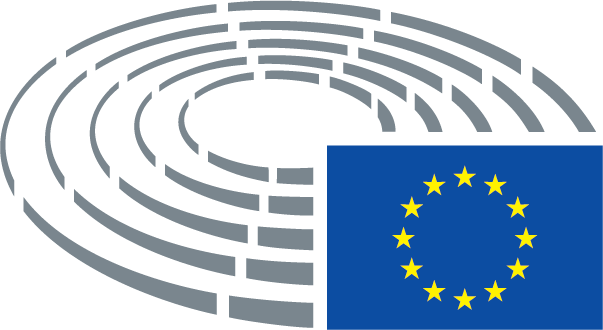 Projekt rezolucjiPoprawka–	uwzględniając Traktat o funkcjonowaniu Unii Europejskiej, w szczególności jego art. 194,–	uwzględniając Traktat o funkcjonowaniu Unii Europejskiej, w szczególności jego art. 91, 172 i 194,Projekt rezolucjiPoprawka–	uwzględniając komunikat Komisji z dnia 16 lutego 2016 r. zatytułowany „Strategia UE w zakresie ogrzewania i chłodzenia” COM(2016)0051,Projekt rezolucjiPoprawka–	uwzględniając komunikat Komisji z dnia 8 lipca 2020 r. zatytułowany „Strategia w zakresie wodoru na rzecz Europy neutralnej dla klimatu” (COM(2020)0301),Projekt rezolucjiPoprawka–	uwzględniając komunikat Komisji z dnia 19 listopada 2020 r. zatytułowany „Strategia UE mająca na celu wykorzystanie potencjału energii z morskich źródeł odnawialnych na rzecz neutralnej dla klimatu przyszłości” (COM(2020)0741 final),Projekt rezolucjiPoprawka–	uwzględniając komunikat Komisji z dnia 17 września 2020 r., zatytułowany „Ambitniejszy cel klimatyczny Europy do 2030 r. – Inwestowanie w przyszłość neutralną dla klimatu z korzyścią dla obywateli” (COM(2020)0562),Projekt rezolucjiPoprawka–	uwzględniając komunikat Komisji z dnia 19 listopada 2020 r. zatytułowany „Strategia UE mająca na celu wykorzystanie potencjału energii z morskich źródeł odnawialnych na rzecz neutralnej dla klimatu przyszłości” (COM(2020)0741),Projekt rezolucjiPoprawka–	uwzględniając konkluzje Rady z dnia 11 grudnia 2020 r. w sprawie nowego celu klimatycznego UE na 2030 r.,Projekt rezolucjiPoprawka–	uwzględniając dyrektywę Parlamentu Europejskiego i Rady (UE) 2018/2002 z dnia 11 grudnia 2018 r. zmieniającą dyrektywę 2012/27/UE w sprawie efektywności energetycznej,Projekt rezolucjiPoprawka–	uwzględniając rozporządzenie Parlamentu Europejskiego i Rady (UE) 2018/1999 z dnia 11 grudnia 2018 r. w sprawie zarządzania unią energetyczną i działaniami w dziedzinie klimatu, zmiany rozporządzeń Parlamentu Europejskiego i Rady (WE) nr 663/2009 i (WE) nr 715/2009, dyrektyw Parlamentu Europejskiego i Rady 94/22/WE, 98/70/WE, 2009/31/WE, 2009/73/WE, 2010/31/UE, 2012/27/UE i 2013/30/UE, dyrektyw Rady 2009/119/WE i (EU) 2015/652 oraz uchylenia rozporządzenia Parlamentu Europejskiego i Rady (UE) nr 525/2013,Projekt rezolucjiPoprawka–	uwzględniając dyrektywę Parlamentu Europejskiego i Rady 2014/94/UE z dnia 22 października 2014 r. w sprawie rozwoju infrastruktury paliw alternatywnych,Projekt rezolucjiPoprawka–	uwzględniając sprawozdanie MAE-OECD1a z maja 2019 r. w sprawie energii jądrowej w systemie czystej energii,_________________1a Nuclear Power in a Clean Energy System (Energia jądrowa w systemie czystej energii) https://webstore.iea.org/download/direct/2779Projekt rezolucjiPoprawka–	uwzględniając swoją rezolucję z dnia 2 lipca 2020 r. w sprawie kompleksowego europejskiego podejścia do magazynowania energii1a,_________________1a Teksty przyjęte, P9_TA(2020)0198.Projekt rezolucjiPoprawka–	uwzględniając swoją rezolucję z dnia 10 lipca 2020 r. w sprawie przeglądu wytycznych dotyczących transeuropejskiej infrastruktury energetycznej2a,_________________2a Teksty przyjęte, P9_TA(2020)0199.Projekt rezolucjiPoprawka–	uwzględniając swoją rezolucję z dnia 10 lipca 2020 r. w sprawie kompleksowego europejskiego podejścia do magazynowania energii,Projekt rezolucjiPoprawkaA.	mając na uwadze, że Parlament Europejski, Rada i Komisja zatwierdziły cel w postaci gospodarki neutralnej dla klimatu do roku 2050;A.	mając na uwadze, że Parlament Europejski, Rada i Komisja zatwierdziły cel w postaci gospodarki neutralnej dla klimatu do roku 2050, mimo że jest on nieekonomiczny, niewykonalny technicznie i nierozsądny pod względem ekologicznym;Projekt rezolucjiPoprawkaA.	mając na uwadze, że Parlament Europejski, Rada i Komisja zatwierdziły cel w postaci gospodarki neutralnej dla klimatu do roku 2050;A.	mając na uwadze, że Unia zobowiązała się zintensyfikować wysiłki zmierzające do zaradzenia zmianie klimatu oraz wdrażać porozumienie paryskie z 2015 r. w sprawie zmiany klimatu wieńczące 21. Konferencję Stron Ramowej Konwencji Narodów Zjednoczonych w sprawie Zmian Klimatu („porozumienie paryskie”)3a, w oparciu o zasadę równości i najlepszą dostępną wiedzę naukową, uczestnicząc w globalnych działaniach na rzecz ograniczenia wzrostu temperatury na świecie do 1,5 °C powyżej poziomu sprzed epoki przemysłowej;_________________3a Dz.U. L 282 z 19.10.2016, s. 4.Projekt rezolucjiPoprawkaA.	mając na uwadze, że Parlament Europejski, Rada i Komisja zatwierdziły cel w postaci gospodarki neutralnej dla klimatu do roku 2050;A.	mając na uwadze, że Parlament Europejski, Rada i Komisja zatwierdziły cel w postaci osiągnięcia gospodarki neutralnej dla klimatu i neutralności klimatycznej jak najszybciej, a najpóźniej do roku 2050; mając na uwadze, że Unia musi podjąć bardziej ambitne środki w celu zwalczania kryzysu klimatycznego, aby ograniczyć wzrost temperatury na świecie do 1,5 °C powyżej poziomu sprzed epoki przemysłowej;Projekt rezolucjiPoprawkaA.	mając na uwadze, że Parlament Europejski, Rada i Komisja zatwierdziły cel w postaci gospodarki neutralnej dla klimatu do roku 2050;A.	mając na uwadze, że Parlament Europejski, Rada i Komisja są zobowiązane do wdrażania porozumienia paryskiego oraz zatwierdziły Europejski Zielony Ład i cel w postaci osiągnięcia sprawiedliwej transformacji prowadzącej do neutralności klimatycznej do roku 2050;Projekt rezolucjiPoprawkaA.	mając na uwadze, że Parlament Europejski, Rada i Komisja zatwierdziły cel w postaci gospodarki neutralnej dla klimatu do roku 2050;A.	mając na uwadze, że Parlament Europejski, Rada i Komisja zatwierdziły cel w postaci gospodarki neutralnej dla klimatu do roku 2050, zgodnie z porozumieniem paryskim;Projekt rezolucjiPoprawkaAa.	mając na uwadze, że cele gospodarki neutralnej dla klimatu do roku 2050 nie powinny prowadzić do niszczenia miejsc pracy, zakłóceń cen lub obniżenia konkurencyjności przemysłu w Europie;Projekt rezolucjiPoprawkaB.	mając na uwadze, że Parlament zatwierdził cel w postaci ograniczenia o 60 % emisji gazów cieplarnianych do roku 2030;skreśla sięProjekt rezolucjiPoprawkaB.	mając na uwadze, że Parlament zatwierdził cel w postaci ograniczenia o 60 % emisji gazów cieplarnianych do roku 2030;skreśla sięProjekt rezolucjiPoprawkaB.	mając na uwadze, że Parlament zatwierdził cel w postaci ograniczenia o 60 % emisji gazów cieplarnianych do roku 2030;B.	mając na uwadze, że Parlament zatwierdził cel w postaci ograniczenia o 60 % emisji gazów cieplarnianych do roku 2030, mimo że w dającym się przewidzieć czasie system oparty na odnawialnych źródłach energii nie będzie funkcjonował pod względem ekonomicznym, technicznym i ekologicznym;Projekt rezolucjiPoprawkaB.	mając na uwadze, że Parlament zatwierdził cel w postaci ograniczenia o 60 % emisji gazów cieplarnianych do roku 2030;B.	mając na uwadze, że Parlament zagłosował większością głosów za celem w postaci ograniczenia o 60 % emisji gazów cieplarnianych do roku 2030, podczas gdy współustawodawcy zdecydowali o obniżeniu celów, w związku z czym przewiduje się dalsze negocjacje;Projekt rezolucjiPoprawkaB.	mając na uwadze, że Parlament zatwierdził cel w postaci ograniczenia o 60 % emisji gazów cieplarnianych do roku 2030;B.	mając na uwadze, że Komisja zaproponowała wspólny cel ograniczenia emisji gazów cieplarnianych o co najmniej 55 % do roku 2050, podczas gdy Parlament zatwierdził cel w postaci ograniczenia o 60 % emisji gazów cieplarnianych do roku 2030;Projekt rezolucjiPoprawkaB.	mając na uwadze, że Parlament zatwierdził cel w postaci ograniczenia o 60 % emisji gazów cieplarnianych do roku 2030;B.	mając na uwadze, że Parlament zatwierdził cel w postaci ograniczenia o 60 % emisji gazów cieplarnianych do roku 2030, co wymaga bardziej ambitnych celów dla odnawialnych źródeł energii;Projekt rezolucjiPoprawkaBa.	mając na uwadze, że wszelkie inicjatywy ustawodawcze Komisji w ramach Europejskiego Zielonego Ładu powinny być poprzedzone publicznie dostępną analizą kosztów, a także długoterminowym oszacowaniem ich wpływu na globalne emisje CO2;Projekt rezolucjiPoprawkaBa.	mając na uwadze, że wszelkie działania ustawodawcze podejmowane przez Komisję w dziedzinie integracji systemów energetycznych i przewidziane w komunikacie powinny być poprzedzone dogłębną i publicznie dostępną analizą kosztów;Projekt rezolucjiPoprawkaBa.	mając na uwadze, że osiągnięcie neutralności klimatycznej wymaga odejścia od systemu opartego w dużej mierze na paliwach kopalnych oraz przejścia na system wysoce energooszczędny, neutralny pod względem klimatu i oparty na odnawialnych źródłach energii;Projekt rezolucjiPoprawkaBa.	mając na uwadze, że w sprawozdaniu na temat stanu unii energetycznej na 2020 r. pokazano, iż zapotrzebowanie na energię zmniejsza się w ujęciu ogólnym w UE, ale wzrasta w niektórych sektorach takich jak transport;Projekt rezolucjiPoprawkaBb.	mając na uwadze, że w 2017 r. 70 % energii pierwotnej zużywanej w UE pochodziło z paliw kopalnych (ropy, gazu ziemnego i węgla)4b;_________________4b Dane Eurostatu.Projekt rezolucjiPoprawkaBc.	mając na uwadze, że Międzynarodowa Agencja Energetyczna szacuje, iż około jednej trzeciej emisji metanu na świecie pochodzi z sektora energetycznego;Projekt rezolucjiPoprawkaC.	mając na uwadze integrację systemu energetycznego jako skoordynowane planowanie i eksploatację całości nośników energetycznych i infrastruktur połączonych ze wszystkimi finalnymi odbiorcami;C.	mając na uwadze integrację systemu energetycznego jako skoordynowane planowanie i eksploatację systemu energetycznego jako całości, z uwzględnieniem różnorodnych nośników energetycznych i połączonych infrastruktur oraz wszystkich finalnych odbiorców odgrywających aktywną rolę w celu osiągnięcia bezemisyjnych, niezawodnych, zasobooszczędnych i bezpiecznych usług energetycznych po możliwie najniższych kosztach, zgodnie z Europejskim Zielonym Ładem, porozumieniem paryskim i Agendą na rzecz zrównoważonego rozwoju 2030;Projekt rezolucjiPoprawkaC.	mając na uwadze integrację systemu energetycznego jako skoordynowane planowanie i eksploatację całości nośników energetycznych i infrastruktur połączonych ze wszystkimi finalnymi odbiorcami;C.	mając na uwadze integrację systemu energetycznego jako kogenerację, połączone wykorzystanie, przekształcanie i zastępowanie różnych form popytu i podaży na energię (tj. energię elektryczną, ciepło, paliwa) w celu optymalizacji systemów, które wymagają skoordynowanego planowania i eksploatacji całości nośników energetycznych i infrastruktur połączonych ze wszystkimi finalnymi odbiorcami;Projekt rezolucjiPoprawkaC.	mając na uwadze integrację systemu energetycznego jako skoordynowane planowanie i eksploatację całości nośników energetycznych i infrastruktur połączonych ze wszystkimi finalnymi odbiorcami;C.	mając na uwadze integrację systemu energetycznego jako skoordynowane planowanie i eksploatację wszystkich typów energii, całości nośników energetycznych i infrastruktur połączonych ze wszystkimi finalnymi odbiorcami, biorąc również pod uwagę istniejące struktury, ich ograniczenia i potencjał;Projekt rezolucjiPoprawkaC.	mając na uwadze integrację systemu energetycznego jako skoordynowane planowanie i eksploatację całości nośników energetycznych i infrastruktur połączonych ze wszystkimi finalnymi odbiorcami;C.	mając na uwadze integrację systemu energetycznego jako skoordynowane planowanie i eksploatację systemu energetycznego opartego w dużej części na odnawialnych źródłach energii i infrastruktur z uwzględnieniem różnorodnych nośników energetycznych, infrastruktur i sektorów konsumpcji;Projekt rezolucjiPoprawkaCa	mając na uwadze, że integracja systemu energetycznego może zapewnić odpowiedź na wiele wyzwań wynikających z transformacji energetycznej, a w szczególności wyzwań związanych z obniżeniem emisyjności, optymalizacją i zrównoważeniem sieci energetycznych, gwarantując bezpieczeństwo dostaw i utrzymując strategiczną autonomię UE;Projekt rezolucjiPoprawkaCb.	mając na uwadze, że dwojaka transformacja – ekologiczna i cyfrowa sieci energetycznych będzie wymagać bezprecedensowych inwestycji publicznych i prywatnych w modernizację infrastruktury oraz wdrożenie nowej infrastruktury w razie konieczności, a także inwestycji w renowację budynków oraz badania naukowe i rozwój;Projekt rezolucjiPoprawkaD.	mając na uwadze, że integracja systemów energetycznych może umożliwić utrzymanie kosztów ponoszonych przez władze europejskie i przez obywateli europejskich na realistycznym i akceptowalnym poziomie;D.	mając na uwadze, że integracja systemów energetycznych ma kluczowe znaczenie dla ustanowienia hierarchii priorytetów przewidującej w pierwszej kolejności stosowanie efektywności energetycznej i oszczędności energii, następnie bezpośrednią elektryfikację, a w przypadku zastosowań, których nie można ograniczyć za pomocą innych środków, wykorzystanie zrównoważonych paliw opartych na odnawialnych źródłach energii, a także wzmocnienia wykorzystania ciepła i magazynowania w celu promowania dalszej integracji sektorów, a tym samym wspierania transformacji energetycznej i wzmocnienia uczestnictwa obywatelskiego, przy utrzymaniu kosztów ponoszonych przez władze europejskie i przez obywateli europejskich na przystępnym cenowo poziomie;Projekt rezolucjiPoprawkaD.	mając na uwadze, że integracja systemów energetycznych może umożliwić utrzymanie kosztów ponoszonych przez władze europejskie i przez obywateli europejskich na realistycznym i akceptowalnym poziomie;D.	mając na uwadze, że integracja systemów energetycznych może przyspieszyć transformację w kierunku gospodarki neutralnej dla klimatu, przy jednoczesnym utrzymaniu kosztów na akceptowalnym poziomie, wzmocnieniu bezpieczeństwa energetycznego, ochronie zdrowia i środowiska oraz promowaniu wzrostu, innowacji i globalnej wiodącej pozycji w przemyśle;Projekt rezolucjiPoprawkaD.	mając na uwadze, że integracja systemów energetycznych może umożliwić utrzymanie kosztów ponoszonych przez władze europejskie i przez obywateli europejskich na realistycznym i akceptowalnym poziomie;D.	mając na uwadze, że integracja systemów energetycznych może zapewnić wydajne wykorzystanie zasobów władz europejskich, a także przyczynić się do osiągnięcia celów społecznych i środowiskowych, takich jak zdrowe wewnętrzne warunki klimatyczne, zwalczanie ubóstwa energetycznego oraz osiągnięcie neutralności klimatycznej i tworzenie zielonych miejsc pracy;Projekt rezolucjiPoprawkaD.	mając na uwadze, że integracja systemów energetycznych może umożliwić utrzymanie kosztów ponoszonych przez władze europejskie i przez obywateli europejskich na realistycznym i akceptowalnym poziomie;D.	mając na uwadze, że odpowiednio zaprojektowany i wdrożony system energetyczny powinien mieć na celu poprawę konkurencyjności europejskiego przemysłu na szczeblu globalnym oraz zwiększać dostępność i przystępność cenową energii dla obywateli, z zapewnieniem ograniczania kosztów transformacji;Projekt rezolucjiPoprawkaD.	mając na uwadze, że integracja systemów energetycznych może umożliwić utrzymanie kosztów ponoszonych przez władze europejskie i przez obywateli europejskich na realistycznym i akceptowalnym poziomie;D.	mając na uwadze, że integracja systemów energetycznych może obniżać koszty ponoszone przez władze europejskie i przez obywateli europejskich, przy zapewnieniu skutecznej i głębokiej dekarbonizacji europejskiej gospodarki zgodnie z porozumieniem paryskim i celami zrównoważonego rozwoju ONZ;Projekt rezolucjiPoprawkaD.	mając na uwadze, że integracja systemów energetycznych może umożliwić utrzymanie kosztów ponoszonych przez władze europejskie i przez obywateli europejskich na realistycznym i akceptowalnym poziomie;D.	mając na uwadze, że integracja systemów energetycznych ma na celu utrzymanie kosztów ponoszonych przez władze europejskie, europejskie przedsiębiorstwa i przez obywateli europejskich na realistycznym i akceptowalnym poziomie; mając na uwadze, że należy zapewnić racjonalną pod względem kosztów integrację sektora energetycznego;Projekt rezolucjiPoprawkaD.	mając na uwadze, że integracja systemów energetycznych może umożliwić utrzymanie kosztów ponoszonych przez władze europejskie i przez obywateli europejskich na realistycznym i akceptowalnym poziomie;D.	mając na uwadze, że integracja systemów energetycznych może umożliwić utrzymanie kosztów ponoszonych przez władze europejskie i przez obywateli europejskich na realistycznym i przystępnym cenowo poziomie;Projekt rezolucjiPoprawkaDa.	mając na uwadze, że „efektywność energetyczna przede wszystkim” oznacza, że w decyzjach dotyczących planowania, polityki i inwestycji w dziedzinie energii w najwyższym stopniu uwzględnia się racjonalne pod względem kosztów alternatywne środki służące efektywności energetycznej, by zwiększać efektywność zapotrzebowania na energię i dostaw energii, zwłaszcza dzięki racjonalnym pod względem kosztów oszczędnościom końcowego zużycia energii, inicjatywom dotyczącym odpowiedzi odbioru, efektywniejszej konwersji i dystrybucji oraz efektywniejszemu przesyłowi energii, a przy tym nadal osiągać cele tych decyzji4a; _________________4a Rozporządzenie Parlamentu Europejskiego i Rady (UE) 2018/1999 z dnia 11 grudnia 2018 r. w sprawie zarządzania unią energetyczną i działaniami w dziedzinie klimatu.Projekt rezolucjiPoprawkaDa.	mając na uwadze, że energia ze źródeł odnawialnych taka jak energia wiatrowa i słoneczna jest ze swojej natury niepewnym źródłem energii, gdyż takie formy energii nie zawsze są dostępne; podkreśla znaczenie uwzględniania łącznych kosztów takich form energii, gdyż obejmują one koszty magazynowania energii, koszty dostawców zapasowej energii i koszty przyłączenia do sieci;Projekt rezolucjiPoprawkaDa.	mając na uwadze, że kryzys klimatyczny oraz obecny kryzys zdrowotny zmuszają Unię do przemyślenia roli wydatków publicznych w osiąganiu celów społecznych, środowiskowych i gospodarczych wspierających ekologiczną odbudowę gospodarki;Projekt rezolucjiPoprawkaDa.	mając na uwadze, że prawa konsumenckie i ochrona konsumentów w sektorze gazu i systemów ciepłowniczych nie są dostosowane do ochrony i praw zapewnianych w sektorze energii elektrycznej;Projekt rezolucjiPoprawkaDa.	mając na uwadze, że kryzys związany z COVID-19 pokazał kluczowe znaczenie możliwości polegania na bezpiecznym i elastycznym systemie energetycznym;Projekt rezolucjiPoprawkaDb.	mając na uwadze, że energia jądrowa i energia wodna stanowią podstawę niskoemisyjnej produkcji energii elektrycznej oraz zapewniają trzy czwarte globalnej niskoemisyjnej produkcji, a z drugiej strony w ostatnich 50 latach zastosowanie energii jądrowej obniżyło emisje dwutlenku węgla (CO2) o ponad 60 gigaton, co odpowiada globalnym emisjom związanym z energią w okresie prawie dwóch lat według sprawozdania MAE-OECD;Projekt rezolucjiPoprawkaDc.	mając na uwadze, że w sprawozdaniu MAE-OECD zalecono kilka działań rządowych, których celem jest zagwarantowanie, by istniejące elektrownie jądrowe mogły działać tak długo, jak są bezpieczne, wspieranie budowy nowych elektrowni jądrowych oraz zachęcanie do rozwoju nowych technologii jądrowych;Projekt rezolucjiPoprawka1.	popiera kierunek przedstawiony przez Komisję w jej komunikacie w sprawie strategii integracji systemów energetycznych; wzywa Komisję i państwa członkowskie do zapewnienia szybkiego wdrożenia tej strategii w duchu solidarności; zachęca sektor prywatny, aby przyczynił się do jej powodzenia;1.	popiera kierunek przedstawiony przez Komisję w jej komunikacie w sprawie strategii integracji systemów energetycznych, a mianowicie hierarchię priorytetów przewidującą stosowanie efektywności energetycznej i oszczędności energii, bezpośrednią elektryfikację oraz wykorzystanie zrównoważonych paliw opartych na odnawialnych źródłach energii w przypadku zastosowań, dla których nie istnieją rozwiązania alternatywne; wzywa Komisję i państwa członkowskie do zapewnienia szybkiego wdrożenia tej strategii w duchu solidarności; zachęca sektor prywatny, aby przyczynił się do jej powodzenia;Projekt rezolucjiPoprawka1.	popiera kierunek przedstawiony przez Komisję w jej komunikacie w sprawie strategii integracji systemów energetycznych; wzywa Komisję i państwa członkowskie do zapewnienia szybkiego wdrożenia tej strategii w duchu solidarności; zachęca sektor prywatny, aby przyczynił się do jej powodzenia;1.	przyjmuje do wiadomości kierunek przedstawiony przez Komisję w jej komunikacie w sprawie strategii integracji systemów energetycznych;Projekt rezolucjiPoprawka1.	popiera kierunek przedstawiony przez Komisję w jej komunikacie w sprawie strategii integracji systemów energetycznych; wzywa Komisję i państwa członkowskie do zapewnienia szybkiego wdrożenia tej strategii w duchu solidarności; zachęca sektor prywatny, aby przyczynił się do jej powodzenia;1.	z zadowoleniem przyjmuje komunikat Komisji w sprawie strategii integracji systemów energetycznych; zauważa, że ten ogólny kierunek przedstawiony w dokumencie wymaga wyjaśnienia dotyczącego faktycznego wdrażania zaproponowanych działań, które należy dopracować w oparciu o staranną ocenę skutków oraz z uwzględnieniem zasady neutralności technologicznej i w ścisłej współpracy z danymi branżami;Projekt rezolucjiPoprawka1.	popiera kierunek przedstawiony przez Komisję w jej komunikacie w sprawie strategii integracji systemów energetycznych; wzywa Komisję i państwa członkowskie do zapewnienia szybkiego wdrożenia tej strategii w duchu solidarności; zachęca sektor prywatny, aby przyczynił się do jej powodzenia;1.	popiera kierunek przedstawiony przez Komisję w jej komunikacie w sprawie strategii integracji systemów energetycznych, w szczególności w odniesieniu do zasady „efektywność energetyczna przede wszystkim” i systemu energetycznego opartego w dużej mierze na odnawialnych źródłach energii; wzywa Komisję i państwa członkowskie do zapewnienia szybkiego wdrożenia tej strategii w duchu solidarności; uważa, że sektor publiczny odgrywa kluczową rolę w jej powodzeniu;Projekt rezolucjiPoprawka1.	popiera kierunek przedstawiony przez Komisję w jej komunikacie w sprawie strategii integracji systemów energetycznych; wzywa Komisję i państwa członkowskie do zapewnienia szybkiego wdrożenia tej strategii w duchu solidarności; zachęca sektor prywatny, aby przyczynił się do jej powodzenia;1.	popiera kierunek przedstawiony przez Komisję w jej komunikacie w sprawie strategii integracji systemów energetycznych; wzywa Komisję i państwa członkowskie do zapewnienia terminowego i skutecznego wdrożenia tej strategii w duchu współpracy; uważa sektor prywatny za ważny podmiot w zapewnianiu jej skutecznego wdrażania;Projekt rezolucjiPoprawka1.	popiera kierunek przedstawiony przez Komisję w jej komunikacie w sprawie strategii integracji systemów energetycznych; wzywa Komisję i państwa członkowskie do zapewnienia szybkiego wdrożenia tej strategii w duchu solidarności; zachęca sektor prywatny, aby przyczynił się do jej powodzenia;1.	popiera kierunek przedstawiony przez Komisję w jej komunikacie w sprawie strategii integracji systemów energetycznych; wzywa Komisję i państwa członkowskie do zapewnienia szybkiego wdrożenia tej strategii w duchu solidarności; podkreśla, że sektor prywatny będzie odgrywać kluczową rolę w jej powodzeniu;Projekt rezolucjiPoprawka1.	popiera kierunek przedstawiony przez Komisję w jej komunikacie w sprawie strategii integracji systemów energetycznych; wzywa Komisję i państwa członkowskie do zapewnienia szybkiego wdrożenia tej strategii w duchu solidarności; zachęca sektor prywatny, aby przyczynił się do jej powodzenia;1.	popiera kierunek przedstawiony przez Komisję w jej komunikacie w sprawie strategii integracji systemów energetycznych; wzywa Komisję i państwa członkowskie do zapewnienia szybkiego wdrożenia tej strategii w duchu solidarności; zachęca sektor prywatny, aby przyczynił się do jej powodzenia oraz wspierał budowanie systemu energetycznego, który pozwoli UE na osiągnięcie neutralności klimatycznej najpóźniej do 2050 r.;Projekt rezolucjiPoprawka2.	jest przekonany, że taka strategia może pomóc Unii w osiągnięciu jej celów klimatycznych przy jednoczesnym zachowaniu dostępności energii i bezpieczeństwa dostaw poprzez opracowanie wydajnego, zintegrowanego, odpornego, inteligentnego i niskoemisyjnego systemu;skreśla sięProjekt rezolucjiPoprawka2.	jest przekonany, że taka strategia może pomóc Unii w osiągnięciu jej celów klimatycznych przy jednoczesnym zachowaniu dostępności energii i bezpieczeństwa dostaw poprzez opracowanie wydajnego, zintegrowanego, odpornego, inteligentnego i niskoemisyjnego systemu;2.	jest zdania, że taka strategia, po przełożeniu na działania oparte na realistycznym podejściu i obejmujące wykonalne pod względem gospodarczym środki, może pomóc Unii w skutecznej transformacji w kierunku gospodarki o większym poszanowaniu dla środowiska przy jednoczesnym zachowaniu dostępności oraz przystępności cenowej energii i bezpieczeństwa dostaw poprzez opracowanie wydajnego, zintegrowanego, odpornego, inteligentnego i niskoemisyjnego systemu, który nie osłabia, ale dodatkowo wzmacnia konkurencyjność europejskiego przemysłu;Projekt rezolucjiPoprawka2.	jest przekonany, że taka strategia może pomóc Unii w osiągnięciu jej celów klimatycznych przy jednoczesnym zachowaniu dostępności energii i bezpieczeństwa dostaw poprzez opracowanie wydajnego, zintegrowanego, odpornego, inteligentnego i niskoemisyjnego systemu;2.	jest przekonany, że taka strategia może pomóc Unii w osiągnięciu jej celów klimatycznych przy jednoczesnym zapewnieniu dostępności energii i bezpieczeństwa dostaw poprzez skuteczne opracowanie wydajnego, zintegrowanego, odpornego, elastycznego i inteligentnego systemu, aby stopniowo osiągać cele obniżania emisyjności;Projekt rezolucjiPoprawka2.	jest przekonany, że taka strategia może pomóc Unii w osiągnięciu jej celów klimatycznych przy jednoczesnym zachowaniu dostępności energii i bezpieczeństwa dostaw poprzez opracowanie wydajnego, zintegrowanego, odpornego, inteligentnego i niskoemisyjnego systemu;2.	jest przekonany, że taka strategia może pomóc Unii w nakreśleniu planów osiągnięcia jej celów klimatycznych przy jednoczesnym zachowaniu dostępności oraz przystępności cenowej energii i bezpieczeństwa dostaw poprzez opracowanie wysoce energooszczędnego, w pełni opartego na odnawialnych źródłach energii, zintegrowanego, odpornego i inteligentnego systemu;Projekt rezolucjiPoprawka2.	jest przekonany, że taka strategia może pomóc Unii w osiągnięciu jej celów klimatycznych przy jednoczesnym zachowaniu dostępności energii i bezpieczeństwa dostaw poprzez opracowanie wydajnego, zintegrowanego, odpornego, inteligentnego i niskoemisyjnego systemu;2.	jest przekonany, że taka strategia może pomóc Unii w osiągnięciu jej celów klimatycznych przy jednoczesnym zachowaniu dostępności energii i bezpieczeństwa dostaw poprzez opracowanie wysoce energooszczędnego i zasobooszczędnego, zintegrowanego, odpornego, inteligentnego, opartego na odnawialnych źródłach energii i multimodalnego systemu o obiegu zamkniętym;Projekt rezolucjiPoprawka2.	jest przekonany, że taka strategia może pomóc Unii w osiągnięciu jej celów klimatycznych przy jednoczesnym zachowaniu dostępności energii i bezpieczeństwa dostaw poprzez opracowanie wydajnego, zintegrowanego, odpornego, inteligentnego i niskoemisyjnego systemu;2.	jest przekonany, że taka strategia może pomóc Unii w osiągnięciu jej celów klimatycznych przy jednoczesnym zachowaniu dostępności oraz przystępności cenowej energii i bezpieczeństwa dostaw poprzez opracowanie wydajnego, zintegrowanego, wzajemnie połączonego, odpornego, inteligentnego i niskoemisyjnego systemu;Projekt rezolucjiPoprawka2.	jest przekonany, że taka strategia może pomóc Unii w osiągnięciu jej celów klimatycznych przy jednoczesnym zachowaniu dostępności energii i bezpieczeństwa dostaw poprzez opracowanie wydajnego, zintegrowanego, odpornego, inteligentnego i niskoemisyjnego systemu;2.	jest przekonany, że taka strategia może pomóc Unii w osiągnięciu jej celów klimatycznych przy jednoczesnym zachowaniu dostępności energii i bezpieczeństwa dostaw poprzez opracowanie sprawiedliwego, wydajnego, zintegrowanego, odpornego, konkurencyjnego pod względem kosztów, inteligentnego i niskoemisyjnego systemu;Projekt rezolucjiPoprawka2.	jest przekonany, że taka strategia może pomóc Unii w osiągnięciu jej celów klimatycznych przy jednoczesnym zachowaniu dostępności energii i bezpieczeństwa dostaw poprzez opracowanie wydajnego, zintegrowanego, odpornego, inteligentnego i niskoemisyjnego systemu;2.	jest przekonany, że taka strategia może pomóc Unii w osiągnięciu jej celów klimatycznych przy jednoczesnym zachowaniu dostępności oraz przystępności cenowej energii i bezpieczeństwa dostaw poprzez opracowanie wydajnego, zintegrowanego, odpornego, inteligentnego i niskoemisyjnego systemu;Projekt rezolucjiPoprawka2a.	odnotowuje zamiar zaproponowania przez Komisję przeglądu szeregu aktów prawnych istotnych dla strategii; podkreśla w tym względzie, że przegląd należy przeprowadzić z największą starannością, aby zapewnić spójne, długoterminowe podejście i stabilne ramy regulacyjne dla dotkniętych branż, oraz nalega na przeprowadzenie szczegółowej analizy kosztów i korzyści w każdym przypadku, aby opracować odpowiednią ścieżkę rozwoju; wzywa, by przegląd uwzględniał obowiązki wynikające z aktualnych aktów ustawodawczych, które wymagały nakładów finansowych od państw członkowskich i branż, a zwrotów z inwestycji nie powinny obniżać zmiany przepisów tworzące koszty osierocone; przypomina w tym względzie, że dyrektywa 2014/94/UE ustanawia wymogi dla państw członkowskich w sprawie bunkrowania skroplonego gazu ziemnego w transporcie morskim i transporcie śródlądowymi drogami wodnymi odpowiednio do 2025 r. i 2030 r., a także zapewniania wystarczającej liczby punktów tankowania CNG/LNG dla pojazdów silnikowych;Projekt rezolucjiPoprawka2a.	przypomina o znaczeniu uwzględniania różnorodności krajowych systemów energetycznych i wyzwań; zachęca Komisję do utrzymania jak najbardziej neutralnego podejścia, aby umożliwić każdemu państwu członkowskiemu wykorzystanie najwydajniejszych rozwiązań w zakresie obniżania emisyjności zgodnie z ich potrzebami i zasobami;Projekt rezolucjiPoprawka2b.	zauważa, że wdrożenie integracji systemów energetycznych, podczas gdy ma na celu ograniczenie kosztów transformacji energetycznej w Europie, w perspektywie długoterminowej obejmuje przeniesienie bezpośrednich znacznych kosztów na użytkowników końcowych; zwraca się w związku z tym do Komisji o przedstawienie analizy kosztów zaproponowanych zmian według sektorów i państw członkowskich;Projekt rezolucjiPoprawkaZapewnienie optymalizacji i dekarbonizacji systemów energetycznychWysoce energooszczędne systemy energetyczne oparte na odnawialnych źródłach energiiProjekt rezolucjiPoprawka3.	potwierdza wsparcie dla nadrzędności efektywności energetycznej i przypomina, że najbardziej zrównoważona jest energia, która nie została zużyta;3.	dostrzega znaczenie nadrzędności efektywności energetycznej i przypomina, że bezpośrednia elektryfikacja, jeśli jest możliwa, stanowi ważną drogę do obniżenia emisyjności; podkreśla potrzebę opracowania odpornego i neutralnego dla klimatu systemu energetycznego opartego na zasadzie oszczędności kosztowej;Projekt rezolucjiPoprawka3.	potwierdza wsparcie dla nadrzędności efektywności energetycznej i przypomina, że najbardziej zrównoważona jest energia, która nie została zużyta;3.	potwierdza wsparcie dla wydajnego systemu energetycznego, w ramach którego wszystkie sektory będą dążyć do większej oszczędności kosztowej produktów i zastosowania energii ze źródeł, które pomogą w ograniczeniu śladu węglowego oraz przyczynią się do niezależności energetycznej Unii Europejskiej;Projekt rezolucjiPoprawka3.	potwierdza wsparcie dla nadrzędności efektywności energetycznej i przypomina, że najbardziej zrównoważona jest energia, która nie została zużyta;3.	potwierdza wsparcie dla nadrzędności efektywności energetycznej i przypomina, że najbardziej zrównoważona jest energia, która nie została zużyta, co oznacza, że należy nadać priorytetowe znaczenie oszczędności energii i przyrostowi wydajności;Projekt rezolucjiPoprawka3.	potwierdza wsparcie dla nadrzędności efektywności energetycznej i przypomina, że najbardziej zrównoważona jest energia, która nie została zużyta;3.	potwierdza wsparcie dla nadrzędności efektywności energetycznej i przypomina, że najbardziej zrównoważona jest energia, która została wyprodukowana w jak największym stopniu ze zrównoważonych źródeł;Projekt rezolucjiPoprawka3.	potwierdza wsparcie dla nadrzędności efektywności energetycznej i przypomina, że najbardziej zrównoważona jest energia, która nie została zużyta;3.	potwierdza wsparcie dla nadrzędności efektywności energetycznej i systemu energetycznego opartego w większym stopniu na obiegu zamkniętym oraz przypomina, że najbardziej zrównoważona jest energia, która nie została zużyta;Projekt rezolucjiPoprawka3.	potwierdza wsparcie dla nadrzędności efektywności energetycznej i przypomina, że najbardziej zrównoważona jest energia, która nie została zużyta;(Nie dotyczy polskiej wersji językowej)	 Projekt rezolucjiPoprawka3.	potwierdza wsparcie dla nadrzędności efektywności energetycznej i przypomina, że najbardziej zrównoważona jest energia, która nie została zużyta;3.	potwierdza wsparcie dla nadrzędności efektywności energetycznej i przypomina, że najbardziej zrównoważona jest energia, która nie została zużyta; domaga się uruchomienia zasady nadrzędności efektywności energetycznej we wszystkich planowanych przeglądach unijnych i krajowych przepisów i metodyk, w szczególności w odniesieniu do planowania scenariuszy i infrastruktury oraz analizy kosztów i korzyści;Projekt rezolucjiPoprawka3.	potwierdza wsparcie dla nadrzędności efektywności energetycznej i przypomina, że najbardziej zrównoważona jest energia, która nie została zużyta;3.	potwierdza wsparcie dla nadrzędności efektywności energetycznej i przypomina, że najbardziej zrównoważona jest energia, która nie została zużyta; podkreśla zapotrzebowanie na portfel rozwiązań przyjaznych dla środowiska, aby zapewnić sukces na rynku technologii najbardziej energooszczędnych i racjonalnych pod względem kosztów;Projekt rezolucjiPoprawka3a.	odnotowuje ograniczenia produkowanych w zrównoważony sposób biopaliw i wodoru odnawialnego, w związku z czym podkreśla potrzebę zastosowania najpierw innych alternatyw, takich jak zasada „efektywność energetyczna przede wszystkim” i bezpośrednia elektryfikacja; ma jednak świadomość roli, jaką produkowane w zrównoważony sposób biopaliwa i wodór odnawialny mogą odgrywać w obniżaniu emisyjności trudnych do dekarbonizacji sektorów, takich jak sektor stali i cementu, a zatem uważa, że należy ustanowić pewne wspólne zasady i przepisy;Projekt rezolucjiPoprawka3a.	zwraca uwagę na wysokie zużycie energii wymagane w sektorze wodnym; wzywa Komisję do rozważenia energooszczędnych środków dla sektora wodnego UE oraz możliwości wykorzystania oczyszczonych ścieków jako dostępnego na miejscu źródła energii odnawialnej w ramach integracji systemów energetycznych;Projekt rezolucjiPoprawka3a.	przypomina o znaczeniu podejścia neutralnego pod względem technologicznym, które zapewnia dostępność wszystkich racjonalnych pod względem kosztów i energooszczędnych opcji w celu osiągnięcia neutralności klimatycznej w 2050 r. oraz sprawiedliwej transformacji w UE;Projekt rezolucjiPoprawka3a.	podkreśla znaczenie korzyści płynących z silniejszego dążenia do efektywności energetycznej, takich jak mniejsze uzależnienie od importu energii, niższe rachunki za zużycie, zwiększona konkurencyjność przemysłowa, a także korzyści klimatyczne i środowiskowe;Projekt rezolucjiPoprawka3a.	podkreśla potrzebę przyspieszenia transformacji w kierunku systemu energetycznego opartego na energii ze źródeł odnawialnych oraz szybszej elektryfikacji sektorów zastosowań końcowych, w których jest to możliwe, mając na uwadze koszty i efektywność energetyczną;Projekt rezolucjiPoprawka3b.	domaga się uruchomienia zasady nadrzędności efektywności energetycznej we wszystkich planowanych przeglądach unijnych i krajowych przepisów i metodyk, w szczególności w odniesieniu do planowania scenariuszy i infrastruktury oraz analizy kosztów i korzyści;Projekt rezolucjiPoprawka3b.	podkreśla potrzebę wycofywania wszystkich paliw kopalnych oraz sprawiedliwej transformacji w kierunku neutralności klimatycznej i systemu energetycznego w pełni opartego na odnawialnych źródłach energii;Projekt rezolucjiPoprawka3c.	ubolewa nad zagrożeniem wypadkami występującymi podczas eksploatacji elektrowni jądrowych oraz nad kosztami gospodarczymi i środowiskowymi gospodarowania odpadami jądrowymi; domaga się wycofywania energii jądrowej;Projekt rezolucjiPoprawka3d.	ubolewa nad rolą ochrony inwestorów jako przeszkodą dla wywiązania się z obowiązków w ramach porozumienia paryskiego i osiągnięcia neutralności klimatycznej; wzywa Komisję do położenia kresu ochronie inwestycji w paliwa kopalne w kontekście modernizacji Traktatu karty energetycznej, aby ułatwić szybką transformację w kierunku zrównoważonego, opartego na odnawialnych źródłach energii systemu energetycznego;Projekt rezolucjiPoprawka4.	ubolewa nad niewystarczającymi postępami poczynionymi przez państwa członkowskie zgodnie ze sprawozdaniem na temat stanu efektywności energetycznej; zachęca Komisję do zaproponowania bardziej ambitnych celów uwzględniających zalecenia w ramach procesu zarządzania unią energetyczną; z tej racji z zadowoleniem przyjmuje strategię na rzecz fali renowacji;4.	zauważa, że nie wszystkie państwa członkowskie osiągnęły cele w zakresie efektywności energetycznej na 2020 r. zgodnie ze sprawozdaniem na temat stanu efektywności energetycznej; zachęca Komisję do zaprojektowania bardziej skutecznego zestawu celów uwzględniających zalecenia w ramach procesu zarządzania unią energetyczną; z tej racji zachęca do skutecznego i elastycznego zastosowania strategii na rzecz fali renowacji w każdym państwie członkowskim;Projekt rezolucjiPoprawka4.	ubolewa nad niewystarczającymi postępami poczynionymi przez państwa członkowskie zgodnie ze sprawozdaniem na temat stanu efektywności energetycznej; zachęca Komisję do zaproponowania bardziej ambitnych celów uwzględniających zalecenia w ramach procesu zarządzania unią energetyczną; z tej racji z zadowoleniem przyjmuje strategię na rzecz fali renowacji;4.	odnotowuje niewystarczające postępy poczynione przez państwa członkowskie zgodnie ze sprawozdaniem na temat stanu efektywności energetycznej; zachęca Komisję do przeanalizowania, w ścisłej współpracy z państwami członkowskimi i przedstawicielami dotkniętych branż, powodów braku osiągnięcia ustalonych celów oraz podkreśla, że nie należy ustanawiać nowych celów, jeśli nie zostaną usunięte istniejące bariery i nie zostaną osiągnięte obecne cele;Projekt rezolucjiPoprawka4.	ubolewa nad niewystarczającymi postępami poczynionymi przez państwa członkowskie zgodnie ze sprawozdaniem na temat stanu efektywności energetycznej; zachęca Komisję do zaproponowania bardziej ambitnych celów uwzględniających zalecenia w ramach procesu zarządzania unią energetyczną; z tej racji z zadowoleniem przyjmuje strategię na rzecz fali renowacji;4.	ubolewa nad niewystarczającymi postępami poczynionymi przez państwa członkowskie i Unię jako całość zgodnie ze sprawozdaniem na temat stanu efektywności energetycznej; zachęca Komisję do zaproponowania bardziej ambitnych celów uwzględniających zalecenia w ramach procesu zarządzania unią energetyczną; wzywa Komisję do dokonania przeglądu istniejących środków i przyjęcia bardziej ukierunkowanych strategii politycznych, w szczególności w sektorach, w których postępy są niewystarczające, takich jak transport; z tej racji z zadowoleniem przyjmuje strategię na rzecz fali renowacji;Projekt rezolucjiPoprawka4.	ubolewa nad niewystarczającymi postępami poczynionymi przez państwa członkowskie zgodnie ze sprawozdaniem na temat stanu efektywności energetycznej; zachęca Komisję do zaproponowania bardziej ambitnych celów uwzględniających zalecenia w ramach procesu zarządzania unią energetyczną; z tej racji z zadowoleniem przyjmuje strategię na rzecz fali renowacji;4.	dostrzega niewystarczające postępy poczynione przez państwa członkowskie zgodnie ze sprawozdaniem na temat stanu efektywności energetycznej; zachęca Komisję do przeanalizowania wpływu zmienionych celów na przedsiębiorstwa, w szczególności MŚP, uwzględniających zalecenia w ramach procesu zarządzania unią energetyczną; z tej racji z zadowoleniem przyjmuje strategię na rzecz fali renowacji; podkreśla, że renowacja istniejących zasobów budowlanych nie rekompensuje w pełni potrzeby produkowania bardziej niskoemisyjnej energii;Projekt rezolucjiPoprawka4.	ubolewa nad niewystarczającymi postępami poczynionymi przez państwa członkowskie zgodnie ze sprawozdaniem na temat stanu efektywności energetycznej; zachęca Komisję do zaproponowania bardziej ambitnych celów uwzględniających zalecenia w ramach procesu zarządzania unią energetyczną; z tej racji z zadowoleniem przyjmuje strategię na rzecz fali renowacji;4.	ubolewa nad niewystarczającymi postępami poczynionymi przez państwa członkowskie w zakresie efektywności energetycznej i renowacji, co przedstawiono w sprawozdaniu na temat stanu efektywności energetycznej za 2020 r.; odnotowuje decyzję Komisji dotyczącą przeglądu dyrektywy (UE) 2018/2002 w sprawie efektywności energetycznej, z uwzględnieniem zaleceń w ramach procesu zarządzania unią energetyczną; z tej racji z zadowoleniem przyjmuje strategię na rzecz fali renowacji i planowany przegląd dyrektywy (UE) 2018/844 w sprawie charakterystyki energetycznej budynków;Projekt rezolucjiPoprawka4.	ubolewa nad niewystarczającymi postępami poczynionymi przez państwa członkowskie zgodnie ze sprawozdaniem na temat stanu efektywności energetycznej; zachęca Komisję do zaproponowania bardziej ambitnych celów uwzględniających zalecenia w ramach procesu zarządzania unią energetyczną; z tej racji z zadowoleniem przyjmuje strategię na rzecz fali renowacji;4.	ubolewa nad niewystarczającymi postępami poczynionymi przez państwa członkowskie zgodnie ze sprawozdaniem na temat stanu efektywności energetycznej; zachęca Komisję do zaproponowania bardziej ambitnych celów i instrumentów umożliwiających ich osiągnięcie w planowanych przeglądach rozporządzenia w sprawie energii i klimatu, z uwzględnieniem zaleceń w ramach procesu zarządzania unią energetyczną; z tej racji z zadowoleniem przyjmuje strategię na rzecz fali renowacji oraz komunikat zatytułowany „Ambitniejszy cel klimatyczny Europy do 2030 r.”;Projekt rezolucjiPoprawka4.	ubolewa nad niewystarczającymi postępami poczynionymi przez państwa członkowskie zgodnie ze sprawozdaniem na temat stanu efektywności energetycznej; zachęca Komisję do zaproponowania bardziej ambitnych celów uwzględniających zalecenia w ramach procesu zarządzania unią energetyczną; z tej racji z zadowoleniem przyjmuje strategię na rzecz fali renowacji;4.	ubolewa nad niewystarczającymi postępami poczynionymi przez państwa członkowskie zgodnie ze sprawozdaniem na temat stanu efektywności energetycznej; wzywa Komisję do zaproponowania bardziej ambitnych celów uwzględniających zalecenia w ramach procesu zarządzania unią energetyczną i Planu w zakresie celów klimatycznych, a także do przeprowadzenia ambitnego przeglądu dyrektywy w sprawie charakterystyki energetycznej budynków; z tej racji z zadowoleniem przyjmuje strategię na rzecz fali renowacji;Projekt rezolucjiPoprawka5.	wzywa Komisję do rozszerzenia zasady efektywności energetycznej na cały łańcuch wartości i na wszystkie zastosowania końcowe; podkreśla potencjał obiegu zamkniętego i ponownego wykorzystania odpadów, energii i ciepła resztkowego z procesów przemysłowych, budynków i centrów danych; zwraca uwagę na modernizację sieci ciepłowniczych, które mogą odegrać znaczącą rolę w dekarbonizacji ogrzewania; podkreśla potencjał narzędzi cyfrowych do inteligentnego zarządzania energią;5.	wzywa Komisję do rozszerzenia zasady „efektywność energetyczna przede wszystkim” na cały łańcuch wartości i na wszystkie zastosowania końcowe; podkreśla konieczne wymogi dotyczące obiegu zamkniętego i recyklingu odpadów oraz przewiduje podobne ramy legislacyjne dla nadmiaru energii i niemożliwego do uniknięcia ciepła resztkowego z wysoce energooszczędnych procesów przemysłowych, budynków, centrów danych lub innych procesów; domaga się koniecznej modernizacji sieci ciepłowniczych do wysoce wydajnych, niskotemperaturowych sieci 4. i 5. generacji opartych na energii ze źródeł odnawialnych, które muszą odegrać znaczącą rolę w dekarbonizacji ogrzewania; domaga się w tym kontekście dalszego wdrażania strategii w zakresie ogrzewania i chłodzenia, w tym podczas przeglądu dyrektywy w sprawie odnawialnych źródeł energii i dyrektywy w sprawie efektywności energetycznej5a, a także opracowania ram wspomagających podczas przeglądu wytycznych w sprawie pomocy państwa na ochronę środowiska i cele związane z energią6a; zwraca uwagę na potencjał narzędzi cyfrowych do inteligentnego zarządzania energią;_________________5a Dyrektywa Parlamentu Europejskiego i Rady (UE) 2018/2001 z dnia 11 grudnia 2018 r. w sprawie promowania stosowania energii ze źródeł odnawialnych; dyrektywa Parlamentu Europejskiego i Rady (UE) 2018/2002 z dnia 11 grudnia 2018 r. zmieniająca dyrektywę 2012/27/UE w sprawie efektywności energetycznej. 6a Wytyczne w sprawie pomocy państwa na ochronę środowiska i cele związane z energią.Projekt rezolucjiPoprawka5.	wzywa Komisję do rozszerzenia zasady efektywności energetycznej na cały łańcuch wartości i na wszystkie zastosowania końcowe; podkreśla potencjał obiegu zamkniętego i ponownego wykorzystania odpadów, energii i ciepła resztkowego z procesów przemysłowych, budynków i centrów danych; zwraca uwagę na modernizację sieci ciepłowniczych, które mogą odegrać znaczącą rolę w dekarbonizacji ogrzewania; podkreśla potencjał narzędzi cyfrowych do inteligentnego zarządzania energią;5.	wzywa Komisję do ustanowienia kompleksowego systemu terminologii i certyfikacji w ramach jednego instrumentu legislacyjnego, który obejmuje zarówno paliwa odnawialne, jak i paliwa o niskiej zawartości węgla, w oparciu o ograniczenie emisji gazów cieplarnianych w pełnym cyklu życia w całym łańcuchu wartości; podkreśla potencjał obiegu zamkniętego i ponownego wykorzystania odpadów, energii i ciepła resztkowego z procesów przemysłowych, budynków i centrów danych; dostrzega potencjalną kluczową rolę rafinerii w systemie energetycznym opartym na obiegu zamkniętym pod względem ich zdolności do recyklingu odpadów biologicznych oraz pozostałości z rolnictwa, żywności i leśnictwa w paliwach i innych produktach; dostrzega kluczową rolę paliw ciekłych o niskiej zawartości węgla (opartych np. na wodorze i wychwyconym CO2 lub biomasie i odpadach) w ramach rozwiązania wspierającego osiągnięcie neutralności klimatycznej; zwraca uwagę na modernizację sieci ciepłowniczych, które mogą odegrać znaczącą rolę w dekarbonizacji ogrzewania; podkreśla potencjał narzędzi cyfrowych do inteligentnego zarządzania energią;Projekt rezolucjiPoprawka5.	wzywa Komisję do rozszerzenia zasady efektywności energetycznej na cały łańcuch wartości i na wszystkie zastosowania końcowe; podkreśla potencjał obiegu zamkniętego i ponownego wykorzystania odpadów, energii i ciepła resztkowego z procesów przemysłowych, budynków i centrów danych; zwraca uwagę na modernizację sieci ciepłowniczych, które mogą odegrać znaczącą rolę w dekarbonizacji ogrzewania; podkreśla potencjał narzędzi cyfrowych do inteligentnego zarządzania energią;5.	wzywa Komisję do rozszerzenia zasady efektywności energetycznej na cały łańcuch wartości i na wszystkie zastosowania końcowe; podkreśla potencjał obiegu zamkniętego i ponownego wykorzystania odpadów organicznych z miast i sektora rolnego, energii i ciepła resztkowego z procesów przemysłowych, budynków i centrów danych; wzywa Komisję i państwa członkowskie do opracowania skutecznych zachęt i modeli biznesowych w celu wyodrębnienia i wykorzystania ciepła z odpadów przemysłowych; zwraca uwagę na wymianę starych i niewydajnych systemów ogrzewania oraz modernizację sieci ciepłowniczych, które mogą odegrać znaczącą rolę w dekarbonizacji ogrzewania; podkreśla potencjał narzędzi cyfrowych do inteligentnego zarządzania energią;Projekt rezolucjiPoprawka5.	wzywa Komisję do rozszerzenia zasady efektywności energetycznej na cały łańcuch wartości i na wszystkie zastosowania końcowe; podkreśla potencjał obiegu zamkniętego i ponownego wykorzystania odpadów, energii i ciepła resztkowego z procesów przemysłowych, budynków i centrów danych; zwraca uwagę na modernizację sieci ciepłowniczych, które mogą odegrać znaczącą rolę w dekarbonizacji ogrzewania; podkreśla potencjał narzędzi cyfrowych do inteligentnego zarządzania energią;5.	wzywa Komisję do rozszerzenia zasady efektywności energetycznej na cały łańcuch wartości i na wszystkie zastosowania końcowe; podkreśla potencjał obiegu zamkniętego i ponownego wykorzystania odpadów, energii i ciepła resztkowego z procesów przemysłowych, budynków i centrów danych, a także potencjał biogazu/biometanu pod względem efektywnego gospodarowania zasobami, oszczędności kosztowej oraz wspierania rozwoju nowych lokalnych strumieni dochodów, na przykład na obszarach wiejskich; zwraca uwagę na modernizację sieci ciepłowniczych, które mogą odegrać znaczącą rolę w dekarbonizacji ogrzewania; podkreśla potencjał narzędzi cyfrowych do inteligentnego zarządzania energią;Projekt rezolucjiPoprawka5.	wzywa Komisję do rozszerzenia zasady efektywności energetycznej na cały łańcuch wartości i na wszystkie zastosowania końcowe; podkreśla potencjał obiegu zamkniętego i ponownego wykorzystania odpadów, energii i ciepła resztkowego z procesów przemysłowych, budynków i centrów danych; zwraca uwagę na modernizację sieci ciepłowniczych, które mogą odegrać znaczącą rolę w dekarbonizacji ogrzewania; podkreśla potencjał narzędzi cyfrowych do inteligentnego zarządzania energią;5.	wzywa Komisję do rozszerzenia zasady efektywności energetycznej na cały łańcuch wartości i na wszystkie zastosowania końcowe; wzywa Komisję do zaproponowania konkretnych inicjatyw w celu ograniczenia strat energii wzdłuż sieci przesyłowych i dystrybucyjnych w drodze przeglądu rozporządzenia (UE) nr 347/2013 w sprawie transeuropejskiej infrastruktury energetycznej oraz rozporządzenia (UE) 2017/1938 dotyczącego środków zapewniających bezpieczeństwo dostaw gazu ziemnego;Projekt rezolucjiPoprawka5.	wzywa Komisję do rozszerzenia zasady efektywności energetycznej na cały łańcuch wartości i na wszystkie zastosowania końcowe; podkreśla potencjał obiegu zamkniętego i ponownego wykorzystania odpadów, energii i ciepła resztkowego z procesów przemysłowych, budynków i centrów danych; zwraca uwagę na modernizację sieci ciepłowniczych, które mogą odegrać znaczącą rolę w dekarbonizacji ogrzewania; podkreśla potencjał narzędzi cyfrowych do inteligentnego zarządzania energią;5.	wzywa Komisję do rozszerzenia zasady efektywności energetycznej na cały łańcuch wartości i na wszystkie zastosowania końcowe; podkreśla potencjał obiegu zamkniętego i ponownego wykorzystania energii i ciepła resztkowego z procesów przemysłowych, budynków i centrów danych; podkreśla, że odzysk ciepła odpadowego stanowi niewydajne wykorzystanie zasobów, które jest niezgodne z zasadą obiegu zamkniętego, oraz zwraca uwagę na modernizację sieci ciepłowniczych, które mogą odegrać znaczącą rolę w dekarbonizacji ogrzewania; podkreśla potencjał narzędzi cyfrowych do inteligentnego zarządzania energią, nadając priorytet cyberbezpieczeństwu i ochronie danych;Projekt rezolucjiPoprawka5.	wzywa Komisję do rozszerzenia zasady efektywności energetycznej na cały łańcuch wartości i na wszystkie zastosowania końcowe; podkreśla potencjał obiegu zamkniętego i ponownego wykorzystania odpadów, energii i ciepła resztkowego z procesów przemysłowych, budynków i centrów danych; zwraca uwagę na modernizację sieci ciepłowniczych, które mogą odegrać znaczącą rolę w dekarbonizacji ogrzewania; podkreśla potencjał narzędzi cyfrowych do inteligentnego zarządzania energią;5.	wzywa Komisję do rozszerzenia zasady efektywności energetycznej na cały łańcuch wartości i na wszystkie zastosowania końcowe; podkreśla potencjał obiegu zamkniętego i ponownego wykorzystania odpadów, energii i ciepła resztkowego z procesów przemysłowych, budynków i centrów danych oraz energii produkowanej z bioodpadów lub w oczyszczalniach ścieków; zwraca uwagę na modernizację sieci ciepłowniczych, które mogą odegrać znaczącą rolę w dekarbonizacji ogrzewania; podkreśla potencjał narzędzi cyfrowych do inteligentnego zarządzania energią;Projekt rezolucjiPoprawka5.	wzywa Komisję do rozszerzenia zasady efektywności energetycznej na cały łańcuch wartości i na wszystkie zastosowania końcowe; podkreśla potencjał obiegu zamkniętego i ponownego wykorzystania odpadów, energii i ciepła resztkowego z procesów przemysłowych, budynków i centrów danych; zwraca uwagę na modernizację sieci ciepłowniczych, które mogą odegrać znaczącą rolę w dekarbonizacji ogrzewania; podkreśla potencjał narzędzi cyfrowych do inteligentnego zarządzania energią;5.	wzywa Komisję do przeanalizowania możliwości rozszerzenia zasady efektywności energetycznej na cały łańcuch wartości i na wszystkie zastosowania końcowe; podkreśla potencjał obiegu zamkniętego i ponownego wykorzystania odpadów, energii i ciepła resztkowego z procesów przemysłowych, budynków i centrów danych; zwraca uwagę na modernizację sieci ciepłowniczych, które mogą odegrać znaczącą rolę w dekarbonizacji ogrzewania; podkreśla potencjał narzędzi cyfrowych do inteligentnego zarządzania energią;Projekt rezolucjiPoprawka5.	wzywa Komisję do rozszerzenia zasady efektywności energetycznej na cały łańcuch wartości i na wszystkie zastosowania końcowe; podkreśla potencjał obiegu zamkniętego i ponownego wykorzystania odpadów, energii i ciepła resztkowego z procesów przemysłowych, budynków i centrów danych; zwraca uwagę na modernizację sieci ciepłowniczych, które mogą odegrać znaczącą rolę w dekarbonizacji ogrzewania; podkreśla potencjał narzędzi cyfrowych do inteligentnego zarządzania energią;5.	wzywa Komisję do rozszerzenia zasady efektywności energetycznej na cały łańcuch wartości i na wszystkie zastosowania końcowe; podkreśla potencjał obiegu zamkniętego i ponownego wykorzystania odpadów, energii i ciepła resztkowego z procesów przemysłowych, budynków i centrów danych oraz rolnictwa; zwraca uwagę na modernizację sieci ciepłowniczych, które mogą odegrać znaczącą rolę w dekarbonizacji ogrzewania; podkreśla potencjał narzędzi cyfrowych do inteligentnego zarządzania energią;Projekt rezolucjiPoprawka5a.	uważa, że systemy ciepłownicze na gęsto zaludnionych obszarach stanowią bardzo wydajne narzędzie magazynowania energii, zapewniające konieczną elastyczność w celu włączenia większego udziału zmiennych odnawialnych źródeł energii i ciepła resztkowego z procesów przemysłowych; wzywa Komisję i państwa członkowskie do wspierania i rozwijania wysoce energooszczędnych sieci ciepłowniczych; ponadto wzywa Komisję do uwzględnienia infrastruktury ciepłowniczej i magazynowania energii cieplnej podczas opracowywania dziesięcioletnich planów rozwoju sieci dla Europejskiej Sieci Operatorów Systemów Przesyłowych Energii Elektrycznej (ENTSO-E) i Europejskiej Sieci Operatorów Systemów Przesyłowych Gazu (ENTSO-G);Projekt rezolucjiPoprawka5a.	z zadowoleniem przyjmuje strategię UE w sprawie metanu; przypomina, że konieczne jest szybkie wdrożenie systemów monitorowania emisji metanu opartych na technologiach obserwacji satelitarnej takich jak technologie opracowane w ramach programu Copernicus; z zadowoleniem przyjmuje prywatne inicjatywy podejmowane w celu ograniczenia emisji metanu, takie jak Oil and Gas Methane Partnership oraz Methane Guiding Principles;Projekt rezolucjiPoprawka5a.	wzywa Komisję do podjęcia inicjatyw zmierzających do wprowadzenia obowiązku odzysku niemożliwego do uniknięcia ciepła resztkowego jako zasobu kierowanego do sieci ciepłowniczych lub magazynowania;Projekt rezolucjiPoprawka5b.	wzywa Komisję do zaproponowania środków w celu dalszego ograniczania emisji metanu w sektorze energetycznym, począwszy od wprowadzenia wiążącego celu ograniczenia intensywności emisji metanu na poziomie 0,2 % do 2025 r. względem wszystkich gazów sprzedawanych w UE zgodnie z dyrektywą (UE) 2019/692 w sprawie rynku wewnętrznego gazu ziemnego; z zadowoleniem przyjmuje wniosek Komisji w sprawie obowiązkowego charakteru monitorowania, sprawozdawczości i weryfikacji oraz wykrywania nieszczelności i naprawy;Projekt rezolucjiPoprawka5c.	podkreśla potencjał rozwiązań w ramach gospodarki o obiegu zamkniętym w ograniczaniu końcowego zapotrzebowania na energię, takich jak ponowne wykorzystanie odpadów, energii i ciepła resztkowego z procesów przemysłowych, budynków i centrów danych; wzywa Komisję do zaproponowania środków w celu zachęcania do ponownego wykorzystania energii z odpadów i ciepła resztkowego w ramach przeglądu dyrektywy 2008/98/WE w sprawie ograniczania odpadów; podkreśla, że produkowany w sposób zrównoważony biogaz, w tym biometan, może pomóc w ponownym wykorzystaniu odpadów z rolnictwa, konsumpcji żywności i leśnictwa;Projekt rezolucjiPoprawka5d.	zwraca uwagę na wyzwanie związane z dekarbonizacją ogrzewania i chłodzenia; podkreśla potencjał nowoczesnych, niskotemperaturowych sieci ciepłowniczych zasilanych odnawialną, bezemisyjną i niskoemisyjną energią; zauważa, że mogą one ogrywać ważną rolę w racjonalnej pod względem kosztów dekarbonizacji ogrzewania na obszarach miejskich i przemysłowych;Projekt rezolucjiPoprawka5e.	podkreśla potencjał narzędzi cyfrowych do inteligentnego zarządzania energią, które mogą także ograniczać zapotrzebowanie na energię w sposób racjonalny pod względem kosztów; z zadowoleniem przyjmuje trwający przegląd prawa wtórnego w sprawie etykietowania energetycznego i ekoprojektu ogrzewaczy pomieszczeń i wody oraz urządzeń chłodzących;Projekt rezolucjiPoprawka6.	przypomina, że transformacja energetyczna będzie wymagać od 520 do 575 mld euro rocznych inwestycji w infrastrukturę; wzywa Komisję do opracowania kryteriów zrównoważonych inwestycji w pełni zgodnych z celami dotyczącymi klimatu i integracji;6.	przypomina, że transformacja energetyczna będzie wymagać od 520 do 575 mld euro rocznych inwestycji w infrastrukturę; wzywa Komisję do opracowania narzędzi finansowych w pełni zgodnych z celami dotyczącymi klimatu i integracji; podkreśla, że europejskie programy i instrumenty finansowe takie jak „Horyzont Europa” i europejskie partnerstwo na rzecz czystego wodoru, instrument „Łącząc Europę” na podstawie rozporządzeń w sprawie TEN-E i TEN-T, polityka spójności, InvestEU, Instrument na rzecz Odbudowy i Zwiększania Odporności, Fundusz na rzecz Sprawiedliwej Transformacji oraz fundusz innowacyjny unijnego systemu handlu uprawnieniami do emisji odgrywają kluczową rolę w promowaniu gospodarki opartej na odnawialnym i niskoemisyjnym wodorze, rozwoju biogazu/biometanu, a także wychwytywania i składowania dwutlenku węgla oraz infrastruktury dostosowanej do obsługi wodoru, zapewniając jednocześnie odpowiednie inwestycje w wykorzystanie gazu ziemnego, jeśli wiąże się to z redukcją emisji i ułatwia transformację; wzywa Komisję do opracowania celów dla wprowadzenia infrastruktury energetycznej oraz domaga się, by integracja systemu w maksymalnym stopniu wykorzystywała istniejącą infrastrukturę gazową, która może pomóc w osiągnięciu racjonalnej pod względem kosztów transformacji w wielu sektorach, w tym w przemyśle i mobilności;Projekt rezolucjiPoprawka6.	przypomina, że transformacja energetyczna będzie wymagać od 520 do 575 mld euro rocznych inwestycji w infrastrukturę; wzywa Komisję do opracowania kryteriów zrównoważonych inwestycji w pełni zgodnych z celami dotyczącymi klimatu i integracji;6.	przypomina, że transformacja energetyczna będzie wymagać od 520 do 575 mld euro rocznych inwestycji w infrastrukturę energii elektrycznej i gazu; przypomina, że wykorzystanie istniejącej infrastruktury gazowej w powiązaniu z gazami o niskiej emisji oraz ze źródeł odnawialnych przyczyni się do uniknięcia zbędnych inwestycji po stronie energii elektrycznej, a jednocześnie do osiągnięcia celów UE dotyczących obniżenia emisyjności; wzywa Komisję do przeprowadzenia porównywalnej analizy kosztów i korzyści oraz do opracowania kryteriów zrównoważonych inwestycji w pełni zgodnych z celami dotyczącymi klimatu i integracji;Projekt rezolucjiPoprawka6.	przypomina, że transformacja energetyczna będzie wymagać od 520 do 575 mld euro rocznych inwestycji w infrastrukturę; wzywa Komisję do opracowania kryteriów zrównoważonych inwestycji w pełni zgodnych z celami dotyczącymi klimatu i integracji;6.	przypomina, że transformacja energetyczna będzie wymagać ogromnego zwiększenia dodatkowych zdolności w zakresie energii ze źródeł odnawialnych na potrzeby bezpośredniej elektryfikacji zastosowań opierających się obecnie na paliwach kopalnych i może wymagać od 520 do 575 mld euro rocznych inwestycji w infrastrukturę; wzywa Komisję do opracowania włączającego, zintegrowanego i realistycznego planowania scenariuszy, biorąc pod uwagę w szczególności efektywność energetyczną i integrację systemów energetycznych, a także kryteriów zrównoważonych inwestycji7a w pełni zgodnych z celami dotyczącymi klimatu;_________________7a Rozporządzenie Parlamentu Europejskiego i Rady w sprawie ustanowienia ram ułatwiających zrównoważone inwestycje, 2018/0178 (COD).Projekt rezolucjiPoprawka6.	przypomina, że transformacja energetyczna będzie wymagać od 520 do 575 mld euro rocznych inwestycji w infrastrukturę; wzywa Komisję do opracowania kryteriów zrównoważonych inwestycji w pełni zgodnych z celami dotyczącymi klimatu i integracji;6.	przypomina, że transformacja energetyczna będzie wymagać od 520 do 575 mld euro rocznych inwestycji w infrastrukturę; wzywa Komisję do opracowania kryteriów zrównoważonych inwestycji w pełni zgodnych z potrzebami w zakresie integracji systemów energetycznych oraz do uwzględnienia potencjału inwestycji w zastosowania końcowe w zakresie redukcji emisji i ich wkładu w transformację energetyczną;Projekt rezolucjiPoprawka6.	przypomina, że transformacja energetyczna będzie wymagać od 520 do 575 mld euro rocznych inwestycji w infrastrukturę; wzywa Komisję do opracowania kryteriów zrównoważonych inwestycji w pełni zgodnych z celami dotyczącymi klimatu i integracji;6.	przypomina, że transformacja energetyczna będzie wymagać od 520 do 575 mld euro rocznych inwestycji w infrastrukturę i że odnawialne źródła energii, takie jak wiatr i promieniowanie słoneczne, są nieprzewidywalne i zmienne i dlatego nie nadają się do zasilania głównej sieci prądu przemiennego, ponieważ ani nie poddają się kontroli, ani nie są dyspozycyjne, przez co nie służą zapewnieniu bezpieczeństwa dostaw energii ani stabilności sieci;Projekt rezolucjiPoprawka6.	przypomina, że transformacja energetyczna będzie wymagać od 520 do 575 mld euro rocznych inwestycji w infrastrukturę; wzywa Komisję do opracowania kryteriów zrównoważonych inwestycji w pełni zgodnych z celami dotyczącymi klimatu i integracji;6.	przypomina, że transformacja energetyczna będzie wymagać od 520 do 575 mld euro rocznych inwestycji w infrastrukturę; wzywa Komisję do opracowania kryteriów zrównoważonych inwestycji w pełni zgodnych z celami dotyczącymi klimatu i energii na 2030 r. oraz neutralności klimatycznej najpóźniej do 2050 r. w celu zagwarantowania, że nie prowadzi to do zamrożenia aktywów;Projekt rezolucjiPoprawka6.	przypomina, że transformacja energetyczna będzie wymagać od 520 do 575 mld euro rocznych inwestycji w infrastrukturę; wzywa Komisję do opracowania kryteriów zrównoważonych inwestycji w pełni zgodnych z celami dotyczącymi klimatu i integracji;6.	przypomina, że transformacja energetyczna będzie wymagać ogromnego zwiększenia zdolności w zakresie energii ze źródeł odnawialnych, potencjalnie odpowiadającego kwocie od 520 do 575 mld euro rocznych inwestycji w infrastrukturę; wzywa Komisję do opracowania włączającego, zintegrowanego i realistycznego planowania oraz kryteriów zrównoważonych inwestycji w pełni zgodnych z celami dotyczącymi klimatu;Projekt rezolucjiPoprawka6.	przypomina, że transformacja energetyczna będzie wymagać od 520 do 575 mld euro rocznych inwestycji w infrastrukturę; wzywa Komisję do opracowania kryteriów zrównoważonych inwestycji w pełni zgodnych z celami dotyczącymi klimatu i integracji;6.	przypomina, że transformacja energetyczna będzie wymagać od 520 do 575 mld euro rocznych inwestycji w infrastrukturę; wzywa Komisję do opracowania kryteriów zrównoważonych inwestycji w pełni zgodnych z celami dotyczącymi klimatu, wykluczając tym samym infrastrukturę paliw kopalnych, aby zabezpieczyć się przed uzależnieniem od tych paliw;Projekt rezolucjiPoprawka6a.	ubolewa, że projekt aktu delegowanego w sprawie systematyki osłabia cele klimatyczne w odniesieniu do odnawialnych źródeł energii; zachęca Komisję, by przyjęła neutralne technologicznie podejście oparte na emisjach gazów cieplarnianych w całym cyklu życia oraz by nie domagała się bardziej rygorystycznych zasad względem energii wodnej, biopaliw i biogazów w stosunku do innych odnawialnych źródeł energii; ponadto ubolewa, że energia jądrowa została wyodrębniona i jest przedmiotem oddzielnego aktu delegowanego, gdyż podważa to całościowe podejście do systemu energetycznego oraz ogranicza możliwość ustalania własnego koszyka energetycznego przez państwa członkowskie;Projekt rezolucjiPoprawka7.	potwierdza znaczenie oceny ex ante i prognozowania potrzeb w zakresie nowej infrastruktury produkcji, transportu, dystrybucji i konwersji energii w celu optymalizacji jej wykorzystania w ramach gospodarki neutralnej dla klimatu i zapewnienia jej opłacalności ekonomicznej;7.	potwierdza znaczenie oceny ex ante i prognozowania potrzeb w zakresie środków służących efektywności energetycznej, integracji systemów lub nowej infrastruktury produkcji, transportu, dystrybucji i konwersji energii w celu optymalizacji jej wykorzystania w ramach gospodarki neutralnej dla klimatu i zapewnienia jej opłacalności ekonomicznej w perspektywie średnio- i długoterminowej; domaga się, by każdy projekt infrastrukturalny obejmował scenariusz alternatywny oparty na ograniczeniu zapotrzebowania lub integracji sektora przed jego realizacją;Projekt rezolucjiPoprawka7.	potwierdza znaczenie oceny ex ante i prognozowania potrzeb w zakresie nowej infrastruktury produkcji, transportu, dystrybucji i konwersji energii w celu optymalizacji jej wykorzystania w ramach gospodarki neutralnej dla klimatu i zapewnienia jej opłacalności ekonomicznej;7.	potwierdza znaczenie oceny ex ante i prognozowania potrzeb w zakresie nowej infrastruktury produkcji, transportu, dystrybucji i konwersji energii w celu optymalizacji systemu energetycznego w ramach gospodarki neutralnej dla klimatu, z jednoczesnym zapewnieniem jej opłacalności ekonomicznej; podkreśla znaczenie przestrzegania zasady neutralności technologicznej, gdyż większość technologii, które będą potrzebne w najbliższej przyszłości, nadal wymaga inwestycji w badania naukowe i rozwój;Projekt rezolucjiPoprawka7.	potwierdza znaczenie oceny ex ante i prognozowania potrzeb w zakresie nowej infrastruktury produkcji, transportu, dystrybucji i konwersji energii w celu optymalizacji jej wykorzystania w ramach gospodarki neutralnej dla klimatu i zapewnienia jej opłacalności ekonomicznej;7.	potwierdza znaczenie oceny ex ante i prognozowania potrzeb w zakresie nowej infrastruktury produkcji, wzajemnych połączeń, transportu, dystrybucji, magazynowania i konwersji energii w celu optymalizacji jej wykorzystania w ramach gospodarki neutralnej dla klimatu i zapewnienia jej oszczędności kosztowej, unikając jednocześnie zarówno efektu uzależnienia, jak i aktywów osieroconych;Projekt rezolucjiPoprawka7.	potwierdza znaczenie oceny ex ante i prognozowania potrzeb w zakresie nowej infrastruktury produkcji, transportu, dystrybucji i konwersji energii w celu optymalizacji jej wykorzystania w ramach gospodarki neutralnej dla klimatu i zapewnienia jej opłacalności ekonomicznej;7.	potwierdza znaczenie oceny ex ante potrzeb w zakresie efektywności energetycznej, integracji systemów lub nowej infrastruktury produkcji, transportu, dystrybucji i konwersji energii w celu optymalizacji jej wykorzystania w ramach gospodarki neutralnej dla klimatu i zapewnienia jej opłacalności ekonomicznej w perspektywie średnio- i długoterminowej;Projekt rezolucjiPoprawka7.	potwierdza znaczenie oceny ex ante i prognozowania potrzeb w zakresie nowej infrastruktury produkcji, transportu, dystrybucji i konwersji energii w celu optymalizacji jej wykorzystania w ramach gospodarki neutralnej dla klimatu i zapewnienia jej opłacalności ekonomicznej;7.	potwierdza znaczenie oceny ex ante i prognozowania potrzeb w zakresie nowej infrastruktury produkcji, transportu, dystrybucji i konwersji energii w celu optymalizacji wykorzystania istniejącej infrastruktury energetycznej w ramach gospodarki neutralnej dla klimatu i zapewnienia jej opłacalności ekonomicznej;Projekt rezolucjiPoprawka7.	potwierdza znaczenie oceny ex ante i prognozowania potrzeb w zakresie nowej infrastruktury produkcji, transportu, dystrybucji i konwersji energii w celu optymalizacji jej wykorzystania w ramach gospodarki neutralnej dla klimatu i zapewnienia jej opłacalności ekonomicznej;7.	potwierdza znaczenie oceny ex ante i prognozowania potrzeb w zakresie nowej infrastruktury produkcji, transportu, dystrybucji i konwersji energii w celu optymalizacji jej wykorzystania w ramach gospodarki neutralnej dla klimatu i zapewnienia jej opłacalności społecznej, środowiskowej i ekonomicznej;Projekt rezolucjiPoprawka7.	potwierdza znaczenie oceny ex ante i prognozowania potrzeb w zakresie nowej infrastruktury produkcji, transportu, dystrybucji i konwersji energii w celu optymalizacji jej wykorzystania w ramach gospodarki neutralnej dla klimatu i zapewnienia jej opłacalności ekonomicznej;7.	potwierdza znaczenie oceny ex ante i prognozowania potrzeb w zakresie nowej infrastruktury produkcji, transportu, dystrybucji, magazynowania i konwersji energii w celu optymalizacji jej wykorzystania w ramach gospodarki neutralnej dla klimatu i zapewnienia jej opłacalności ekonomicznej;Projekt rezolucjiPoprawka7a.	uważa, że wspólna kwalifikacja prawna różnych rodzajów odnawialnych, zdekarbonizowanych i niskoemisyjnych gazów, w tym wodoru, w oparciu o ograniczenie emisji gazów cieplarnianych w pełnym cyklu życia i kryteria zrównoważonego rozwoju, ma nadrzędne znaczenie dla podmiotów na rynku, organów i odbiorców; wzywa Komisję do opracowania kompleksowych ram kwalifikacji i certyfikacji dla gazowych nośników energii;Projekt rezolucjiPoprawka7a.	z zadowoleniem przyjmuje publikację nowej strategii UE na rzecz morskiej energii odnawialnej; podkreśla, że szybki rozwój morskich wysp energetycznych ma kluczowe znaczenie dla osiągnięcia celu dotyczącego zdolności w zakresie energii ze źródeł odnawialnych do 2030 r.; w tym celu domaga się wszechstronnego przeglądu przepisów Unii w sprawie infrastruktury energetycznej oraz ukierunkowanego przeglądu odpowiednich wytycznych w sprawie pomocy państwa;Projekt rezolucjiPoprawka7a.	z zadowoleniem przyjmuje fakt, że sieci ciepłownicze i chłodnicze będą kwalifikowały się do finansowania w ramach zmienionego rozporządzenia ustanawiającego instrument „Łącząc Europę”, i apeluje o uwzględnienie ich jako potencjalnych projektów będących przedmiotem wspólnego zainteresowania na podstawie rozporządzenia TEN-E;Projekt rezolucjiPoprawka8.	wzywa Komisję, aby przegląd rozporządzenia (UE) nr 347/2013 w sprawie transeuropejskiej infrastruktury energetycznej wykorzystała do uwzględnienia integracji systemów energetycznych w celach rozporządzenia i dziesięcioletniego planu rozwoju sieci;8.	wzywa Komisję, aby przegląd rozporządzenia (UE) nr 347/2013 w sprawie transeuropejskiej infrastruktury energetycznej wykorzystała do uwzględnienia dekarbonizacji, cyfryzacji i integracji systemów energetycznych w celach rozporządzenia i dziesięcioletniego planu rozwoju sieci; podkreśla, że inwestycje w cyfryzację istniejącej infrastruktury mogą znacznie udoskonalić zarządzanie nią dzięki zastosowaniu cyfrowych bliźniaków, algorytmów lub sztucznej inteligencji; popiera rozszerzenie zakresu rozporządzenia na infrastrukturę energetyczną, taką jak infrastruktura na potrzeby magazynowania, wodoru i CO2; domaga się zintegrowanego, skoordynowanego planu sieciowego, który będzie stopniowo obejmował wszystkie nośniki energii i infrastrukturę;Projekt rezolucjiPoprawka8.	wzywa Komisję, aby przegląd rozporządzenia (UE) nr 347/2013 w sprawie transeuropejskiej infrastruktury energetycznej wykorzystała do uwzględnienia integracji systemów energetycznych w celach rozporządzenia i dziesięcioletniego planu rozwoju sieci;8.	wzywa Komisję, aby przegląd rozporządzenia (UE) nr 347/2013 w sprawie transeuropejskiej infrastruktury energetycznej wykorzystała do zapewnienia jej pełnej spójności z celem neutralności klimatycznej oraz umożliwienia racjonalnej pod względem kosztów integracji systemów energetycznych w celach rozporządzenia i dziesięcioletniego planu rozwoju sieci; podkreśla, że infrastruktura systemu energetycznego powinna być zintegrowana z systemem cyfrowym i transportowym, a jednocześnie należy uwzględnić potrzebę przyjęcia podejścia metodycznego i modelu zarządzania, które minimalizują koszty osierocone;Projekt rezolucjiPoprawka8.	wzywa Komisję, aby przegląd rozporządzenia (UE) nr 347/2013 w sprawie transeuropejskiej infrastruktury energetycznej wykorzystała do uwzględnienia integracji systemów energetycznych w celach rozporządzenia i dziesięcioletniego planu rozwoju sieci;8.	wzywa Komisję, aby przegląd rozporządzenia (UE) nr 347/2013 w sprawie transeuropejskiej infrastruktury energetycznej wykorzystała do dostosowania dziesięcioletniego planu rozwoju sieci do porozumienia paryskiego oraz potrzeby osiągnięcia neutralności klimatycznej do 2050 r., a także do uwzględnienia integracji systemów energetycznych w celach rozporządzenia;Projekt rezolucjiPoprawka8.	wzywa Komisję, aby przegląd rozporządzenia (UE) nr 347/2013 w sprawie transeuropejskiej infrastruktury energetycznej wykorzystała do uwzględnienia integracji systemów energetycznych w celach rozporządzenia i dziesięcioletniego planu rozwoju sieci;8.	wzywa Komisję, aby przegląd rozporządzenia (UE) nr 347/2013 w sprawie transeuropejskiej infrastruktury energetycznej wykorzystała do uwzględnienia integracji systemów energetycznych w celach rozporządzenia i dziesięcioletniego planu rozwoju sieci; domaga się większych wysiłków w celu usunięcia przeszkód utrudniających pełną integrację systemów energetycznych, która w przeciwnym wypadku zachęcałaby obywateli i przemysł do pełnego korzystania z bardziej ekologicznych rozwiązań, ponieważ Zielony Ład nie może zostać zrealizowany bez lepszej integracji systemów energetycznych; podkreśla, że konieczne jest osiągnięcie racjonalnej pod względem kosztów dekarbonizacji gospodarek UE, budujących bardziej elastyczny, zdecentralizowany i cyfrowy system energetyczny, w którym odbiorcy będą mogli dokonywać własnych wyborów energetycznych;Projekt rezolucjiPoprawka8.	wzywa Komisję, aby przegląd rozporządzenia (UE) nr 347/2013 w sprawie transeuropejskiej infrastruktury energetycznej wykorzystała do uwzględnienia integracji systemów energetycznych w celach rozporządzenia i dziesięcioletniego planu rozwoju sieci;8.	wzywa Komisję, aby przegląd rozporządzenia (UE) nr 347/2013 w sprawie transeuropejskiej infrastruktury energetycznej wykorzystała do uwzględnienia integracji systemów energetycznych w celach rozporządzenia i dziesięcioletniego planu rozwoju sieci, a także bardziej długoterminowych ram planowania dostosowanych do celu neutralności klimatycznej;Projekt rezolucjiPoprawka8a.	podkreśla znaczenie roli technologii magazynowania energii w integracji systemów energetycznych; zwraca uwagę, że technologie te łączą różne sektory energetyczne i gospodarcze, zwiększają ogólną efektywność, optymalizują system energetyczny oraz zapewniają pozytywny wkład w bezpieczeństwo energetyczne;Projekt rezolucjiPoprawka9.	apeluje o masowe wdrażanie energii odnawialnej i niskoemisyjnej; zachęca Komisję do zaproponowania bardziej ambitnych celów, aby zwiększyć udział tych energii w produkcji elektryczności oraz w przemyśle ciężkim, transporcie, budownictwie, ogrzewaniu i chłodzeniu;skreśla sięProjekt rezolucjiPoprawka9.	apeluje o masowe wdrażanie energii odnawialnej i niskoemisyjnej; zachęca Komisję do zaproponowania bardziej ambitnych celów, aby zwiększyć udział tych energii w produkcji elektryczności oraz w przemyśle ciężkim, transporcie, budownictwie, ogrzewaniu i chłodzeniu;9.	apeluje o masowe wdrażanie energii odnawialnej jako priorytetu; zachęca Komisję do zaproponowania bardziej ambitnych celów, aby zwiększyć udział tej energii odnawialnej w produkcji elektryczności oraz w przemyśle ciężkim, transporcie (w tym lotnictwie i transporcie morskim), budownictwie, ogrzewaniu i chłodzeniu; z zadowoleniem przyjmuje strategię UE na rzecz morskiej energii odnawialnej jako możliwość przyspieszenia produkcji energii odnawialnej, zwiększenia bezpośredniego wykorzystania energii elektrycznej oraz wsparcia pośredniej elektryfikacji, na przykład z zastosowaniem wodoru i paliw syntetycznych; wzywa państwa członkowskie do uproszczenia procedur wydawania zezwoleń oraz usuwania barier administracyjnych dla zastosowania energii ze źródeł odnawialnych;Projekt rezolucjiPoprawka9.	apeluje o masowe wdrażanie energii odnawialnej i niskoemisyjnej; zachęca Komisję do zaproponowania bardziej ambitnych celów, aby zwiększyć udział tych energii w produkcji elektryczności oraz w przemyśle ciężkim, transporcie, budownictwie, ogrzewaniu i chłodzeniu;9.	apeluje o masowe wdrażanie energii odnawialnej i niskoemisyjnej z zastosowaniem podejścia neutralnego technologicznie i racjonalnego pod względem kosztów; uważa, że nadrzędne znaczenie ma wspólna europejska terminologia dotycząca gazów o niskiej emisji oraz ze źródeł odnawialnych; zachęca Komisję do wdrożenia zestawu neutralnych technologicznie celów dla gazów niskoemisyjnych oraz ze źródeł odnawialnych, aby zwiększyć udział tych energii w produkcji elektryczności oraz w przemyśle ciężkim, transporcie, budownictwie, ogrzewaniu i chłodzeniu; wzywa do dopilnowania, by cele te opierały się na dogłębnej ocenie skutków, aby zapewnić państwom członkowskim zrównoważony rozwój;Projekt rezolucjiPoprawka9.	apeluje o masowe wdrażanie energii odnawialnej i niskoemisyjnej; zachęca Komisję do zaproponowania bardziej ambitnych celów, aby zwiększyć udział tych energii w produkcji elektryczności oraz w przemyśle ciężkim, transporcie, budownictwie, ogrzewaniu i chłodzeniu;9.	w świetle wymaganego ograniczenia emisji gazów cieplarnianych, potrzeby oszczędności energii, bezpośredniej elektryfikacji oraz wsparcia zrównoważonych paliw opartych na odnawialnych źródłach energii, apeluje o masowe wdrażanie zdolności do produkcji energii odnawialnej, w powiązaniu z odpowiednimi inwestycjami w infrastrukturę; zachęca Komisję do zaproponowania bardziej ambitnych celów, aby osiągnąć produkcję elektryczności w pełni opartej na odnawialnych źródłach energii oraz zwiększyć udział energii ze źródeł odnawialnych w przemyśle ciężkim, transporcie, budownictwie, ogrzewaniu i chłodzeniu;Projekt rezolucjiPoprawka9.	apeluje o masowe wdrażanie energii odnawialnej i niskoemisyjnej; zachęca Komisję do zaproponowania bardziej ambitnych celów, aby zwiększyć udział tych energii w produkcji elektryczności oraz w przemyśle ciężkim, transporcie, budownictwie, ogrzewaniu i chłodzeniu;9.	apeluje o stopniowe wdrażanie energii odnawialnej i niskoemisyjnej; zachęca Komisję do zaproponowania realistycznych celów, opartych na dogłębnej ocenie skutków, aby zwiększyć dzięki temu udział tych energii w produkcji elektryczności oraz w przemyśle ciężkim, transporcie, budownictwie, ogrzewaniu i chłodzeniu, a zarazem zwracać jak największą uwagę na potrzeby gospodarek wychodzących z kryzysu;Projekt rezolucjiPoprawka9.	apeluje o masowe wdrażanie energii odnawialnej i niskoemisyjnej; zachęca Komisję do zaproponowania bardziej ambitnych celów, aby zwiększyć udział tych energii w produkcji elektryczności oraz w przemyśle ciężkim, transporcie, budownictwie, ogrzewaniu i chłodzeniu;9.	apeluje o masowe wdrażanie energii odnawialnej i niskoemisyjnej; zachęca Komisję do oceny wykonalności osiągnięcia bardziej ambitnych celów, aby zwiększyć udział tych energii w produkcji elektryczności oraz w przemyśle ciężkim, transporcie, budownictwie, ogrzewaniu i chłodzeniu w ramach przeglądu dyrektywy (UE) 2018/2001 w sprawie promowania stosowania energii ze źródeł odnawialnych;Projekt rezolucjiPoprawka9.	apeluje o masowe wdrażanie energii odnawialnej i niskoemisyjnej; zachęca Komisję do zaproponowania bardziej ambitnych celów, aby zwiększyć udział tych energii w produkcji elektryczności oraz w przemyśle ciężkim, transporcie, budownictwie, ogrzewaniu i chłodzeniu;9.	apeluje o masowe wdrażanie energii odnawialnej; zachęca Komisję do zaproponowania bardziej ambitnych celów dla odnawialnych źródeł energii, aby zwiększyć ich udział we wszystkich sektorach;Projekt rezolucjiPoprawka9.	apeluje o masowe wdrażanie energii odnawialnej i niskoemisyjnej; zachęca Komisję do zaproponowania bardziej ambitnych celów, aby zwiększyć udział tych energii w produkcji elektryczności oraz w przemyśle ciężkim, transporcie, budownictwie, ogrzewaniu i chłodzeniu;9.	apeluje o masowe wdrażanie energii odnawialnej, niskoemisyjnej i bezemisyjnej po konkurencyjnych kosztach; zachęca Komisję do zaproponowania bardziej ambitnych środków, aby zwiększyć udział tych energii w produkcji elektryczności oraz w przemyśle, transporcie, ogrzewaniu i chłodzeniu;Projekt rezolucjiPoprawka9.	apeluje o masowe wdrażanie energii odnawialnej i niskoemisyjnej; zachęca Komisję do zaproponowania bardziej ambitnych celów, aby zwiększyć udział tych energii w produkcji elektryczności oraz w przemyśle ciężkim, transporcie, budownictwie, ogrzewaniu i chłodzeniu;9.	apeluje o masowe wdrażanie energii odnawialnej; zachęca Komisję do zaproponowania bardziej ambitnych celów, aby zwiększyć udział tych energii w produkcji elektryczności oraz w przemyśle ciężkim, transporcie, budownictwie, ogrzewaniu i chłodzeniu;Projekt rezolucjiPoprawka9a.	podkreśla, że budynki odpowiadają za około 40 % łącznego zużycia energii w UE oraz za 36 % emisji gazów cieplarnianych z energii; wyraża zadowolenie z przyjęcia strategii fali renowacji dla Europy, która przyspieszy przyjmowanie środków w zakresie efektywności energetycznej i efektywnego gospodarowania zasobami oraz zwiększy zastosowanie odnawialnych źródeł energii w budynkach w całej UE; wzywa Komisję i państwa członkowskie do wzięcia pod uwagę synergii między sektorem energetycznym a sektorem budynków, aby osiągnąć neutralność klimatyczną;Projekt rezolucjiPoprawka9a.	dostrzega postępy osiągnięte dotychczas w integracji rynku energii UE z rynkami stron Wspólnoty Energetycznej; podkreśla znaczenie promowania współpracy w obszarze energii odnawialnej; podkreśla potrzebę wzmocnienia mechanizmów współpracy transgranicznej w ramach planowanego przeglądu dyrektywy (UE) 2018/2001 w sprawie promowania stosowania energii ze źródeł odnawialnych, a także potrzebę dalszego usuwania barier dla uznawania gwarancji pochodzenia i handlu nimi;Projekt rezolucjiPoprawka9a.	zauważa, że elektryfikacja sektorów konsumpcyjnych napotyka na duże przeszkody związane z oszczędnością kosztową, akceptacją społeczną, nieszkodliwością dla środowiska, bezpieczeństwem dostaw energii, wykonalnością techniczną i stabilnością systemów energetycznych;Projekt rezolucjiPoprawka9b.	zauważa, że do udanej i opłacalnej integracji sektorów potrzebne jest podejście otwarte na nowe technologie, które w pełni uwzględni potencjały różnych źródeł energii;Projekt rezolucjiPoprawka10.	pozytywnie odnosi się do przyjęcia europejskiej strategii dotyczącej wodoru; jest przekonany, że odnawialny i niskoemisyjny wodór może pomóc w zmniejszeniu trwałych emisji z procesów przemysłowych i transportu ciężkiego, które nie mogą zostać zdekarbonizowane w drodze wykorzystania zeroemisyjnej energii elektrycznej; przypomina również o konieczności dekarbonizacji istniejącej produkcji wodoru;10.	podkreśla, że produkcja wodoru jest bardzo energochłonna, podczas procesów transformacji powstają znaczne dodatkowe straty energii i należy spełnić wysokie wymagania techniczne względem obecnie nieistniejącej sieci wodorowej, w związku z czym w bliższej przyszłości nie oczekuje się, że przy obecnym stanie techniki wodór będzie opłacalny pod względami energetycznymi lub będzie można zapewnić jego produkcję w wystarczającej ilości;Projekt rezolucjiPoprawka10.	pozytywnie odnosi się do przyjęcia europejskiej strategii dotyczącej wodoru; jest przekonany, że odnawialny i niskoemisyjny wodór może pomóc w zmniejszeniu trwałych emisji z procesów przemysłowych i transportu ciężkiego, które nie mogą zostać zdekarbonizowane w drodze wykorzystania zeroemisyjnej energii elektrycznej; przypomina również o konieczności dekarbonizacji istniejącej produkcji wodoru;10.	pozytywnie odnosi się do przyjęcia europejskiej strategii dotyczącej wodoru; jest przekonany, że odnawialny i niskoemisyjny wodór, wraz z innymi gazami ze źródeł odnawialnych, może pomóc w zmniejszeniu trwałych emisji z sektorów, w których trudno jest uzyskać ich obniżenie, takich jak procesy przemysłowe, transport ciężki i budynki, oraz w których bezpośrednia elektryfikacja może być ograniczona ze względu na niską oszczędność kosztową lub względy techniczne, społeczne i środowiskowe; przypomina również o konieczności dekarbonizacji istniejącej produkcji wodoru oraz roli technologii wychwytywania i składowania dwutlenku węgla (CCS); przypomina o potencjale mieszania wodoru z gazem ziemnym przyczyniającego się do obniżenia emisyjności sektora gazu; podkreśla potencjał wodoru pod względem magazynowania i transportu energii oraz jego wkład w elastyczność systemu energetycznego;Projekt rezolucjiPoprawka10.	pozytywnie odnosi się do przyjęcia europejskiej strategii dotyczącej wodoru; jest przekonany, że odnawialny i niskoemisyjny wodór może pomóc w zmniejszeniu trwałych emisji z procesów przemysłowych i transportu ciężkiego, które nie mogą zostać zdekarbonizowane w drodze wykorzystania zeroemisyjnej energii elektrycznej; przypomina również o konieczności dekarbonizacji istniejącej produkcji wodoru;10.	pozytywnie odnosi się do przyjęcia europejskiej strategii dotyczącej wodoru; jest przekonany, że odnawialny wodór może pomóc w zmniejszeniu trwałych emisji z sektorów, w których trudno jest uzyskać ich obniżenie, takich jak przemysł wysokich temperatur, transport ciężki, żegluga i lotnictwo, które nie mogą zostać zdekarbonizowane w drodze wykorzystania zeroemisyjnej energii elektrycznej; przypomina również o konieczności przyspieszenia dekarbonizacji istniejącej produkcji wodoru; podkreśla, że należy nadać priorytet wodorowi produkowanemu z odnawialnych źródeł energii; podkreśla, że wodór odnawialny stanowi najlepszą opcję, która jest zrównoważona w ujęciu długoterminowym i jest zgodna z celem neutralności klimatycznej do 2050 r., gdyż oznacza to potrzebę wycofywania paliw kopalnych z naszej gospodarki;Projekt rezolucjiPoprawka10.	pozytywnie odnosi się do przyjęcia europejskiej strategii dotyczącej wodoru; jest przekonany, że odnawialny i niskoemisyjny wodór może pomóc w zmniejszeniu trwałych emisji z procesów przemysłowych i transportu ciężkiego, które nie mogą zostać zdekarbonizowane w drodze wykorzystania zeroemisyjnej energii elektrycznej; przypomina również o konieczności dekarbonizacji istniejącej produkcji wodoru;10.	pozytywnie odnosi się do przyjęcia europejskiej strategii dotyczącej wodoru; jest przekonany, że wodór produkowany z odnawialnej i niskoemisyjnej energii elektrycznej może pomóc w zmniejszeniu trwałych emisji z procesów przemysłowych i transportu ciężkiego, które nie mogą zostać zdekarbonizowane w drodze bezpośredniego wykorzystania energii elektrycznej; zauważa, że odnawialny wodór musi zostać zastosowany w UE wraz ze zwiększonymi zdolnościami w wymiarze zrównoważonej energii elektrycznej w UE; podkreśla, że niskoemisyjny wodór oparty na paliwach kopalnych może odgrywać przejściową rolę we wspieraniu zwiększania popytu na wodór i rozwoju jego zastosowań; przypomina o konieczności dekarbonizacji istniejącej produkcji wodoru; wspiera uruchomienie ważnych projektów stanowiących przedmiot wspólnego europejskiego zainteresowania (IPCEI) w obszarze wodoru;Projekt rezolucjiPoprawka10.	pozytywnie odnosi się do przyjęcia europejskiej strategii dotyczącej wodoru; jest przekonany, że odnawialny i niskoemisyjny wodór może pomóc w zmniejszeniu trwałych emisji z procesów przemysłowych i transportu ciężkiego, które nie mogą zostać zdekarbonizowane w drodze wykorzystania zeroemisyjnej energii elektrycznej; przypomina również o konieczności dekarbonizacji istniejącej produkcji wodoru;10.	pozytywnie odnosi się do przyjęcia europejskiej strategii dotyczącej wodoru; jest przekonany, że odnawialny i niskoemisyjny wodór może pomóc w zmniejszeniu trwałych emisji z procesów przemysłowych i transportu ciężkiego, które nie mogą zostać zdekarbonizowane w drodze wykorzystania zeroemisyjnej energii elektrycznej; przypomina również o konieczności dekarbonizacji istniejącej produkcji wodoru; przypomina, że mieszanie wodoru w ramach infrastruktury gazu ziemnego umożliwi zdecentralizowaną produkcję wodoru odnawialnego w lokalnych sieciach na etapie przejściowym; zachęca do włączenia planowania infrastruktury wodoru do ram TEN-E i dziesięcioletniego planu rozwoju sieci;Projekt rezolucjiPoprawka10.	pozytywnie odnosi się do przyjęcia europejskiej strategii dotyczącej wodoru; jest przekonany, że odnawialny i niskoemisyjny wodór może pomóc w zmniejszeniu trwałych emisji z procesów przemysłowych i transportu ciężkiego, które nie mogą zostać zdekarbonizowane w drodze wykorzystania zeroemisyjnej energii elektrycznej; przypomina również o konieczności dekarbonizacji istniejącej produkcji wodoru;10.	pozytywnie odnosi się do przyjęcia europejskiej strategii dotyczącej wodoru; jest przekonany, że ekologiczny i niskoemisyjny wodór może pomóc w zmniejszeniu trwałych emisji z procesów przemysłowych i transportu, które nie mogą zostać zdekarbonizowane w drodze wykorzystania zeroemisyjnej energii elektrycznej; przypomina również o konieczności wspierania inwestycji w zwiększanie produkcji i popytu na wszystkie rodzaje wodoru, aby stworzyć otwarty i konkurencyjny unijny rynek w Europie, zanim czysty wodór będzie mógł być promowany jako prawdziwie znacząca z ekonomicznego punktu widzenia i konkurencyjna opcja;Projekt rezolucjiPoprawka10.	pozytywnie odnosi się do przyjęcia europejskiej strategii dotyczącej wodoru; jest przekonany, że odnawialny i niskoemisyjny wodór może pomóc w zmniejszeniu trwałych emisji z procesów przemysłowych i transportu ciężkiego, które nie mogą zostać zdekarbonizowane w drodze wykorzystania zeroemisyjnej energii elektrycznej; przypomina również o konieczności dekarbonizacji istniejącej produkcji wodoru;10.	odnotowuje przyjęcie europejskiej strategii dotyczącej wodoru oraz zauważa, że odnawialny wodór może pomóc w zmniejszeniu trwałych emisji z procesów przemysłowych i transportu ciężkiego, które nie mogą zostać zdekarbonizowane w drodze wykorzystania zeroemisyjnej energii elektrycznej; dostrzega, że rozszerzenie zastosowań wodoru na różne sektory zastosowań końcowych musi być skorelowane z dostępnością wodoru odnawialnego; przypomina również o konieczności dekarbonizacji istniejącej produkcji wodoru dzięki zastąpieniu go wodorem odnawialnym;Projekt rezolucjiPoprawka10.	pozytywnie odnosi się do przyjęcia europejskiej strategii dotyczącej wodoru; jest przekonany, że odnawialny i niskoemisyjny wodór może pomóc w zmniejszeniu trwałych emisji z procesów przemysłowych i transportu ciężkiego, które nie mogą zostać zdekarbonizowane w drodze wykorzystania zeroemisyjnej energii elektrycznej; przypomina również o konieczności dekarbonizacji istniejącej produkcji wodoru;10.	pozytywnie odnosi się do przyjęcia europejskiej strategii dotyczącej wodoru; jest przekonany, że odnawialny i niskoemisyjny wodór jest kluczowym elementem obniżenia emisji CO2 we wszystkich sektorach; przypomina również o konieczności dekarbonizacji istniejącej produkcji wodoru;Projekt rezolucjiPoprawka10.	pozytywnie odnosi się do przyjęcia europejskiej strategii dotyczącej wodoru; jest przekonany, że odnawialny i niskoemisyjny wodór może pomóc w zmniejszeniu trwałych emisji z procesów przemysłowych i transportu ciężkiego, które nie mogą zostać zdekarbonizowane w drodze wykorzystania zeroemisyjnej energii elektrycznej; przypomina również o konieczności dekarbonizacji istniejącej produkcji wodoru;10.	pozytywnie odnosi się do przyjęcia europejskiej strategii dotyczącej wodoru; jest przekonany, że odnawialny wodór może pomóc w zmniejszeniu trwałych emisji z procesów przemysłowych i transportu ciężkiego w przypadku zastępowania energii z paliw kopalnych jako materiału wsadowego lub nośnika energii w procesach, których wydajności nie można zwiększyć oraz których nie można zelektryfikować lub zastąpić; przypomina również o konieczności dekarbonizacji istniejącej produkcji wodoru;Projekt rezolucjiPoprawka10.	pozytywnie odnosi się do przyjęcia europejskiej strategii dotyczącej wodoru; jest przekonany, że odnawialny i niskoemisyjny wodór może pomóc w zmniejszeniu trwałych emisji z procesów przemysłowych i transportu ciężkiego, które nie mogą zostać zdekarbonizowane w drodze wykorzystania zeroemisyjnej energii elektrycznej; przypomina również o konieczności dekarbonizacji istniejącej produkcji wodoru;10.	pozytywnie odnosi się do przyjęcia europejskiej strategii dotyczącej wodoru; jest przekonany, że odnawialny i niskoemisyjny wodór, wraz z innymi gazami odnawialnymi, może pomóc w zmniejszeniu trwałych emisji z procesów przemysłowych i transportu ciężkiego, które nie mogą zostać zdekarbonizowane w drodze wykorzystania zeroemisyjnej energii elektrycznej; przypomina również o konieczności dekarbonizacji istniejącej produkcji wodoru;Projekt rezolucjiPoprawka10.	pozytywnie odnosi się do przyjęcia europejskiej strategii dotyczącej wodoru; jest przekonany, że odnawialny i niskoemisyjny wodór może pomóc w zmniejszeniu trwałych emisji z procesów przemysłowych i transportu ciężkiego, które nie mogą zostać zdekarbonizowane w drodze wykorzystania zeroemisyjnej energii elektrycznej; przypomina również o konieczności dekarbonizacji istniejącej produkcji wodoru;10.	pozytywnie odnosi się do przyjęcia europejskiej strategii dotyczącej wodoru; jest przekonany, że odnawialny i niskoemisyjny wodór może pomóc w zmniejszeniu trwałych emisji z procesów przemysłowych i transportu ciężkiego, które nie mogą zostać łatwo zdekarbonizowane w drodze bezpośredniego wykorzystania zeroemisyjnej energii elektrycznej; przypomina również o konieczności dekarbonizacji istniejącej produkcji wodoru;Projekt rezolucjiPoprawka10.	pozytywnie odnosi się do przyjęcia europejskiej strategii dotyczącej wodoru; jest przekonany, że odnawialny i niskoemisyjny wodór może pomóc w zmniejszeniu trwałych emisji z procesów przemysłowych i transportu ciężkiego, które nie mogą zostać zdekarbonizowane w drodze wykorzystania zeroemisyjnej energii elektrycznej; przypomina również o konieczności dekarbonizacji istniejącej produkcji wodoru;10.	pozytywnie odnosi się do przyjęcia europejskiej strategii dotyczącej wodoru; jest przekonany, że odnawialny wodór może pomóc w zmniejszeniu trwałych emisji z procesów przemysłowych i transportu ciężkiego, które trudniej jest zelektryfikować w drodze bezpośredniej produkcji energii ze źródeł odnawialnych; przypomina również o konieczności dekarbonizacji istniejącej produkcji wodoru;Projekt rezolucjiPoprawka10a.	podkreśla, że biogaz, jako elastyczny i odnawialny czynnik ułatwiający dekarbonizację wiążący się z szeregiem korzyści środowiskowych i społeczno-gospodarczych, nie powinien zostać zdominowany przez priorytetowe traktowanie innych technologii opartych na odnawialnych źródłach energii; podkreśla potencjał produkcji biogazu z odpadów z różnych źródeł (rolnych, leśnych, przemysłowych i komunalnych), a także jego wkład w gospodarkę o obiegu zamkniętym oraz rozproszoną produkcję energii elektrycznej i ciepła; zwraca uwagę na korzyści płynące z wodoru pozyskiwanego z biogazu, którego rozwój należy nadal wspierać; wskazuje na dane szacunkowe branży, zgodnie z którymi do 2030 r. europejska produkcja biogazu mogłaby osiągnąć 50 mld metrów sześciennych rocznie lub około 10 % obecnego zużycia gazu ziemnego w UE, a także zwraca uwagę na potrzebę wprowadzenia zmian w przepisach, aby ułatwić dostęp biogazu do sieci;Projekt rezolucjiPoprawka10a.	 przypomina, że wodór i inne gazy o niskiej zawartości węgla lub niezawierające go są potrzebne do obniżenia emisyjności sektora budynków, a w szczególności zasobów budynków; zauważa, że znajdująca się w centrum uwagi elektryfikacja sektora budynków nie może w wielu przypadkach być zrealizowana w sposób akceptowalny społecznie z uwagi na związane z nią bardzo wysokie koszty modernizacji; przypomina, że wskaźnik modernizacji potrzebny do elektryfikacji nie jest osiągany w Europie; Projekt rezolucjiPoprawka10a.	wzywa państwa członkowskie do zniesienia podatków i opłat naliczanych na rachunkach za energię, które w nieproporcjonalny sposób penalizują energię odnawialną w stosunku do innych form energii oraz wysyłają błędne sygnały cenowe do końcowych odbiorców energii, w szczególności w związku z potrzebami w dziedzinie transportu i ogrzewania;Projekt rezolucjiPoprawka10a.	odnotowuje, że odnawialny, bezemisyjny lub niskoemisyjny wodór można przekształcać w inne rodzaje gazów, takie jak metanol lub amoniak, które można wykorzystywać jako paliwo w transporcie ciężkim;Projekt rezolucjiPoprawka10b.	wzywa Komisję do opracowania jasnej wspólnej terminologii dotyczącej wodoru, w oparciu o redukcję emisji gazów cieplarnianych w cyklu życia w porównaniu z ekwiwalentem paliw kopalnych, zgodnie z podejściem ustanowionym w art. 25 ust. 2 dyrektywy (UE) 2018/2001 w sprawie promowania stosowania energii ze źródeł odnawialnych;Projekt rezolucjiPoprawka11.	wzywa Komisję do rozszerzenia przewidzianego w dyrektywie (UE) 2018/2001 obowiązku wydawania przez państwa członkowskie gwarancji pochodzenia dla gazów o niskiej i zerowej emisji oraz ze źródeł odnawialnych;skreśla sięProjekt rezolucjiPoprawka11.	wzywa Komisję do rozszerzenia przewidzianego w dyrektywie (UE) 2018/2001 obowiązku wydawania przez państwa członkowskie gwarancji pochodzenia dla gazów o niskiej i zerowej emisji oraz ze źródeł odnawialnych;11.	wzywa Komisję do rozszerzenia przewidzianego w dyrektywie (UE) 2018/2001 obowiązku wydawania przez państwa członkowskie gwarancji pochodzenia, która zapewnia identyfikowalność gazów o niskiej i zerowej emisji oraz ze źródeł odnawialnych na podstawie opartej na danych naukowych analizy cyklu życia; uważa, że potrzebne będą wszystkie zrównoważone i racjonalne pod względem kosztów biopaliwa oraz wyraża przekonanie, że zmiana kryteriów zrównoważonego rozwoju w dyrektywie w sprawie odnawialnych źródeł energii dla biopaliw z leśnictwa w sposób wskazany w strategii integracji systemów energetycznych Komisji przyniosłaby efekty odwrotne do zamierzonych pod względem środowiskowym i gospodarczym; uważa, że zrównoważona gospodarka leśna może przyczynić się do przystosowania się do zmiany klimatu dzięki zastąpieniu surowców kopalnych oraz dzięki długoterminowej zwiększonej sekwestracji dwutlenku węgla w lasach;Projekt rezolucjiPoprawka11.	wzywa Komisję do rozszerzenia przewidzianego w dyrektywie (UE) 2018/2001 obowiązku wydawania przez państwa członkowskie gwarancji pochodzenia dla gazów o niskiej i zerowej emisji oraz ze źródeł odnawialnych;11.	wzywa Komisję do zaproponowania systemu certyfikacji wodoru odnawialnego w oparciu o istniejące ramy dyrektywy (UE) 2018/2001; podkreśla potrzebę opracowania solidnej metodyki oraz ustanowienia kryteriów w celu zapewnienia dodatkowości zdolności do produkcji energii ze źródeł odnawialnych w zakresie produkcji wodoru odnawialnego, z jednoczesnym zapewnieniem oceny jego wpływu na unijny system energetyczny oraz wkładu w osiągnięcie celu UE dotyczącego zwiększonego zastosowania odnawialnych źródeł energii, ułatwienia integracji rynku i optymalizacji systemu;Projekt rezolucjiPoprawka11.	wzywa Komisję do rozszerzenia przewidzianego w dyrektywie (UE) 2018/2001 obowiązku wydawania przez państwa członkowskie gwarancji pochodzenia dla gazów o niskiej i zerowej emisji oraz ze źródeł odnawialnych;11.	wzywa Komisję do zaproponowania wspólnego systemu certyfikacji dla gazów w dyrektywie (UE) 2018/2001 w sprawie promowania stosowania energii ze źródeł odnawialnych, począwszy od obowiązku wydawania przez państwa członkowskie gwarancji pochodzenia dla gazów odnawialnych, zeroemisyjnych i niskoemisyjnych; zachęca państwa członkowskie do zmniejszenia obciążenia administracyjnego związanego z certyfikacją energii;Projekt rezolucjiPoprawka11.	wzywa Komisję do rozszerzenia przewidzianego w dyrektywie (UE) 2018/2001 obowiązku wydawania przez państwa członkowskie gwarancji pochodzenia dla gazów o niskiej i zerowej emisji oraz ze źródeł odnawialnych;11.	wzywa Komisję do zbadania opcji rozszerzenia przewidzianego w dyrektywie (UE) 2018/2001 obowiązku wydawania przez państwa członkowskie gwarancji pochodzenia dla gazów o niskiej i zerowej emisji oraz ze źródeł odnawialnych; podkreśla, że potencjalny system powinien być spójny i mieć jednakowe zastosowanie do gazów importowanych;Projekt rezolucjiPoprawka11.	wzywa Komisję do rozszerzenia przewidzianego w dyrektywie (UE) 2018/2001 obowiązku wydawania przez państwa członkowskie gwarancji pochodzenia dla gazów o niskiej i zerowej emisji oraz ze źródeł odnawialnych;11.	wzywa Komisję do rozważenia zmiany przewidzianego w dyrektywie (UE) 2018/2001 obowiązku wydawania przez państwa członkowskie gwarancji pochodzenia dla gazów niskoemisyjnych i biogazów, w tym powiązanych kryteriów gazów cieplarnianych i zrównoważonego rozwoju;Projekt rezolucjiPoprawka11.	wzywa Komisję do rozszerzenia przewidzianego w dyrektywie (UE) 2018/2001 obowiązku wydawania przez państwa członkowskie gwarancji pochodzenia dla gazów o niskiej i zerowej emisji oraz ze źródeł odnawialnych;11.	wzywa Komisję do ustanowienia systemu certyfikacji i rozszerzenia przewidzianego w dyrektywie (UE) 2018/2001 obowiązku wydawania przez państwa członkowskie gwarancji pochodzenia dla gazów odnawialnych oraz dla źródeł odnawialnych;Projekt rezolucjiPoprawka11.	wzywa Komisję do rozszerzenia przewidzianego w dyrektywie (UE) 2018/2001 obowiązku wydawania przez państwa członkowskie gwarancji pochodzenia dla gazów o niskiej i zerowej emisji oraz ze źródeł odnawialnych;11.	wzywa Komisję do rozszerzenia przewidzianego w dyrektywie (UE) 2018/2001 obowiązku wydawania przez państwa członkowskie gwarancji pochodzenia dla gazów o niskiej i zerowej emisji, wodoru odnawialnego oraz gazów ze źródeł odnawialnych;Projekt rezolucjiPoprawka12.	kładzie nacisk na konieczność przyspieszenia prac badawczo-rozwojowych nad technologiami wychwytywania, magazynowania i ponownego wykorzystywania CO2;skreśla sięProjekt rezolucjiPoprawka12.	kładzie nacisk na konieczność przyspieszenia prac badawczo-rozwojowych nad technologiami wychwytywania, magazynowania i ponownego wykorzystywania CO2;12.	podkreśla, że technologie wychwytywania, magazynowania i ponownego wykorzystywania CO2 nadal znajdują się na etapie eksperymentalnym; zauważa, że obecne technologie są ukierunkowane na morskie punkty magazynowania takie jak opróżnione szelfowe pokłady gazu, co oznacza, że państwa śródlądowe znajdują się w niekorzystnej sytuacji, gdyż infrastruktura do przesyłu CO2 nie została jeszcze zbudowana; wskazuje, że podczas gdy UE przeznaczyła finansowanie w ostatnich latach na instalacje demonstracyjne i prototypowe służące do wychwytywania i składowania dwutlenku węgla, w sprawozdaniu Trybunału Obrachunkowego z końca 2018 r. stwierdzono, że pewna liczba projektów nie osiągnęła celów ustanowionych przez Komisję; ubolewa, że Komisja nie zajęła się wystarczająco tym problemem związanym z prototypami instalacji do wychwytywania i składowania dwutlenku węgla w swoim komunikacie oraz wzywa Komisję do wykazania, w jaki sposób planuje osiągnąć lepsze wyniki, które mogą zostać zatwierdzone przez Trybunał Obrachunkowy; kładzie nacisk na konieczność przyspieszenia prac badawczo-rozwojowych nad tymi technologiami; wskazuje na potrzebę zachowania ostrożności w ocenie tempa osiągania wysokiego poziomu zaawansowania przez te technologie oraz w opieraniu inicjatyw ustawodawczych na tych prognozach;Projekt rezolucjiPoprawka12.	kładzie nacisk na konieczność przyspieszenia prac badawczo-rozwojowych nad technologiami wychwytywania, magazynowania i ponownego wykorzystywania CO2;12.	kładzie nacisk na konieczność przyspieszenia prac badawczo-rozwojowych nad technologiami wychwytywania, magazynowania i ponownego wykorzystywania CO2, aby wdrożyć racjonalną pod względem kosztów transformację energetyczną; wzywa Komisję do wyeliminowania barier regulacyjnych dla przyjęcia tych technologii; zauważa, że infrastruktura gazowa może służyć do zastosowań związanych z wychwytywaniem i składowaniem dwutlenku węgla (CCS) oraz wychwytywaniem i utylizacją dwutlenku węgla (CCU); wzywa Komisję do ustanowienia rocznego europejskiego forum poświęconego wychwytywaniu, składowaniu i utylizacji dwutlenku węgla (CCUS) najpóźniej w 2021 r. na potrzeby dalszego analizowania wariantów mających na celu promowanie projektów CCS/CCUS w Europie; dostrzega rolę rafinerii jako potencjalnych centrów energetycznych w ramach klastrów przemysłowych, biorąc pod uwagę, że rafinerie są często zintegrowane z zakładami (petro-)chemicznymi oraz stanowią już centra energii i materiałów, a także uwzględniając, że produkują i magazynują energię, a rola ta może zostać istotnie wzmocniona;Projekt rezolucjiPoprawka12.	kładzie nacisk na konieczność przyspieszenia prac badawczo-rozwojowych nad technologiami wychwytywania, magazynowania i ponownego wykorzystywania CO2;12.	kładzie nacisk na konieczność przyspieszenia prac badawczo-rozwojowych nad technologiami wychwytywania, magazynowania i ponownego wykorzystywania CO2; podkreśla znaczenie gwarantowania bezpiecznego magazynowania CO2 oraz zachęcania do ponownego wykorzystywania CO2, zgodnie z zasadą obiegu zamkniętego; odnotowuje, że opłacalność ekonomiczna tych technologii będzie w dużym stopniu zależeć od ceny kwot CO2 w ramach systemu handlu emisjami;Projekt rezolucjiPoprawka12.	kładzie nacisk na konieczność przyspieszenia prac badawczo-rozwojowych nad technologiami wychwytywania, magazynowania i ponownego wykorzystywania CO2;12.	kładzie nacisk na konieczność przyspieszenia prac badawczo-rozwojowych nad technologiami wychwytywania, magazynowania i ponownego wykorzystywania CO2 oraz ich pełnego wykorzystania; podkreśla, że UE potrzebuje rewolucji technologicznej zapewniającej rentowność rozwiązań w zakresie wychwytywania i składowania dwutlenku węgla (CCS) na dużą skalę, aby powiązać wzrost gospodarczy z ograniczeniem emisji gazów cieplarnianych;Projekt rezolucjiPoprawka12.	kładzie nacisk na konieczność przyspieszenia prac badawczo-rozwojowych nad technologiami wychwytywania, magazynowania i ponownego wykorzystywania CO2;12.	kładzie nacisk na konieczność oceny wsparcia i rozwoju technologii wychwytywania, magazynowania i ponownego wykorzystywania CO2, przy uwzględnieniu niepewności technicznych i środowiskowych, które należy wyeliminować;Projekt rezolucjiPoprawka12.	kładzie nacisk na konieczność przyspieszenia prac badawczo-rozwojowych nad technologiami wychwytywania, magazynowania i ponownego wykorzystywania CO2;12.	podkreśla, że prace badawczo-rozwojowe nad technologiami wychwytywania, magazynowania i ponownego wykorzystywania CO2 nie prowadzą do właściwego celu ze względów ekologicznych i ekonomicznych;Projekt rezolucjiPoprawka12.	kładzie nacisk na konieczność przyspieszenia prac badawczo-rozwojowych nad technologiami wychwytywania, magazynowania i ponownego wykorzystywania CO2;12.	kładzie nacisk na konieczność przyspieszenia prac badawczo-rozwojowych nad technologiami oszczędności energii, produkcji energii odnawialnej, magazynowania i zrównoważenia sieci;Projekt rezolucjiPoprawka12.	kładzie nacisk na konieczność przyspieszenia prac badawczo-rozwojowych nad technologiami wychwytywania, magazynowania i ponownego wykorzystywania CO2;12.	kładzie nacisk na ocenę wkładu technologii wychwytywania i ponownego wykorzystywania CO2 w procesy przemysłowe o obiegu zamkniętym;Projekt rezolucjiPoprawka13.	wzywa Komisję do zaproponowania ambitnych celów dekarbonizacji transportu drogowego, morskiego, kolejowego i lotniczego; z zadowoleniem przyjmuje zapowiedź Komisji dotyczącą rozmieszczenia miliona stacji ładowania pojazdów elektrycznych; podkreśla konieczność dostosowania sieci elektryfikacji europejskiej floty samochodowej;13.	wzywa Komisję do zaproponowania ambitnych celów dekarbonizacji transportu drogowego, morskiego, kolejowego i lotniczego; wzywa Komisję, by w odniesieniu do dekarbonizacji transportu oparła się na podejściu otwartym na nowe technologie, które oprócz potencjału elektryfikacji będzie uwzględniać również potencjał mobilności gazu oraz potencjał paliw wytwarzanych na bazie energii elektrycznej, a w szczególności wodoru; przypomina w tym kontekście, że do zwiększenia popularności napędów i paliw alternatywnych potrzebna jest odpowiednia infrastruktura tankowania i ładowania oraz odpowiednie ramy regulacyjne; z zadowoleniem przyjmuje zapowiedź Komisji dotyczącą rozmieszczenia miliona stacji ładowania pojazdów elektrycznych; podkreśla konieczność dostosowania sieci elektryfikacji europejskiej floty samochodowej;Projekt rezolucjiPoprawka13.	wzywa Komisję do zaproponowania ambitnych celów dekarbonizacji transportu drogowego, morskiego, kolejowego i lotniczego; z zadowoleniem przyjmuje zapowiedź Komisji dotyczącą rozmieszczenia miliona stacji ładowania pojazdów elektrycznych; podkreśla konieczność dostosowania sieci elektryfikacji europejskiej floty samochodowej;13.	wzywa Komisję do zaproponowania ambitnych celów dekarbonizacji transportu drogowego, morskiego, kolejowego i lotniczego; z zadowoleniem przyjmuje zapowiedź Komisji dotyczącą rozmieszczenia miliona stacji ładowania pojazdów elektrycznych w ramach przeglądu dyrektywy 2014/94/UE w sprawie rozwoju infrastruktury paliw alternatywnych; podkreśla konieczność dostosowania sieci elektryfikacji europejskiej floty samochodowej; podkreśla potencjał współpracy wewnętrznej w obszarze dekarbonizacji transportu transgranicznego; podkreśla w tym względzie krytyczną rolę Wspólnoty Transportowej w tworzeniu synergii z państwami sąsiednimi oraz przyspieszaniu transferu norm UE dotyczących emisji z transportu;Projekt rezolucjiPoprawka13.	wzywa Komisję do zaproponowania ambitnych celów dekarbonizacji transportu drogowego, morskiego, kolejowego i lotniczego; z zadowoleniem przyjmuje zapowiedź Komisji dotyczącą rozmieszczenia miliona stacji ładowania pojazdów elektrycznych; podkreśla konieczność dostosowania sieci elektryfikacji europejskiej floty samochodowej;13.	wzywa Komisję do zaproponowania realistycznych celów dekarbonizacji transportu drogowego, morskiego, kolejowego i lotniczego dzięki przedstawieniu konkretnych i zróżnicowanych planów rozwoju w perspektywie krótko-, średnio- i długoterminowej; z zadowoleniem przyjmuje zapowiedź Komisji dotyczącą rozmieszczenia miliona stacji ładowania pojazdów elektrycznych; podkreśla konieczność dostosowania sieci elektryfikacji europejskiej floty samochodowej; przypomina o ważnej roli gazów odnawialnych i niskoemisyjnych, takich jak wodór, skroplony gaz ziemny, skroplony biometan, syntetyczny LNG i sprężony gaz ziemny, w dekarbonizacji ciężkiego transportu drogowego oraz żeglugi i lotnictwa;Projekt rezolucjiPoprawka13.	wzywa Komisję do zaproponowania ambitnych celów dekarbonizacji transportu drogowego, morskiego, kolejowego i lotniczego; z zadowoleniem przyjmuje zapowiedź Komisji dotyczącą rozmieszczenia miliona stacji ładowania pojazdów elektrycznych; podkreśla konieczność dostosowania sieci elektryfikacji europejskiej floty samochodowej;13.	wzywa Komisję do zaproponowania ambitnych celów dekarbonizacji transportu drogowego, morskiego, kolejowego i lotniczego przede wszystkim w drodze elektryfikacji, a jeśli nie jest ona możliwa, z zastosowaniem paliw odnawialnych produkowanych w zrównoważony sposób; z zadowoleniem przyjmuje zapowiedź Komisji dotyczącą rozmieszczenia miliona stacji ładowania pojazdów elektrycznych; podkreśla konieczność dostosowania sieci elektryfikacji europejskiej floty samochodowej; podkreśla znaczenie transportu publicznego w ograniczaniu zapotrzebowania na energię oraz potrzebę rozwoju i rozszerzenia zasięgu niskoemisyjnego transportu publicznego zarówno na obszarach miejskich, jak i wiejskich;Projekt rezolucjiPoprawka13.	wzywa Komisję do zaproponowania ambitnych celów dekarbonizacji transportu drogowego, morskiego, kolejowego i lotniczego; z zadowoleniem przyjmuje zapowiedź Komisji dotyczącą rozmieszczenia miliona stacji ładowania pojazdów elektrycznych; podkreśla konieczność dostosowania sieci elektryfikacji europejskiej floty samochodowej;13.	wzywa Komisję do zaproponowania ambitnych celów dekarbonizacji transportu drogowego, morskiego, kolejowego i lotniczego w sposób neutralny technologicznie; z zadowoleniem przyjmuje zapowiedź Komisji dotyczącą rozmieszczenia miliona stacji ładowania pojazdów elektrycznych; podkreśla konieczność dostosowania infrastruktury paliw alternatywnych na potrzeby europejskiej floty samochodowej, a także wsparcia innych gotowych do zastosowania rozwiązań; podkreśla, że bezpośrednia elektryfikacja jest bardzo ważna, ale nie może sama w sobie umożliwić osiągnięcia szybkiej, przystępnej cenowo i sprawiedliwej transformacji energetycznej;Projekt rezolucjiPoprawka13.	wzywa Komisję do zaproponowania ambitnych celów dekarbonizacji transportu drogowego, morskiego, kolejowego i lotniczego; z zadowoleniem przyjmuje zapowiedź Komisji dotyczącą rozmieszczenia miliona stacji ładowania pojazdów elektrycznych; podkreśla konieczność dostosowania sieci elektryfikacji europejskiej floty samochodowej;13.	wzywa Komisję do zaproponowania ambitnych strategii mobilności bezemisyjnej w transporcie drogowym, morskim, kolejowym i lotniczym; z zadowoleniem przyjmuje plany Komisji dotyczące przyspieszenia rozmieszczenia milionów stacji ładowania pojazdów elektrycznych; podkreśla konieczność dostosowania sieci elektryfikacji europejskiej floty samochodowej, aby umożliwić inteligentne ładowanie, usługi pojazd-sieć oraz środki po stronie popytu podejmowane przez obywateli; wzywa Komisję, aby wymagała od producentów samochodów zapewnienia możliwości ładowania pojazd-sieć;Projekt rezolucjiPoprawka13.	wzywa Komisję do zaproponowania ambitnych celów dekarbonizacji transportu drogowego, morskiego, kolejowego i lotniczego; z zadowoleniem przyjmuje zapowiedź Komisji dotyczącą rozmieszczenia miliona stacji ładowania pojazdów elektrycznych; podkreśla konieczność dostosowania sieci elektryfikacji europejskiej floty samochodowej;13.	jest przekonany, że elektromobilność zasilana akumulatorami jest bardzo szkodliwa dla środowiska już przy samej produkcji akumulatorów, powoduje podniesienie kosztów zaopatrzenia w energię elektryczną i stanowi ogromne zużycie zasobów naturalnych; podkreśla, że akumulatory tworzą toksyczne odpady po zakończeniu okresu ich użytkowania; uważa zatem, że elektromobilność nie przyczynia się do ekologizacji transportu drogowego, morskiego, kolejowego i lotniczego;Projekt rezolucjiPoprawka13.	wzywa Komisję do zaproponowania ambitnych celów dekarbonizacji transportu drogowego, morskiego, kolejowego i lotniczego; z zadowoleniem przyjmuje zapowiedź Komisji dotyczącą rozmieszczenia miliona stacji ładowania pojazdów elektrycznych; podkreśla konieczność dostosowania sieci elektryfikacji europejskiej floty samochodowej;13.	wzywa Komisję do zaproponowania ambitnych celów mobilności bezemisyjnej transportu drogowego, morskiego, kolejowego i lotniczego; z zadowoleniem przyjmuje zapowiedź Komisji dotyczącą rozmieszczenia miliona stacji ładowania pojazdów elektrycznych; podkreśla konieczność dostosowania sieci do w pełni zelektryfikowanej floty samochodowej w Europie;Projekt rezolucjiPoprawka13.	wzywa Komisję do zaproponowania ambitnych celów dekarbonizacji transportu drogowego, morskiego, kolejowego i lotniczego; z zadowoleniem przyjmuje zapowiedź Komisji dotyczącą rozmieszczenia miliona stacji ładowania pojazdów elektrycznych; podkreśla konieczność dostosowania sieci elektryfikacji europejskiej floty samochodowej;13.	wzywa Komisję do zaproponowania realistycznego celu dekarbonizacji transportu drogowego, morskiego, kolejowego i lotniczego; odnotowuje zapowiedź Komisji dotyczącą rozmieszczenia miliona stacji ładowania pojazdów elektrycznych; podkreśla konieczność dostosowania sieci elektryfikacji europejskiej floty samochodowej;Projekt rezolucjiPoprawka13a.	przypomina, że Unia Europejska jest unią zjednoczoną w różnorodności; podkreśla, że różne państwa członkowskie posiadają bardzo odmienne sektory gospodarcze; zwraca uwagę, że należy zapewnić, by żadne przyszłe przepisy nie uderzały w nieproporcjonalny sposób w jedno lub kilka państw członkowskich ze względu na opieranie się ich poszczególnych gospodarek w dużej mierze na określonym sektorze; podkreśla, że zobowiązanie do osiągnięcia celów na 2030 r. i 2050 r. stanowi ostatecznie odpowiedzialność państw członkowskich w ramach własnej suwerenności gospodarczej, a nie odpowiedzialność sektorową;Projekt rezolucjiPoprawka13a.	podkreśla, że istnieją nowe sektory, w których zwiększa się zużycie energii, takie jak sektor technologii informacyjno-komunikacyjnych (ICT), który odpowiada za od 5 do 9 % globalnego zużycia energii elektrycznej; wspiera Komisję w analizie synergii między sektorem sieci ciepłowniczych i chłodniczych a sektorem centrów danych; z zadowoleniem przyjmuje zobowiązanie do zapewnienia neutralności klimatycznej centrów danych do 2030 r. zawarte w strategii cyfrowej UE;Projekt rezolucjiPoprawka14.	zwraca uwagę, że utrzymanie równowagi sieci elektroenergetycznych oraz zarządzanie szczytami zapotrzebowania i produkcji będzie bardziej złożone przy coraz bardziej zdecentralizowanym i odnawialnym koszyku wytwarzania energii; przypomina, że państwa członkowskie zachowują swobodę określania swojego koszyka energetycznego, którego dywersyfikacja ma zasadnicze znaczenie dla zapewnienia bezpieczeństwa zaopatrzenia;14.	podkreśla rolę zarządzania popytem, magazynowania i inteligentnego ładowania w utrzymywaniu równowagi sieci elektroenergetycznych oraz zarządzaniu szczytami zapotrzebowania i produkcji w coraz bardziej zdecentralizowanym i opartym na odnawialnych źródłach energii systemie; przypomina, że państwa członkowskie zachowują swobodę określania swojego koszyka energetycznego, podczas gdy wszyscy obywatele korzystają z prawa do produkowania, zużywania i magazynowania własnej energii, którego dywersyfikacja ma zasadnicze znaczenie dla zapewnienia uczestnictwa i bezpieczeństwa zaopatrzenia;Projekt rezolucjiPoprawka14.	zwraca uwagę, że utrzymanie równowagi sieci elektroenergetycznych oraz zarządzanie szczytami zapotrzebowania i produkcji będzie bardziej złożone przy coraz bardziej zdecentralizowanym i odnawialnym koszyku wytwarzania energii; przypomina, że państwa członkowskie zachowują swobodę określania swojego koszyka energetycznego, którego dywersyfikacja ma zasadnicze znaczenie dla zapewnienia bezpieczeństwa zaopatrzenia;14.	zwraca uwagę, że utrzymanie równowagi sieci elektroenergetycznych oraz zarządzanie szczytami zapotrzebowania i produkcji będzie bardziej złożone przy coraz bardziej zdecentralizowanym i odnawialnym koszyku wytwarzania energii; odnotowuje także, że w tym celu kluczowe znaczenie może mieć aktywne włączenie obywateli w system energetyczny; przypomina, że państwa członkowskie muszą zagwarantować, by wszyscy obywatele mieli prawo do produkowania, zużywania i magazynowania własnej energii, indywidualnie i jako społeczność;Projekt rezolucjiPoprawka14.	zwraca uwagę, że utrzymanie równowagi sieci elektroenergetycznych oraz zarządzanie szczytami zapotrzebowania i produkcji będzie bardziej złożone przy coraz bardziej zdecentralizowanym i odnawialnym koszyku wytwarzania energii; przypomina, że państwa członkowskie zachowują swobodę określania swojego koszyka energetycznego, którego dywersyfikacja ma zasadnicze znaczenie dla zapewnienia bezpieczeństwa zaopatrzenia;14.	zwraca uwagę, że utrzymanie równowagi sieci elektroenergetycznych oraz zarządzanie szczytami zapotrzebowania i produkcji w coraz większym stopniu zagraża bezpieczeństwu i zdrowiu ludzi oraz dobrobytowi gospodarczemu przy coraz bardziej zdecentralizowanym i odnawialnym koszyku wytwarzania energii; przypomina, że państwa członkowskie zachowują swobodę określania swojego koszyka energetycznego, którego dywersyfikacja ma zasadnicze znaczenie dla zapewnienia bezpieczeństwa zaopatrzenia;Projekt rezolucjiPoprawka14.	zwraca uwagę, że utrzymanie równowagi sieci elektroenergetycznych oraz zarządzanie szczytami zapotrzebowania i produkcji będzie bardziej złożone przy coraz bardziej zdecentralizowanym i odnawialnym koszyku wytwarzania energii; przypomina, że państwa członkowskie zachowują swobodę określania swojego koszyka energetycznego, którego dywersyfikacja ma zasadnicze znaczenie dla zapewnienia bezpieczeństwa zaopatrzenia;14.	zwraca uwagę, że utrzymanie równowagi sieci elektroenergetycznych oraz zarządzanie szczytami zapotrzebowania i produkcji będzie bardziej złożone, ale oferuje także nowe możliwości społeczne i gospodarcze dzięki coraz bardziej zdecentralizowanemu i odnawialnemu koszykowi wytwarzania energii, wzmacniając pozycję spółdzielni, gmin i społeczności energetycznych oraz tworząc lokalne miejsca pracy;Projekt rezolucjiPoprawka14.	zwraca uwagę, że utrzymanie równowagi sieci elektroenergetycznych oraz zarządzanie szczytami zapotrzebowania i produkcji będzie bardziej złożone przy coraz bardziej zdecentralizowanym i odnawialnym koszyku wytwarzania energii; przypomina, że państwa członkowskie zachowują swobodę określania swojego koszyka energetycznego, którego dywersyfikacja ma zasadnicze znaczenie dla zapewnienia bezpieczeństwa zaopatrzenia;14.	zwraca uwagę, że utrzymanie równowagi sieci elektroenergetycznych oraz zarządzanie szczytami zapotrzebowania i produkcji będzie bardziej złożone przy coraz bardziej zdecentralizowanym i odnawialnym koszyku wytwarzania energii; podkreśla, że przejście na zdecentralizowaną produkcję energii odnawialnej wiąże się z wieloma korzyściami, w tym z wykorzystaniem lokalnych źródeł energii, zwiększonym bezpieczeństwem lokalnym dostaw energii, promowaniem rozwoju społeczności lokalnych oraz spójnością dzięki zapewnianiu źródeł dochodów i tworzeniu miejsc pracy na szczeblu lokalnym; przypomina, że państwa członkowskie zachowują swobodę określania swojego koszyka energetycznego, którego dywersyfikacja ma zasadnicze znaczenie dla zapewnienia bezpieczeństwa zaopatrzenia;Projekt rezolucjiPoprawka14.	zwraca uwagę, że utrzymanie równowagi sieci elektroenergetycznych oraz zarządzanie szczytami zapotrzebowania i produkcji będzie bardziej złożone przy coraz bardziej zdecentralizowanym i odnawialnym koszyku wytwarzania energii; przypomina, że państwa członkowskie zachowują swobodę określania swojego koszyka energetycznego, którego dywersyfikacja ma zasadnicze znaczenie dla zapewnienia bezpieczeństwa zaopatrzenia;14.	zwraca uwagę, że utrzymanie równowagi sieci elektroenergetycznych oraz zarządzanie szczytami zapotrzebowania i produkcji będzie bardziej złożone przy coraz bardziej zdecentralizowanym i odnawialnym koszyku wytwarzania energii; przypomina, że państwa członkowskie zachowują swobodę określania swojego koszyka energetycznego, którego dywersyfikacja ma zasadnicze znaczenie dla zapewnienia bezpieczeństwa zaopatrzenia; podkreśla, że energia jądrowa mogłaby stanowić część tego koszyka; podkreśla, że zasadnicze znaczenie ma udostępnianie wiedzy na temat budowy, zabezpieczania i eksploatacji elektrowni jądrowych w Unii Europejskiej;Projekt rezolucjiPoprawka14.	zwraca uwagę, że utrzymanie równowagi sieci elektroenergetycznych oraz zarządzanie szczytami zapotrzebowania i produkcji będzie bardziej złożone przy coraz bardziej zdecentralizowanym i odnawialnym koszyku wytwarzania energii; przypomina, że państwa członkowskie zachowują swobodę określania swojego koszyka energetycznego, którego dywersyfikacja ma zasadnicze znaczenie dla zapewnienia bezpieczeństwa zaopatrzenia;14.	zwraca uwagę, że utrzymanie równowagi sieci elektroenergetycznych oraz zarządzanie szczytami zapotrzebowania i produkcji będzie bardziej złożone przy coraz bardziej zdecentralizowanym i odnawialnym koszyku wytwarzania energii; przypomina, że państwa członkowskie zachowują swobodę określania swojego koszyka energetycznego, oraz podkreśla znaczenie wdrożenia inteligentnych sieci, aby poradzić sobie z tą transformacją; dywersyfikacja koszyka ma zasadnicze znaczenie dla zapewnienia bezpieczeństwa zaopatrzenia;Projekt rezolucjiPoprawka14.	zwraca uwagę, że utrzymanie równowagi sieci elektroenergetycznych oraz zarządzanie szczytami zapotrzebowania i produkcji będzie bardziej złożone przy coraz bardziej zdecentralizowanym i odnawialnym koszyku wytwarzania energii; przypomina, że państwa członkowskie zachowują swobodę określania swojego koszyka energetycznego, którego dywersyfikacja ma zasadnicze znaczenie dla zapewnienia bezpieczeństwa zaopatrzenia;14.	zwraca uwagę, że utrzymanie równowagi sieci elektroenergetycznych oraz zarządzanie szczytami zapotrzebowania i produkcji będzie bardziej złożone przy coraz bardziej zdecentralizowanym i odnawialnym koszyku wytwarzania energii, a także podkreśla znaczenie wdrożenia inteligentnych sieci, aby poradzić sobie z tą transformacją; przypomina, że państwa członkowskie zachowują swobodę określania swojego koszyka energetycznego, którego dywersyfikacja ma zasadnicze znaczenie dla zapewnienia bezpieczeństwa zaopatrzenia;Projekt rezolucjiPoprawka14.	zwraca uwagę, że utrzymanie równowagi sieci elektroenergetycznych oraz zarządzanie szczytami zapotrzebowania i produkcji będzie bardziej złożone przy coraz bardziej zdecentralizowanym i odnawialnym koszyku wytwarzania energii; przypomina, że państwa członkowskie zachowują swobodę określania swojego koszyka energetycznego, którego dywersyfikacja ma zasadnicze znaczenie dla zapewnienia bezpieczeństwa zaopatrzenia;14.	zwraca uwagę, że utrzymanie równowagi sieci elektroenergetycznych oraz zarządzanie szczytami zapotrzebowania i produkcji będzie bardziej złożone przy coraz bardziej zdecentralizowanym i odnawialnym koszyku wytwarzania energii, a także podkreśla znaczenie wdrożenia inteligentnych sieci, aby poradzić sobie z tą transformacją; przypomina, że państwa członkowskie zachowują swobodę określania swojego koszyka energetycznego, którego dywersyfikacja ma zasadnicze znaczenie dla zapewnienia bezpieczeństwa zaopatrzenia;Projekt rezolucjiPoprawka14.	zwraca uwagę, że utrzymanie równowagi sieci elektroenergetycznych oraz zarządzanie szczytami zapotrzebowania i produkcji będzie bardziej złożone przy coraz bardziej zdecentralizowanym i odnawialnym koszyku wytwarzania energii; przypomina, że państwa członkowskie zachowują swobodę określania swojego koszyka energetycznego, którego dywersyfikacja ma zasadnicze znaczenie dla zapewnienia bezpieczeństwa zaopatrzenia;14.	zwraca uwagę, że utrzymanie równowagi sieci elektroenergetycznych oraz zarządzanie szczytami zapotrzebowania i produkcji będzie bardziej złożone przy coraz bardziej zdecentralizowanym i odnawialnym koszyku wytwarzania energii, a także podkreśla znaczenie wdrożenia inteligentnych sieci, aby poradzić sobie z tą transformacją; przypomina, że państwa członkowskie zachowują swobodę określania swojego koszyka energetycznego, którego dywersyfikacja ma zasadnicze znaczenie dla zapewnienia bezpieczeństwa zaopatrzenia;Projekt rezolucjiPoprawka14a.	podkreśla, że wzajemne połączenia są ważniejsze niż kiedykolwiek wcześniej, aby zapewnić przesył energii odnawialnej do obszarów o największym zapotrzebowaniu i zrównoważyć system energetyczny jako całość; podkreśla potrzebę wywiązania się z obowiązku wykorzystania co najmniej 70 % istniejących zdolności połączeń wzajemnych ustanowionego w art. 16 ust. 8 rozporządzenia (UE) 2019/943 w sprawie rynku wewnętrznego energii elektrycznej;Projekt rezolucjiPoprawka14a.	zauważa, że należy dodatkowo wzmocnić infrastrukturę sieci energetycznej dzięki cyfryzacji i automatyzacji, aby zapewnić elastyczność systemu i korzystać z synergii z innymi sektorami energetycznymi; podkreśla, że inteligentny, bardziej zintegrowany system umożliwi coraz większe rozpowszechnianie zdecentralizowanej i elastycznej produkcji energii odnawialnej, a także w dużym stopniu wzajemnie połączonych systemów energii elektrycznej;Projekt rezolucjiPoprawka14a.	uznaje, że elastyczna kogeneracja zapewnia przyszłościowe rozwiązanie w zakresie zintegrowanego magazynowania energii, sprzyjające elastyczności sieci elektroenergetycznych i efektywności dostaw ciepła dzięki temu, że magazynowanie ciepła oddziela wytwarzanie energii elektrycznej od zużycia ciepła; wzywa państwa członkowskie do dalszego analizowania integracji sektora, inteligentnych systemów energetycznych i wykorzystania nadmiaru ciepła;Projekt rezolucjiPoprawka14b.	podkreśla znaczenie cyfryzacji jako kluczowego elementu uwalniającego pełny potencjał bardziej wydajnego i zintegrowanego systemu energetycznego; należy przekazać większe uprawnienia klientom, a popyt na energię powinien być bardziej elastyczny; podkreśla, że cyfryzacja wiąże się z wyzwaniami, w szczególności w odniesieniu do prywatności i cyberbezpieczeństwa sektora energetycznego; wzywa Komisję do opracowania narzędzi cyberbezpieczeństwa, aby unikać ataków na sieci energetyczne; przypomina, że wykorzystanie szczególnych technologii, takich jak ICT, nowoczesne czujniki, sztuczna inteligencja, internet rzeczy (IoT), duże zbiory danych oraz systemy i usługi satelitarne, może zoptymalizować zużycie energii i prowadzić do obniżenia emisyjności systemów energetycznych; z zadowoleniem przyjmuje ogłoszenie przez Komisję planu działania w sprawie cyfryzacji energii mającego na celu rozwój konkurencyjnego rynku cyfrowych usług energetycznych, który zapewnia prywatność danych i suwerenność oraz wspiera inwestycje w cyfrową infrastrukturę energetyczną;Projekt rezolucjiPoprawka14b.	powtarza, że bezpieczeństwo dostaw energii musi być zagwarantowane zawsze i jest kluczowe zarówno dla gospodarki, jak i społeczeństwa, oraz wyraża przekonanie w tym względzie, że magazynowanie energii będzie kluczowym czynnikiem ułatwiającym transformację w kierunku dekarbonizacji systemu energetycznego, w związku z czym musi być uznawane za fundament integracji systemu energetycznego;Projekt rezolucjiPoprawka14b.	ubolewa, że kilka państw członkowskich nie osiągnęło jeszcze celu dotyczącego elektroenergetycznych połączeń międzysystemowych na poziomie 10 % do 2020 r.; wzywa Komisję do lepszego wspierania krajowych inwestycji za pomocą wykazu projektów będących przedmiotem wspólnego zainteresowania; zachęca Komisję do wznowienia prac grupy ekspertów ds. celów w zakresie połączeń międzysystemowych;Projekt rezolucjiPoprawka15.	potwierdza potrzebę ograniczenia barier regulacyjnych, poprawy dostępu do kapitału i większego wsparcia dla projektów magazynowania energii wzdłuż sieci przesyłowych i dystrybucyjnych, a także w miejscach zużycia;15.	potwierdza potrzebę ograniczenia barier regulacyjnych, poprawy dostępu do kapitału i większego wsparcia wszystkich form projektów magazynowania energii, które mogą oferować usługi wzdłuż sieci przesyłowych i dystrybucyjnych, a także w miejscach zużycia; przypomina o znaczeniu zapewniania pełnej interoperacyjności różnych systemów transportu i magazynowania, w tym systemów o znaczeniu transgranicznym i połączonych z państwami trzecimi; wzywa Komisję do przeglądu dyrektywy w sprawie opodatkowania energii, aby ograniczyć koszty podatków i opłat od transformacji energetycznej i magazynowania energii, jednocześnie unikając nadmiernych zakłóceń na rynku kosztem innych źródeł energii;Projekt rezolucjiPoprawka15.	potwierdza potrzebę ograniczenia barier regulacyjnych, poprawy dostępu do kapitału i większego wsparcia dla projektów magazynowania energii wzdłuż sieci przesyłowych i dystrybucyjnych, a także w miejscach zużycia;15.	potwierdza potrzebę ograniczenia barier regulacyjnych, poprawy dostępu do kapitału na potrzeby modernizacji, zmiany przeznaczenia lub rozwoju nowej infrastruktury i większego wsparcia dla projektów podziemnego magazynowania gazu i wodoru wzdłuż sieci przesyłowych i dystrybucyjnych, a także w miejscach zużycia, aby zaspokajać potrzeby w zakresie równowagi systemu w ujęciu krótkoterminowym i w sezonowych ramach czasowych w sposób racjonalny pod względem kosztów;Projekt rezolucjiPoprawka15.	potwierdza potrzebę ograniczenia barier regulacyjnych, poprawy dostępu do kapitału i większego wsparcia dla projektów magazynowania energii wzdłuż sieci przesyłowych i dystrybucyjnych, a także w miejscach zużycia;15.	potwierdza potrzebę ograniczenia barier regulacyjnych i istniejących obciążeń administracyjnych, poprawy dostępu do kapitału i większego wsparcia dla projektów magazynowania energii, biorąc pod uwagę zakres kosztów w EUR/MWh związanych z budową i eksploatacją odpowiednich technologii magazynowania, wzdłuż sieci przesyłowych i dystrybucyjnych, a także w miejscach zużycia;Projekt rezolucjiPoprawka15.	potwierdza potrzebę ograniczenia barier regulacyjnych, poprawy dostępu do kapitału i większego wsparcia dla projektów magazynowania energii wzdłuż sieci przesyłowych i dystrybucyjnych, a także w miejscach zużycia;15.	przypomina, że europejskie zdolności magazynowania energii stanowią zasadnicze źródło elastyczności; potwierdza potrzebę ograniczenia barier regulacyjnych dla instalacji sprzętu do magazynowania; wzywa Komisję do oceny sposobu wyeliminowania potencjalnego podwójnego opodatkowania projektów magazynowania w ramach planowanego przeglądu dyrektywy 2003/96/WE w sprawie opodatkowania energii;Projekt rezolucjiPoprawka15.	potwierdza potrzebę ograniczenia barier regulacyjnych, poprawy dostępu do kapitału i większego wsparcia dla projektów magazynowania energii wzdłuż sieci przesyłowych i dystrybucyjnych, a także w miejscach zużycia;15.	potwierdza potrzebę ograniczenia barier regulacyjnych, poprawy dostępu do kapitału, wycofywania bezpośrednich i pośrednich dopłat do paliw kopalnych i większego wsparcia dla projektów magazynowania energii wzdłuż sieci przesyłowych i dystrybucyjnych, a także w miejscach zużycia;Projekt rezolucjiPoprawka15.	potwierdza potrzebę ograniczenia barier regulacyjnych, poprawy dostępu do kapitału i większego wsparcia dla projektów magazynowania energii wzdłuż sieci przesyłowych i dystrybucyjnych, a także w miejscach zużycia;15.	potwierdza potrzebę ograniczenia barier regulacyjnych, poprawy dostępu do kapitału i większego wsparcia dla projektów magazynowania energii wzdłuż sieci przesyłowych i dystrybucyjnych, w tym na szczeblu krajowym, a także w miejscach zużycia;Projekt rezolucjiPoprawka15.	potwierdza potrzebę ograniczenia barier regulacyjnych, poprawy dostępu do kapitału i większego wsparcia dla projektów magazynowania energii wzdłuż sieci przesyłowych i dystrybucyjnych, a także w miejscach zużycia;15.	potwierdza potrzebę ograniczenia barier regulacyjnych, poprawy dostępu do kapitału, zapewnienia długoterminowego sygnału cenowego i większego wsparcia dla projektów magazynowania energii;Projekt rezolucjiPoprawka15a.	wzywa państwa członkowskie do poprawy dostępu do kapitału dla wszystkich projektów magazynowania energii, z naciskiem na modernizację istniejącej infrastruktury; wzywa Komisję do dalszego uwzględnienia potrzeby wdrożenia infrastruktury magazynowania w ramach następnego wykazu projektów będących przedmiotem wspólnego zainteresowania oraz przeglądu wytycznych w sprawie pomocy państwa na ochronę środowiska i cele związane z energią;Projekt rezolucjiPoprawka15a.	podkreśla rolę opcji elastyczności w przejściu z systemu energetycznego kierowanego podażą na system kierowany popytem, zapewniając aktywnym odbiorcom możliwość odpowiedzi odbioru za pomocą rozwiązań cyfrowych;Projekt rezolucjiPoprawka15b.	podkreśla potrzebę utrzymania neutralnego technologicznie podejścia do zrównoważonego magazynowania; odnotowuje jednak z niepokojem dużą zależność UE od przywozu akumulatorów litowo-jonowych; z zadowoleniem przyjmuje w związku z tym podejście określone w strategicznym planie działania na rzecz baterii, w szczególności dywersyfikację źródeł surowców, pełne wykorzystanie unijnej polityki handlowej do zapewnienia zrównoważonych i bezpiecznych dostaw oraz rozwój zachęt w zakresie obiegu zamkniętego, a także ustanowienie europejskiego sojuszu na rzecz baterii;Projekt rezolucjiPoprawka16.	przypomina o roli, jaką może odegrać zielony wodór dla zrównoważenia sieci poprzez wykorzystanie nadwyżki produkcji odnawialnej energii elektrycznej;16.	przypomina o roli, jaką może odegrać zielony wodór w integracji dodatkowych zdolności do produkcji energii ze źródeł odnawialnych i zapewnianiu elastyczności dla zrównoważenia sieci poprzez wykorzystanie nadwyżki produkcji odnawialnej energii elektrycznej; podkreśla, że optymalizacja rozwoju sieci energetycznej i nadawanie mu priorytetu stanowią środki typu „no regret” i mają krytyczne znaczenie dla produkcji wodoru odnawialnego;Projekt rezolucjiPoprawka16.	przypomina o roli, jaką może odegrać zielony wodór dla zrównoważenia sieci poprzez wykorzystanie nadwyżki produkcji odnawialnej energii elektrycznej;16.	przypomina o uzupełniającej roli, jaką mógłby odegrać wodór odnawialny dla zrównoważenia sieci poprzez wykorzystanie nadwyżki produkcji odnawialnej energii elektrycznej poza głównymi zastosowaniami w celu obniżenia emisyjności sektorów, w których trudniej jest uzyskać redukcję emisji; Projekt rezolucjiPoprawka16.	przypomina o roli, jaką może odegrać zielony wodór dla zrównoważenia sieci poprzez wykorzystanie nadwyżki produkcji odnawialnej energii elektrycznej;16.	przypomina o roli, jaką może odegrać wodór odnawialny i niskoemisyjny dla zrównoważenia sieci poprzez wykorzystanie wszelkiej energii elektrycznej; odnotowuje potrzebę rozwoju technologii magazynowania wodoru i zdolności w tym obszarze oraz rolę, jaką mogą odgrywać wodór odnawialny i elektrolizery w zapewnianiu większej elastyczności sieci oraz integracji coraz większego udziału produkcji odnawialnej energii elektrycznej;Projekt rezolucjiPoprawka16.	przypomina o roli, jaką może odegrać zielony wodór dla zrównoważenia sieci poprzez wykorzystanie nadwyżki produkcji odnawialnej energii elektrycznej;16.	przypomina o dodatkowej roli, jaką mógłby odegrać zielony wodór odnawialny dla zrównoważenia sieci poprzez wykorzystanie nadwyżki produkcji odnawialnej energii elektrycznej poza głównymi zastosowaniami w celu obniżenia emisyjności sektorów, w których trudniej jest uzyskać redukcję emisji;Projekt rezolucjiPoprawka16.	przypomina o roli, jaką może odegrać zielony wodór dla zrównoważenia sieci poprzez wykorzystanie nadwyżki produkcji odnawialnej energii elektrycznej;16.	przypomina, że wodór odnawialny produkowany w drodze elektrolizy z wykorzystaniem wody i odnawialnych źródeł energii takich jak energia wodna będzie odgrywał kluczową rolę nie tylko w równoważeniu sieci, ale także magazynowaniu dużych ilości energii przez długi okres i umożliwieniu jej długodystansowego transportu; w związku z tym dostrzega jego wkład w zabezpieczanie dostaw energii;Projekt rezolucjiPoprawka16.	przypomina o roli, jaką może odegrać zielony wodór dla zrównoważenia sieci poprzez wykorzystanie nadwyżki produkcji odnawialnej energii elektrycznej;16.	przypomina o roli, jaką mogą odegrać różne technologie magazynowania, technologie przekształcania energii elektrycznej w ciepło i wodór odnawialny dla zrównoważenia systemu energetycznego poprzez wykorzystanie nadwyżki produkcji odnawialnej energii elektrycznej;Projekt rezolucjiPoprawka16.	przypomina o roli, jaką może odegrać zielony wodór dla zrównoważenia sieci poprzez wykorzystanie nadwyżki produkcji odnawialnej energii elektrycznej;16.	przypomina o roli, jaką mogą odegrać technologie magazynowania energii, technologie przekształcania energii elektrycznej w ciepło i wodór odnawialny dla zrównoważenia systemu energetycznego poprzez wykorzystanie nadwyżki produkcji odnawialnej energii elektrycznej;Projekt rezolucjiPoprawka16.	przypomina o roli, jaką może odegrać zielony wodór dla zrównoważenia sieci poprzez wykorzystanie nadwyżki produkcji odnawialnej energii elektrycznej;16.	przypomina o roli, jaką może odegrać wodór dla zrównoważenia sieci poprzez wykorzystanie nadwyżki produkcji odnawialnej energii elektrycznej dzięki wykorzystaniu istniejącej infrastruktury gazowej (przesył i magazynowanie);Projekt rezolucjiPoprawka16.	przypomina o roli, jaką może odegrać zielony wodór dla zrównoważenia sieci poprzez wykorzystanie nadwyżki produkcji odnawialnej energii elektrycznej;16.	przypomina o roli, jaką mogą odegrać technologie power-to-X dla zrównoważenia sieci, w szczególności dzięki magazynowaniu nadwyżki produkcji odnawialnej energii elektrycznej;Projekt rezolucjiPoprawka16.	przypomina o roli, jaką może odegrać zielony wodór dla zrównoważenia sieci poprzez wykorzystanie nadwyżki produkcji odnawialnej energii elektrycznej;16.	przypomina, że przekształcanie energii elektrycznej w wodór (H2) nie jest opłacalne i prowadzi do wysokich strat;Projekt rezolucjiPoprawka16.	przypomina o roli, jaką może odegrać zielony wodór dla zrównoważenia sieci poprzez wykorzystanie nadwyżki produkcji odnawialnej energii elektrycznej;16.	przypomina o roli, jaką może odegrać wodór odnawialny dla zrównoważenia sieci poprzez wykorzystanie nadwyżki produkcji odnawialnej energii elektrycznej;Projekt rezolucjiPoprawka16a.	podkreśla, że istnieją różne racjonalne pod względem kosztów modele ekonomiczne produkcji, transportu i zużycia wodoru; wzywa Komisję do uwzględnienia tej różnorodności potrzeb w planowanych wnioskach ustawodawczych; wzywa Komisję do zagwarantowania uczciwej i skutecznej konkurencji między wodorem importowanym od partnerów międzynarodowych i wodorem produkowanym w UE;Projekt rezolucjiPoprawka16a.	dostrzega, że technologie przetwarzania energii elektrycznej w gaz i energii elektrycznej w ciepło mogą odegrać kluczową rolę w magazynowaniu energii na dużą skalę, aby zaspokoić popyt sezonowy i zrównoważyć system energii elektrycznej, ponieważ łatwo jest zintegrować je z istniejącą infrastrukturą, pomagają zrównoważyć sieć elektroenergetyczną oraz mogą być transportowane w sposób racjonalny pod względem kosztów na duże odległości;Projekt rezolucjiPoprawka16a.	podkreśla rolę, jaką odgrywa elektromobilność jako forma inteligentnej integracji sektorów energii i transportu; podkreśla, że elektryfikacja sektora transportu zwiększa niezależność energetyczną Unii oraz uwalnia korzyści z elastyczności dla sieci, aby lepiej integrować odnawialne źródła energii;Projekt rezolucjiPoprawka16a.	podkreśla rolę, jaką odgrywa elektromobilność jako forma inteligentnej integracji sektorów energii i transportu; podkreśla, że elektryfikacja sektora transportu zwiększa europejską niezależność energetyczną oraz uwalnia korzyści z elastyczności dla sieci, aby lepiej integrować odnawialne źródła energii;Projekt rezolucjiPoprawka16a.	podkreśla pojemność magazynową infrastruktury gazowej (sieci oraz zbiorników), która w połączeniu z produkcją zielonego wodoru może w dużej mierze przyczynić się do zrównoważenia systemów energetycznych;Projekt rezolucjiPoprawka17.	przypomina o znaczeniu wzajemnych połączeń i współpracy między operatorami sieci; z zadowoleniem przyjmuje utworzenie regionalnych centrów koordynacyjnych na podstawie rozporządzenia (UE) 2019/943;17.	przypomina o znaczeniu wzajemnych połączeń i współpracy między operatorami sieci; z zadowoleniem przyjmuje ogłoszenie przez Komisję, że strategia integracji systemów energetycznych będzie ukierunkowana na zwiększenie synergii między infrastrukturą energetyczną i transportową, a także potrzebę osiągnięcia celu dotyczącego elektroenergetycznych połączeń międzysystemowych na poziomie 15 % do 2030 r.; wzywa Komisję do przeanalizowania postępów w osiąganiu tego celu dotyczącego elektroenergetycznych połączeń międzysystemowych oraz do rozważenia odpowiednich działań, w tym w kontekście przeglądu rozporządzenia TEN-E; z zadowoleniem przyjmuje utworzenie regionalnych centrów koordynacyjnych na podstawie rozporządzenia (UE) 2019/943;Projekt rezolucjiPoprawka17.	przypomina o znaczeniu wzajemnych połączeń i współpracy między operatorami sieci; z zadowoleniem przyjmuje utworzenie regionalnych centrów koordynacyjnych na podstawie rozporządzenia (UE) 2019/943;17.	przypomina o znaczeniu wzajemnych połączeń i współpracy między operatorami sieci; z zadowoleniem przyjmuje utworzenie regionalnych centrów koordynacyjnych na podstawie rozporządzenia (UE) 2019/943; uważa, że operatorzy systemu przesyłowego powinni stosować zintegrowane i międzysektorowe podejście do przyszłego planowania sieci, a także zachować zgodność z celami dotyczącymi klimatu i energii oraz krajowymi planami w dziedzinie energii i klimatu;Projekt rezolucjiPoprawka17.	przypomina o znaczeniu wzajemnych połączeń i współpracy między operatorami sieci; z zadowoleniem przyjmuje utworzenie regionalnych centrów koordynacyjnych na podstawie rozporządzenia (UE) 2019/943;17.	przypomina o znaczeniu wzajemnych połączeń i współpracy między operatorami sieci; z zadowoleniem przyjmuje utworzenie regionalnych centrów koordynacyjnych na podstawie rozporządzenia (UE) 2019/943 w sprawie rynku wewnętrznego energii elektrycznej;Projekt rezolucjiPoprawka17.	przypomina o znaczeniu wzajemnych połączeń i współpracy między operatorami sieci; z zadowoleniem przyjmuje utworzenie regionalnych centrów koordynacyjnych na podstawie rozporządzenia (UE) 2019/943;17.	przypomina o znaczeniu wzajemnych połączeń i współpracy między operatorami sieci; z zadowoleniem przyjmuje utworzenie regionalnych centrów koordynacyjnych dla sieci energii elektrycznej na podstawie rozporządzenia (UE) 2019/943;Projekt rezolucjiPoprawka17.	przypomina o znaczeniu wzajemnych połączeń i współpracy między operatorami sieci; z zadowoleniem przyjmuje utworzenie regionalnych centrów koordynacyjnych na podstawie rozporządzenia (UE) 2019/943;17.	przypomina o znaczeniu wzajemnych połączeń i współpracy między operatorami sieci; odnotowuje utworzenie regionalnych centrów koordynacyjnych na podstawie rozporządzenia (UE) 2019/943;Projekt rezolucjiPoprawka17.	przypomina o znaczeniu wzajemnych połączeń i współpracy między operatorami sieci; z zadowoleniem przyjmuje utworzenie regionalnych centrów koordynacyjnych na podstawie rozporządzenia (UE) 2019/943;17.	przypomina o znaczeniu maksymalizacji handlu energią elektryczną w ramach wzajemnych połączeń i współpracy między operatorami sieci; z zadowoleniem przyjmuje utworzenie regionalnych centrów koordynacyjnych na podstawie rozporządzenia (UE) 2019/943 oraz domaga się należytego uwzględnienia integracji systemów energetycznych w ich działaniach;Projekt rezolucjiPoprawka18.	zachęca Komisję do zbadania różnych sposobów wspierania rozwoju europejskiego rynku elastyczności popytu;18.	zachęca Komisję i państwa członkowskie do zbadania różnych sposobów wspierania, za pomocą skutecznych zachęt, rozwoju europejskiego rynku elastyczności popytu, potencjału magazynowania energii i zrównoważenia sieci energetycznej; z zadowoleniem przyjmuje elastyczne zintegrowane systemy energetyczne, których celem jest optymalizacja sektora sieci ciepłowniczych/chłodniczych przyczyniających się do zrównoważenia sieci energetycznej, racjonalnego pod względem kosztów wykorzystania odnawialnych źródeł energii i włączenia ciepła resztkowego na szczeblu lokalnym/regionalnym;Projekt rezolucjiPoprawka18.	zachęca Komisję do zbadania różnych sposobów wspierania rozwoju europejskiego rynku elastyczności popytu;18.	przypomina, że środki po stronie popytu i lepsze zarządzanie popytem mogą zapewniać większą elastyczność;Projekt rezolucjiPoprawka18.	zachęca Komisję do zbadania różnych sposobów wspierania rozwoju europejskiego rynku elastyczności popytu;18.	zwraca uwagę na korzyści wynikające z systemu „wielokierunkowego”, w którym odbiorcy odgrywają aktywną rolę w dostawach energii; zachęca Komisję do zbadania różnych sposobów wspierania rozwoju europejskiego rynku elastyczności popytu oraz do zbadania możliwości wynikających ze wspólnych norm koniecznych do zagwarantowania, w sposób racjonalny pod względem kosztów, by technologie zastosowania końcowego zapewniały elastyczność zastosowań końcowych;Projekt rezolucjiPoprawka18.	zachęca Komisję do zbadania różnych sposobów wspierania rozwoju europejskiego rynku elastyczności popytu;18.	zachęca Komisję do zbadania różnych sposobów wspierania rozwoju europejskiego rynku elastyczności popytu, na przykład przez kwantyfikację odpowiednich potencjałów i ocenę aktywacji potencjału zidentyfikowanej odpowiedzi odbioru w zakresie kosztów systemu energetycznego; wzywa państwa członkowskie do pilnego transponowania przepisów w sprawie odpowiedzi odbioru i agregacji zawartych w przepisach w sprawie rynku energii elektrycznej7a;_________________7a Dyrektywa Parlamentu Europejskiego i Rady (UE) 2019/944 z dnia 5 czerwca 2019 r. w sprawie wspólnych zasad rynku wewnętrznego energii elektrycznej; rozporządzenie Parlamentu Europejskiego i Rady (UE) 2019/943 z dnia 5 czerwca 2019 r. w sprawie rynku wewnętrznego energii elektrycznej.Projekt rezolucjiPoprawka18.	zachęca Komisję do zbadania różnych sposobów wspierania rozwoju europejskiego rynku elastyczności popytu;18.	zachęca Komisję do zbadania różnych sposobów wspierania rozwoju europejskiego rynku elastyczności popytu; powtarza, że obywatele powinni mieć zawsze możliwość uczestnictwa we wszystkich formach elastyczności popytu i korzystania z niej oraz powinni być do tego zachęcani, w szczególności w sektorach takich jak mobilność, w których aktywne uczestnictwo ma kluczowe znaczenie;Projekt rezolucjiPoprawka18.	zachęca Komisję do zbadania różnych sposobów wspierania rozwoju europejskiego rynku elastyczności popytu;18.	zachęca Komisję do zbadania różnych sposobów wspierania rozwoju europejskiego rynku elastyczności popytu; apeluje o szybkie wdrożenie dyrektywy (UE) 2019/944 w sprawie wspólnych zasad rynku wewnętrznego energii elektrycznej oraz jej przepisów dotyczących odpowiedzi odbioru;Projekt rezolucjiPoprawka18.	zachęca Komisję do zbadania różnych sposobów wspierania rozwoju europejskiego rynku elastyczności popytu;18.	zachęca Komisję do zbadania różnych sposobów wspierania rozwoju europejskiego rynku elastyczności popytu, w szczególności dzięki hybrydowym rozwiązaniom w zakresie ogrzewania;Projekt rezolucjiPoprawka18a.	przypomina o znaczeniu uwzględnienia zagrożeń dla cyberbezpieczeństwa w sektorze energetycznym, aby zapewnić odporność systemu energii elektrycznej; wskazuje, że coraz większa liczba skomunikowanych produktów, takich jak pompy ciepła, pojazdy elektryczne i inteligentne liczniki, może zwiększać narażenie systemu energii elektrycznej na cyberataki; wzywa Komisję do szybkiego zajęcia się tymi zagrożeniami dzięki ustanowieniu wysokiego poziomu ochrony cyberbezpieczeństwa względem skomunikowanych produktów w kontekście kodeksu sieci energii elektrycznej w sprawie cyberbezpieczeństwa;Projekt rezolucjiPoprawka18a.	wzywa Komisję do dalszego analizowania potencjału technologii przetwarzania energii, takich jak technologie przetwarzania energii elektrycznej w gaz; wzywa Komisję do ustanowienia ram umożliwiających operatorom sieci inwestowanie w technologie przetwarzania energii elektrycznej w gaz i eksploatowanie ich zgodnie z zasadami dostępu stron trzecich;Projekt rezolucjiPoprawka18a.	podkreśla potencjał w zakresie magazynowania i elastyczności wynikający z zastosowania technologii „pojazd-sieć” oraz odnotowuje, że będzie to wymagać interoperacyjności systemów energetycznych i pojazdów elektrycznych;Projekt rezolucjiPoprawka19.	potwierdza, że bardziej zdecentralizowany i lepiej zintegrowany system energetyczny wymaga lepszego prognozowania zapotrzebowania na energię; w związku z tym podkreśla kluczową rolę danych statystycznych i meteorologicznych; zachęca Komisję i państwa członkowskie do rozwijania wewnętrznego rynku energetycznych technologii cyfrowych;19.	potwierdza, że bardziej odnawialny, zdecentralizowany i lepiej zintegrowany system energetyczny wymaga lepszego prognozowania zapotrzebowania na energię oraz dostosowania do dostaw i magazynowania względem różnych nośników energii; w związku z tym podkreśla kluczową rolę cyfryzacji przetwarzania danych statystycznych i meteorologicznych; zachęca Komisję i państwa członkowskie do rozwijania wewnętrznego rynku energetycznych technologii cyfrowych; z zadowoleniem przyjmuje zamiar przyjęcia przez Komisję planu działania w sprawie cyfryzacji energii w celu promowania przywództwa technologicznego UE oraz zapewnienia bardziej zintegrowanego systemu energetycznego obejmującego inteligentne rozwiązania w określonych sektorach (inteligentne sieci, wydajniejszy i bezpieczniejszy transport, oszczędność energii w budynkach), bardziej aktywną rolę odbiorców i zwiększenie finansowania w latach 2021–2027;Projekt rezolucjiPoprawka19.	potwierdza, że bardziej zdecentralizowany i lepiej zintegrowany system energetyczny wymaga lepszego prognozowania zapotrzebowania na energię; w związku z tym podkreśla kluczową rolę danych statystycznych i meteorologicznych; zachęca Komisję i państwa członkowskie do rozwijania wewnętrznego rynku energetycznych technologii cyfrowych;19.	potwierdza, że bardziej zdecentralizowany i lepiej zintegrowany system energetyczny wymaga lepszego prognozowania zapotrzebowania na energię i jej podaży; w związku z tym podkreśla kluczową rolę odpowiedzi odbioru, inteligentnego ładowania, inteligentnych sieci oraz danych statystycznych i meteorologicznych; zachęca Komisję i państwa członkowskie do rozwijania wewnętrznego rynku energetycznych technologii cyfrowych; zachęca państwa członkowskie do przyjęcia wskaźnika gotowości budynków do obsługi inteligentnych sieci opracowanego w ramach przepisów w sprawie budynków8a w celu wykorzystania potencjału elastyczności popytu na poziomie budynków;_________________8a Rozporządzenie delegowane Komisji (UE) C(2020) 6930 z dnia 14.10.2020 r. uzupełniające dyrektywę Parlamentu Europejskiego i Rady 2010/31/UE poprzez ustanowienie opcjonalnego wspólnego systemu Unii Europejskiej w zakresie oceny gotowości budynków do obsługi inteligentnych sieci.Projekt rezolucjiPoprawka19.	potwierdza, że bardziej zdecentralizowany i lepiej zintegrowany system energetyczny wymaga lepszego prognozowania zapotrzebowania na energię; w związku z tym podkreśla kluczową rolę danych statystycznych i meteorologicznych; zachęca Komisję i państwa członkowskie do rozwijania wewnętrznego rynku energetycznych technologii cyfrowych;19.	potwierdza, że bardziej zdecentralizowany i lepiej zintegrowany system energetyczny wymaga lepszego prognozowania zapotrzebowania na energię; w związku z tym podkreśla kluczową rolę danych statystycznych i meteorologicznych; zachęca Komisję i państwa członkowskie do rozwijania wewnętrznego rynku energetycznych technologii cyfrowych; podkreśla, że będzie to wymagać wspólnych norm dotyczących wymiany danych; podkreśla coraz większą potrzebę zapewniania ochrony danych i cyberbezpieczeństwa w coraz bardziej inteligentnym systemie energetycznym;Projekt rezolucjiPoprawka19.	potwierdza, że bardziej zdecentralizowany i lepiej zintegrowany system energetyczny wymaga lepszego prognozowania zapotrzebowania na energię; w związku z tym podkreśla kluczową rolę danych statystycznych i meteorologicznych; zachęca Komisję i państwa członkowskie do rozwijania wewnętrznego rynku energetycznych technologii cyfrowych;19.	przypomina, że prawdziwie zintegrowany system energetyczny jest przede wszystkim zdecentralizowany, wykorzystuje w jak największym stopniu lokalne odnawialne źródła energii i łączy całą odpowiednią infrastrukturę; potwierdza, że bardziej zdecentralizowany i lepiej zintegrowany system energetyczny wymaga lepszego prognozowania zapotrzebowania na energię; w związku z tym podkreśla kluczową rolę danych statystycznych i meteorologicznych; zachęca Komisję i państwa członkowskie do rozwijania wewnętrznego rynku energetycznych technologii cyfrowych;Projekt rezolucjiPoprawka19.	potwierdza, że bardziej zdecentralizowany i lepiej zintegrowany system energetyczny wymaga lepszego prognozowania zapotrzebowania na energię; w związku z tym podkreśla kluczową rolę danych statystycznych i meteorologicznych; zachęca Komisję i państwa członkowskie do rozwijania wewnętrznego rynku energetycznych technologii cyfrowych;19.	potwierdza, że bardziej zdecentralizowany i lepiej zintegrowany system energetyczny wymaga lepszego prognozowania zapotrzebowania na energię; w związku z tym podkreśla kluczową rolę danych statystycznych i meteorologicznych; zachęca Komisję i państwa członkowskie do nadania priorytetu cyberbezpieczeństwu i ochronie danych; przypomina o potrzebie regulacji rynku energetycznych technologii cyfrowych;Projekt rezolucjiPoprawka19a.	przypomina o kluczowej roli Agencji ds. Współpracy Organów Regulacji Energetyki (ACER) w integracji systemów energetycznych oraz wdrażaniu przepisów Unii w sprawie energii; wzywa Komisję i państwa członkowskie do dopilnowania, by Agencja posiadała wystarczające środki w celu realizacji swojej misji;Projekt rezolucjiPoprawkaZapewnienie dostępności energii dla wszystkich odbiorcówSystem energetyczny jako czynnik pobudzający postęp społeczny i środowiskowy oraz tworzenie zielonych miejsc pracyProjekt rezolucjiPoprawkaZapewnienie dostępności energii dla wszystkich odbiorcówZapewnienie dostępności i przystępności cenowej energii dla wszystkich odbiorcówProjekt rezolucjiPoprawkaZapewnienie dostępności energii dla wszystkich odbiorcówZapewnienie dostępności systemu energetycznego dla wszystkich obywateliProjekt rezolucjiPoprawkaZapewnienie dostępności energii dla wszystkich odbiorcówZapewnienie dostępności energii dla wszystkich obywateliProjekt rezolucjiPoprawka19a.	podkreśla zapotrzebowanie na pracowników posiadających odpowiednie umiejętności i kwalifikacje, aby zapewnić skuteczną integrację systemów energetycznych; wyraża przekonanie, że silne partnerstwo społeczne i porozumienia zbiorowe gwarantują większą innowacyjność sektora energetycznego i tworzą wysokiej jakości zatrudnienie; podkreśla znaczenie ustanowienia i promowania partnerstwa społecznego w pojawiających się podsektorach sektora energetycznego;Projekt rezolucjiPoprawka19b.	podkreśla zapotrzebowanie na sprawiedliwą transformację oraz wzywa Komisję i państwa członkowskie do zagwarantowania skuteczności sprawiedliwej transformacji we wszystkich odpowiednich wnioskach ustawodawczych;Projekt rezolucjiPoprawka20.	przypomina, że podstawowym celem działań UE w dziedzinie energii jest zapewnienie właściwego funkcjonowania rynku; wzywa Komisję do zaproponowania niezbędnych zmian legislacyjnych w celu zagwarantowania tych samych praw wszystkim odbiorcom i zapewnienia niezakłóconych sygnałów cenowych odzwierciedlających rzeczywisty koszt energii i jej wkład w dekarbonizację gospodarki; z zadowoleniem przyjmuje inicjatywę przeglądu dyrektywy 2003/96/WE;20.	przypomina, że podstawowym celem działań UE w dziedzinie energii jest zapewnienie właściwego funkcjonowania rynku; wzywa Komisję do zaproponowania niezbędnych zmian legislacyjnych w celu zagwarantowania tych samych praw wszystkim odbiorcom i zapewnienia niezakłóconych sygnałów cenowych odzwierciedlających rzeczywisty koszt energii i jej wkład w dekarbonizację gospodarki; podkreśla znaczenie ukierunkowania klientów na najbardziej energooszczędne i najtańsze warianty dekarbonizacji na podstawie cen, które właściwie odzwierciedlają wszystkie koszty zastosowanego nośnika energii; z zadowoleniem przyjmuje inicjatywę przeglądu dyrektywy 2003/96/WE; wzywa państwa członkowskie do uchylenia zbędnych podatków i opłat w celu zapewnienia zharmonizowanego opodatkowania, aby promować ekologiczne technologie innowacyjne oraz zapewnić konkurencyjne koszty energii w Europie; wzywa państwa członkowskie do podjęcia prac w celu wycofania wszystkich bezpośrednich i pośrednich dopłat do paliw kopalnych;Projekt rezolucjiPoprawka20.	przypomina, że podstawowym celem działań UE w dziedzinie energii jest zapewnienie właściwego funkcjonowania rynku; wzywa Komisję do zaproponowania niezbędnych zmian legislacyjnych w celu zagwarantowania tych samych praw wszystkim odbiorcom i zapewnienia niezakłóconych sygnałów cenowych odzwierciedlających rzeczywisty koszt energii i jej wkład w dekarbonizację gospodarki; z zadowoleniem przyjmuje inicjatywę przeglądu dyrektywy 2003/96/WE;20.	przypomina, że podstawowym celem działań UE w dziedzinie energii jest zapewnienie właściwego funkcjonowania rynku; wzywa Komisję do zaproponowania niezbędnych zmian legislacyjnych w celu zagwarantowania tych samych praw wszystkim odbiorcom i zapewnienia niezakłóconych sygnałów cenowych odzwierciedlających rzeczywisty koszt energii w gospodarce; odnotowuje inicjatywę przeglądu dyrektywy 2003/96/WE oraz podkreśla potrzebę wzięcia pod uwagę czynników społeczno-gospodarczych i dystrybucyjnych, które wpływają na określenie stawki podatku od energii w każdym kraju, a także że podniesienie kosztów paliw i energochłonnych towarów oznacza większą utratę procentową ogólnej konsumpcji w biedniejszych gospodarstwach domowych, ponieważ towary te często pochłaniają stosunkowo dużą część budżetów gospodarstw domowych o niskich dochodach;Projekt rezolucjiPoprawka20.	przypomina, że podstawowym celem działań UE w dziedzinie energii jest zapewnienie właściwego funkcjonowania rynku; wzywa Komisję do zaproponowania niezbędnych zmian legislacyjnych w celu zagwarantowania tych samych praw wszystkim odbiorcom i zapewnienia niezakłóconych sygnałów cenowych odzwierciedlających rzeczywisty koszt energii i jej wkład w dekarbonizację gospodarki; z zadowoleniem przyjmuje inicjatywę przeglądu dyrektywy 2003/96/WE;20.	przypomina, że podstawowym celem działań UE w dziedzinie energii jest zapewnienie właściwego funkcjonowania rynku „z uwzględnieniem potrzeby zachowania i poprawy stanu środowiska”9a; wzywa Komisję do zaproponowania niezbędnych zmian legislacyjnych w celu zagwarantowania ram wspomagających i równych warunków działania10a aktywnym odbiorcom i zapewnienia niezakłóconych sygnałów cenowych odzwierciedlających rzeczywisty koszt energii, w tym koszty zewnętrzne, aby określić jej wkład w transformację energetyczną; z zadowoleniem przyjmuje inicjatywę przeglądu dyrektywy 2003/96/WE i przekształcenia jej w instrument dostosowujący politykę podatkową do celów dotyczących energii i klimatu na 2030 r. i 2050 r.;_________________9a Art. 194 TFUE: 1. W ramach ustanawiania lub funkcjonowania rynku wewnętrznego oraz z uwzględnieniem potrzeby zachowania i poprawy stanu środowiska, polityka Unii w dziedzinie energetyki ma na celu, w duchu solidarności między państwami członkowskimi: a) zapewnienie funkcjonowania rynku energii; b) zapewnienie bezpieczeństwa dostaw energii w Unii; c) wspieranie efektywności energetycznej i oszczędności energii, jak również rozwoju nowych i odnawialnych form energii; oraz d) wspieranie wzajemnych połączeń między sieciami energii.10a Dyrektywa Parlamentu Europejskiego i Rady (UE) 2019/944 z dnia 5 czerwca 2019 r. w sprawie wspólnych zasad rynku wewnętrznego energii elektrycznej; rozporządzenie Parlamentu Europejskiego i Rady (UE) 2019/943 z dnia 5 czerwca 2019 r. w sprawie rynku wewnętrznego energii elektrycznej.Projekt rezolucjiPoprawka20.	przypomina, że podstawowym celem działań UE w dziedzinie energii jest zapewnienie właściwego funkcjonowania rynku; wzywa Komisję do zaproponowania niezbędnych zmian legislacyjnych w celu zagwarantowania tych samych praw wszystkim odbiorcom i zapewnienia niezakłóconych sygnałów cenowych odzwierciedlających rzeczywisty koszt energii i jej wkład w dekarbonizację gospodarki; z zadowoleniem przyjmuje inicjatywę przeglądu dyrektywy 2003/96/WE;20.	przypomina, że podstawowym celem działań UE w dziedzinie energii jest zapewnienie właściwego funkcjonowania rynku; wzywa Komisję do podjęcia niezbędnych środków zapewniających właściwe funkcjonowanie rynków energii w celu zagwarantowania pełnego wdrożenia dorobku dla wewnętrznego rynku energii, w tym pakietu „Czysta energia dla wszystkich Europejczyków” oraz tych samych praw wszystkim gospodarstwom domowym i przedsiębiorstwom, a także wsparcia ich we wnoszeniu wkładu w dekarbonizację gospodarki; z zadowoleniem przyjmuje inicjatywę przeglądu dyrektywy 2003/96/WE;Projekt rezolucjiPoprawka20.	przypomina, że podstawowym celem działań UE w dziedzinie energii jest zapewnienie właściwego funkcjonowania rynku; wzywa Komisję do zaproponowania niezbędnych zmian legislacyjnych w celu zagwarantowania tych samych praw wszystkim odbiorcom i zapewnienia niezakłóconych sygnałów cenowych odzwierciedlających rzeczywisty koszt energii i jej wkład w dekarbonizację gospodarki; z zadowoleniem przyjmuje inicjatywę przeglądu dyrektywy 2003/96/WE;20.	przypomina, że podstawowym celem działań UE w dziedzinie energii jest zapewnienie właściwego funkcjonowania rynku; wzywa Komisję do zaproponowania niezbędnych zmian legislacyjnych w celu dostosowania praw i ochrony konsumentów w sektorze gazu i sieci ciepłowniczych do obowiązujących w sektorze energii elektrycznej względem wszystkich odbiorców i zapewnienia niezakłóconych sygnałów cenowych odzwierciedlających rzeczywisty koszt energii i jej wkład w dekarbonizację gospodarki; z zadowoleniem przyjmuje inicjatywę przeglądu dyrektywy 2003/96/WE;Projekt rezolucjiPoprawka20.	przypomina, że podstawowym celem działań UE w dziedzinie energii jest zapewnienie właściwego funkcjonowania rynku; wzywa Komisję do zaproponowania niezbędnych zmian legislacyjnych w celu zagwarantowania tych samych praw wszystkim odbiorcom i zapewnienia niezakłóconych sygnałów cenowych odzwierciedlających rzeczywisty koszt energii i jej wkład w dekarbonizację gospodarki; z zadowoleniem przyjmuje inicjatywę przeglądu dyrektywy 2003/96/WE;20.	przypomina, że zgodnie z Europejskim filarem praw socjalnych każdy ma prawo dostępu do podstawowych usług dobrej jakości, w tym wody, urządzeń sanitarnych, energii, transportu, usług finansowych i usług łączności cyfrowej, w związku z czym wsparcie w zakresie dostępu do tych usług należy zapewnić w szczególności osobom potrzebującym; wzywa Komisję i państwa członkowskie do przeciwdziałania ubóstwu energetycznemu i ochrony narażonych gospodarstw domowych dzięki ustanowieniu prawa do energii i zakazu odłączania;Projekt rezolucjiPoprawka20.	przypomina, że podstawowym celem działań UE w dziedzinie energii jest zapewnienie właściwego funkcjonowania rynku; wzywa Komisję do zaproponowania niezbędnych zmian legislacyjnych w celu zagwarantowania tych samych praw wszystkim odbiorcom i zapewnienia niezakłóconych sygnałów cenowych odzwierciedlających rzeczywisty koszt energii i jej wkład w dekarbonizację gospodarki; z zadowoleniem przyjmuje inicjatywę przeglądu dyrektywy 2003/96/WE;20.	przypomina, że jednym z najważniejszych celów działań UE w dziedzinie energii jest zapewnienie właściwego funkcjonowania rynku; wzywa Komisję do zaproponowania niezbędnych zmian legislacyjnych w celu zagwarantowania możliwości dostępu wszystkim odbiorcom i zapewnienia niezakłóconych sygnałów cenowych odzwierciedlających rzeczywisty koszt energii i jej wkład w proces dekarbonizacji gospodarki; z zadowoleniem przyjmuje inicjatywę przeglądu dyrektywy 2003/96/WE;Projekt rezolucjiPoprawka20.	przypomina, że podstawowym celem działań UE w dziedzinie energii jest zapewnienie właściwego funkcjonowania rynku; wzywa Komisję do zaproponowania niezbędnych zmian legislacyjnych w celu zagwarantowania tych samych praw wszystkim odbiorcom i zapewnienia niezakłóconych sygnałów cenowych odzwierciedlających rzeczywisty koszt energii i jej wkład w dekarbonizację gospodarki; z zadowoleniem przyjmuje inicjatywę przeglądu dyrektywy 2003/96/WE;20.	przypomina, że podstawowym celem działań UE w dziedzinie energii jest zapewnienie właściwego funkcjonowania rynku; wzywa Komisję do zaproponowania niezbędnych zmian legislacyjnych w celu zagwarantowania tych samych praw wszystkim odbiorcom, a zarazem przeciwdziałania ubóstwu energetycznemu, i zapewnienia niezakłóconych sygnałów cenowych odzwierciedlających rzeczywisty koszt energii i jej wkład w dekarbonizację gospodarki; z zadowoleniem przyjmuje inicjatywę przeglądu dyrektywy 2003/96/WE;Projekt rezolucjiPoprawka20.	przypomina, że podstawowym celem działań UE w dziedzinie energii jest zapewnienie właściwego funkcjonowania rynku; wzywa Komisję do zaproponowania niezbędnych zmian legislacyjnych w celu zagwarantowania tych samych praw wszystkim odbiorcom i zapewnienia niezakłóconych sygnałów cenowych odzwierciedlających rzeczywisty koszt energii i jej wkład w dekarbonizację gospodarki; z zadowoleniem przyjmuje inicjatywę przeglądu dyrektywy 2003/96/WE;20.	przypomina, że podstawowym celem działań UE w dziedzinie energii jest zapewnienie właściwego funkcjonowania rynku; wzywa Komisję do zaproponowania niezbędnych zmian legislacyjnych w celu zagwarantowania tych samych praw wszystkim odbiorcom i zapewnienia niezakłóconych sygnałów cenowych odzwierciedlających rzeczywisty koszt energii dostarczanej odbiorcom i jej wkład w dekarbonizację gospodarki; z zadowoleniem przyjmuje inicjatywę przeglądu dyrektywy 2003/96/WE;Projekt rezolucjiPoprawka20a.	z zadowoleniem przyjmuje inicjatywę przeglądu dyrektywy 2003/96/WE w sprawie opodatkowania energii; wzywa Komisję i państwa członkowskie do włączenia celów klimatycznych do tej dyrektywy; podkreśla potrzebę przeglądu jej zakresu oraz odróżnienia gazów i paliw kopalnych od gazów i paliw odnawialnych, bezemisyjnych lub niskoemisyjnych w celu zachęcania do rozwoju zdekarbonizowanych rozwiązań alternatywnych;Projekt rezolucjiPoprawka20a.	zgadza się z analizą Komisji dotyczącą utrzymujących się dopłat do paliw kopalnych, niewystarczającego sygnału cenowego z ETS, opłat niezwiązanych z energią oraz braku internalizacji kosztów zewnętrznych, i wzywa do rozwiązania znanych problemów dzięki skutecznym środkom regulacyjnym;Projekt rezolucjiPoprawka21.	jest przekonany o konieczności zachęcania odbiorców do większej aktywności; wzywa Komisję do oceny utrzymujących się przeszkód w konsumpcji własnej, w szczególności dla odbiorców przemysłowych;21.	z zadowoleniem przyjmuje wejście w życie przepisów w sprawie rynku energii elektrycznej, które umożliwiają aktywnym odbiorcom pełne uczestnictwo w rynku i czerpanie korzyści ze swoich działań; wzywa Komisję do oceny utrzymujących się przeszkód w konsumpcji własnej, w tym dla odbiorców przemysłowych; domaga się przejrzystych informacji na temat wpływu wyborów energetycznych na klimat w ramach planowanej kampanii informacyjnej dla konsumentów; Projekt rezolucjiPoprawka21.	jest przekonany o konieczności zachęcania odbiorców do większej aktywności; wzywa Komisję do oceny utrzymujących się przeszkód w konsumpcji własnej, w szczególności dla odbiorców przemysłowych;21.	jest przekonany o konieczności umożliwienia odbiorcom i społecznościom energetycznym aktywnego kształtowania systemu energetycznego oraz tworzenia korzyści społecznych, środowiskowych i gospodarczych; wzywa Komisję do oceny utrzymujących się przeszkód w konsumpcji własnej, stojących przed przemysłem i prosumentami, oraz do udoskonalenia ram regulacyjnych, które wzmocniłyby pozycję prosumentów energii odnawialnej w obszarze produkowania, zużywania, magazynowania i sprzedaży energii elektrycznej bez obciążeń;Projekt rezolucjiPoprawka21.	jest przekonany o konieczności zachęcania odbiorców do większej aktywności; wzywa Komisję do oceny utrzymujących się przeszkód w konsumpcji własnej, w szczególności dla odbiorców przemysłowych;21.	jest przekonany o konieczności zachęcania odbiorców do większej aktywności; wzywa Komisję do oceny utrzymujących się przeszkód w konsumpcji własnej, w szczególności dla odbiorców przemysłowych, oraz przyjęcia środków w celu zapewnienia równych warunków działania wśród operatorów systemu dystrybucyjnego; wzywa Komisję i państwa członkowskie do wzmocnienia pozycji obywateli i zaangażowania ich dzięki odpowiednim zachętom i technologiom, w szczególności inteligentnym sieciom;Projekt rezolucjiPoprawka21.	jest przekonany o konieczności zachęcania odbiorców do większej aktywności; wzywa Komisję do oceny utrzymujących się przeszkód w konsumpcji własnej, w szczególności dla odbiorców przemysłowych;21.	jest przekonany o konieczności zachęcania odbiorców do większej aktywności; wzywa Komisję do oceny utrzymujących się przeszkód dla ułatwiania rozwoju prosumentów energii odnawialnej i społeczności energetycznych działających w zakresie energii odnawialnej, w szczególności w przypadku gospodarstw domowych o niskich dochodach i słabszych gospodarstw domowych oraz dla odbiorców przemysłowych;Projekt rezolucjiPoprawka21.	jest przekonany o konieczności zachęcania odbiorców do większej aktywności; wzywa Komisję do oceny utrzymujących się przeszkód w konsumpcji własnej, w szczególności dla odbiorców przemysłowych;21.	zachęca do wprowadzenia programów zachęt zwiększających aktywność odbiorców; wzywa Komisję do oceny utrzymujących się przeszkód w konsumpcji własnej oraz do opracowania planu zwiększającego jej atrakcyjność dla użytkowników końcowych;Projekt rezolucjiPoprawka21a.	podkreśla, że zintegrowany system energetyczny zapewnia dostępność energii dla wszystkich odbiorców, w szczególności z gospodarstw domowych o niskich dochodach lub słabszych gospodarstw domowych;Projekt rezolucjiPoprawka21b.	podkreśla potencjał związany ze wzmocnieniem pozycji odbiorców w zintegrowanych systemach energii odnawialnej w obszarze produkcji, zużycia, magazynowania i sprzedaży energii; uważa, że zapewnia to także społecznościom energetycznym działającym w dziedzinie energii odnawialnej możliwości zwiększania efektywności energetycznej na poziomie gospodarstw domowych oraz wspierania walki z ubóstwem energetycznym;Projekt rezolucjiPoprawka22.	potwierdza potencjał społeczności energetycznych i mikrosieci w zakresie zwiększania dostępu do bardziej zrównoważonej energii, w szczególności dla obszarów odizolowanych i wyspiarskich oraz regionów najbardziej oddalonych;22.	potwierdza potencjał społeczności energetycznych i mikrosieci w zakresie promowania bardziej zrównoważonego pod względem finansowym i środowiskowym dostępu do energii; apeluje do Komisji, aby ułatwiła skuteczne tworzenie i doskonalenie społeczności energetycznych dzięki zapewnieniu obywatelom Unii i lokalnym instytucjom uproszczonej biurokracji, szczególnych umiejętności i zachęt pieniężnych;Projekt rezolucjiPoprawka22.	potwierdza potencjał społeczności energetycznych i mikrosieci w zakresie zwiększania dostępu do bardziej zrównoważonej energii, w szczególności dla obszarów odizolowanych i wyspiarskich oraz regionów najbardziej oddalonych;22.	zauważa, że COVID-19 przyczynił się do zwiększenia ubóstwa energetycznego w UE, a w czasie trwania kryzysu udział kosztu zakupu energii w budżetach gospodarstw domowych będzie gwałtownie wzrastać, w związku z czym ważne jest opracowanie wspólnej definicji ubóstwa energetycznego, a następnie monitorowanie wskaźnika ubóstwa energetycznego;Projekt rezolucjiPoprawka22.	potwierdza potencjał społeczności energetycznych i mikrosieci w zakresie zwiększania dostępu do bardziej zrównoważonej energii, w szczególności dla obszarów odizolowanych i wyspiarskich oraz regionów najbardziej oddalonych;22.	potwierdza potencjał społeczności energetycznych w zdecentralizowanym systemie energetycznym opartym na odnawialnych źródłach energii i mikrosieci w zakresie zwiększania dostępu do zrównoważonej energii, wspierania partycypacyjnego sprawowania rządów, przeciwdziałania ubóstwu energetycznemu, tworzenia lokalnych miejsc pracy oraz wzmacniania społeczności lokalnych;Projekt rezolucjiPoprawka22.	potwierdza potencjał społeczności energetycznych i mikrosieci w zakresie zwiększania dostępu do bardziej zrównoważonej energii, w szczególności dla obszarów odizolowanych i wyspiarskich oraz regionów najbardziej oddalonych;22.	podkreśla potencjał obywatelskich społeczności energetycznych i mikrosieci w zintegrowanym systemie energetycznym, w którym mogą one zwiększać dostęp do bardziej zrównoważonej, przystępnej cenowo i dzielonej energii, w szczególności dla obszarów odizolowanych i wyspiarskich oraz regionów najbardziej oddalonych;Projekt rezolucjiPoprawka22.	potwierdza potencjał społeczności energetycznych i mikrosieci w zakresie zwiększania dostępu do bardziej zrównoważonej energii, w szczególności dla obszarów odizolowanych i wyspiarskich oraz regionów najbardziej oddalonych;22.	potwierdza potencjał społeczności energetycznych i mikrosieci w zakresie zwiększania dostępu do zrównoważonej energii w dowolnym miejscu w Europie oraz wzywa państwa członkowskie do opracowania ram wspomagających i promujących ich uczestnictwo;Projekt rezolucjiPoprawka22a.	przypomina, że sektor energetyczny świadczy niezbędne usługi publiczne; wzywa państwa członkowskie do przejęcia odpowiedzialności w drodze regulacji, planowania publicznego lub bezpośredniego świadczenia usług, w przypadku gdy sektor prywatny nie stawi czoła nadchodzącym wyzwaniom społecznym i środowiskowym;Projekt rezolucjiPoprawka22a.	wzywa Komisję do zaproponowania przepisów umożliwiających obywatelskim społecznościom energetycznym dalsze uczestnictwo w integracji systemu energetycznego, na przykład w drodze podłączenia do sieci ciepłowniczych, systemów ładowania w ramach elektromobilności oraz urządzeń do magazynowania lub odpowiedzi odbioru obok produkcji energii ze źródeł odnawialnych;Projekt rezolucjiPoprawka22a.	odnotowuje, że ryzyko zwiększenia się ubóstwa energetycznego ma realny charakter; podkreśla w związku z tym, że ważne jest opracowanie wspólnej definicji ubóstwa energetycznego, a następnie monitorowanie wskaźnika ubóstwa energetycznego;Projekt rezolucjiPoprawka22b.	powtarza obietnicę zawartą w Zielonym Nowym Ładzie, że nikt nie zostanie pozostawiony bez pomocy; zauważa w tym względzie, że nadrzędne znaczenie ma zmiana umiejętności pracowników w sektorach, które są zagrożone zniknięciem w wyniku transformacji ekologicznej; wzywa Komisję do przedstawienia większej liczby odpowiednich planów dotyczących przekierowania pracowników ze znikających do pojawiających się sektorów;Projekt rezolucjiPoprawka22b.	zachęca miasta i gminy do przejęcia odpowiedzialności za transformację w kierunku zrównoważonego, zintegrowanego, opartego na odnawialnych źródłach energii systemu energetycznego dostosowanego do lokalnych potrzeb i preferencji; wyraża przekonanie, że rekomunalizacja może przynieść korzyści dla obywateli, odbiorców i środowiska oraz promować innowacje w sektorze energetycznym;Projekt rezolucjiPoprawka22b.	wskazuje na potencjał energii słonecznej na poziomie dystrybucji, który może być w większym stopniu wykorzystywany przez obywateli, przemysł i sektor publiczny; wzywa Komisję do zainicjowania europejskiej kampanii dotyczącej dachowych paneli fotowoltaicznych w celu promowania inwestycji;Projekt rezolucjiPoprawka22c.	podkreśla potrzebę skutecznego uwzględnienia kwestii równości i włączenia w ramach integracji sektora energetycznego, w szczególności w odniesieniu do uczestnictwa i równości wynagrodzenia; domaga się uruchomienia europejskiej inicjatywy sektorowej dotyczącej kobiet w celu określenia i uwzględnienia barier oraz tworzenia sieci i wzorów osobowych; Projekt rezolucjiPoprawkaZapewnienie europejskiej pozycji lidera w zakresie technologii czystej energiiZapewnienie europejskiej pozycji lidera w zakresie technologii energii odnawialnejProjekt rezolucjiPoprawka23.	przypomina, że jednym z celów unii energetycznej jest zmniejszenie naszej zależności od importu; uważa, że stworzenie synergii może przyczynić się do osiągnięcia tego celu;23.	przypomina, że jednym z celów unii energetycznej jest zapewnienie bezpieczeństwa energetycznego; uważa, że oprócz produkcji krajowej wymagany będzie import gazów odnawialnych i niskoemisyjnych za pomocą rurociągów lub europejskich terminali importowych w celu zaspokojenia europejskiego zapotrzebowania; uważa, że stworzenie synergii może przyczynić się do osiągnięcia tego celu;Projekt rezolucjiPoprawka23.	przypomina, że jednym z celów unii energetycznej jest zmniejszenie naszej zależności od importu; uważa, że stworzenie synergii może przyczynić się do osiągnięcia tego celu;23.	przypomina, że jednym z celów unii energetycznej jest zmniejszenie zależności od importu; wzywa UE do wyciągnięcia wniosków z obecnego kryzysu gospodarczego i dążenia do osiągnięcia większej autonomii w strategicznych łańcuchach wartości; uważa, że stworzenie synergii może przyczynić się do osiągnięcia tego celu;Projekt rezolucjiPoprawka23.	przypomina, że jednym z celów unii energetycznej jest zmniejszenie naszej zależności od importu; uważa, że stworzenie synergii może przyczynić się do osiągnięcia tego celu;23.	przypomina, że jednym z celów unii energetycznej jest zmniejszenie naszej zależności od importu; uważa, że poprawa efektywności energetycznej, rozpowszechnienie odnawialnych źródeł energii oraz stworzenie synergii mogą przyczynić się do osiągnięcia tego celu;Projekt rezolucjiPoprawka23.	przypomina, że jednym z celów unii energetycznej jest zmniejszenie naszej zależności od importu; uważa, że stworzenie synergii może przyczynić się do osiągnięcia tego celu;23.	przypomina, że jednym z celów unii energetycznej jest zmniejszenie naszej zależności od importu; uważa, że efektywność energetyczna i przejście na zrównoważone, krajowe zasoby odnawialne mogą przyczynić się do osiągnięcia tego celu;Projekt rezolucjiPoprawka23.	przypomina, że jednym z celów unii energetycznej jest zmniejszenie naszej zależności od importu; uważa, że stworzenie synergii może przyczynić się do osiągnięcia tego celu;23.	przypomina, że jednym z celów unii energetycznej jest zmniejszenie naszej zależności od importu oraz zapewnienie bezpieczeństwa dostaw; uważa, że stworzenie synergii może przyczynić się do osiągnięcia tego celu;Projekt rezolucjiPoprawka23a.	wskazuje na spadek kosztów technologii energii odnawialnej, potencjał cyfryzacji oraz powstające technologie w obszarze baterii i akumulatorów, pomp ciepła, pojazdów elektrycznych lub wodoru, które oferują możliwość przyspieszenia dekarbonizacji naszej gospodarki; podkreśla potrzebę korzystania ze zdecentralizowanej energii odnawialnej oraz integrowania różnych nośników energii w wydajny sposób, a zarazem unikania zanieczyszczenia i utraty różnorodności biologicznej;Projekt rezolucjiPoprawka24.	podkreśla znaczenie zwiększenia konkurencyjności technologii europejskich w celu zagwarantowania autonomii UE w strategicznym sektorze energetycznym; wzywa Komisję do wspierania badań i innowacji za pośrednictwem funduszy strukturalnych i sektorowych; przypomina o wiodącej pozycji UE w skali światowej w dziedzinie technologii satelitarnych pomiarów emisji;24.	podkreśla znaczenie zwiększenia konkurencyjności technologii europejskich oraz potrzebę zagwarantowania demokracji energetycznej dla obywateli; wzywa Komisję do wspierania badań i innowacji w obszarze procesów i zastosowań na potrzeby transformacji energetycznej za pośrednictwem funduszy strukturalnych, na rzecz odbudowy i sektorowych; przypomina o wiodącej pozycji UE w skali światowej w dziedzinie technologii elektrolizerów, budowania zintegrowanych systemów fotowoltaicznych i innych technologii energii odnawialnej, a także technologii satelitarnych pomiarów emisji;Projekt rezolucjiPoprawka24.	podkreśla znaczenie zwiększenia konkurencyjności technologii europejskich w celu zagwarantowania autonomii UE w strategicznym sektorze energetycznym; wzywa Komisję do wspierania badań i innowacji za pośrednictwem funduszy strukturalnych i sektorowych; przypomina o wiodącej pozycji UE w skali światowej w dziedzinie technologii satelitarnych pomiarów emisji;24.	podkreśla znaczenie zwiększenia konkurencyjności technologii europejskich w celu zagwarantowania autonomii UE w strategicznym sektorze energetycznym; wzywa Komisję do wspierania badań i innowacji za pośrednictwem funduszy strukturalnych i sektorowych z zastosowaniem podejścia neutralnego technologicznie; przypomina o wiodącej pozycji UE w skali światowej w dziedzinie technologii satelitarnych pomiarów emisji; podkreśla, że należy w szczególności skupić się na technologiach, w których Europa zajmuje czołową pozycję w skali światowej, oraz na krajowych łańcuchach wartości;Projekt rezolucjiPoprawka24.	podkreśla znaczenie zwiększenia konkurencyjności technologii europejskich w celu zagwarantowania autonomii UE w strategicznym sektorze energetycznym; wzywa Komisję do wspierania badań i innowacji za pośrednictwem funduszy strukturalnych i sektorowych; przypomina o wiodącej pozycji UE w skali światowej w dziedzinie technologii satelitarnych pomiarów emisji;24.	podkreśla znaczenie zwiększenia konkurencyjności technologii europejskich w celu zagwarantowania autonomii UE w strategicznym sektorze energetycznym; wzywa Komisję do pokonania barier regulacyjnych i umożliwienia operatorom infrastruktury gazowej odgrywania aktywnej roli w procesie obniżania emisyjności; wzywa Komisję do wspierania badań i innowacji za pośrednictwem funduszy strukturalnych i sektorowych; przypomina o wiodącej pozycji UE w skali światowej w dziedzinie technologii satelitarnych pomiarów emisji;Projekt rezolucjiPoprawka24.	podkreśla znaczenie zwiększenia konkurencyjności technologii europejskich w celu zagwarantowania autonomii UE w strategicznym sektorze energetycznym; wzywa Komisję do wspierania badań i innowacji za pośrednictwem funduszy strukturalnych i sektorowych; przypomina o wiodącej pozycji UE w skali światowej w dziedzinie technologii satelitarnych pomiarów emisji;24.	podkreśla znaczenie publicznej polityki przemysłowej, która promuje zrównoważone technologie i zdolności produkcyjne w UE, aby zaspokoić potrzeby wynikające z przejścia na zrównoważony, zdekarbonizowany system energetyczny; podkreśla, że wymaga to planowania publicznego, demokratycznych rządów i znaczącego wsparcia na rzecz silnej bazy przemysłowej; przypomina o zdolnościach UE w dziedzinie technologii satelitarnych pomiarów emisji;Projekt rezolucjiPoprawka24.	podkreśla znaczenie zwiększenia konkurencyjności technologii europejskich w celu zagwarantowania autonomii UE w strategicznym sektorze energetycznym; wzywa Komisję do wspierania badań i innowacji za pośrednictwem funduszy strukturalnych i sektorowych; przypomina o wiodącej pozycji UE w skali światowej w dziedzinie technologii satelitarnych pomiarów emisji;24.	podkreśla znaczenie zwiększenia konkurencyjności technologii europejskich w celu zagwarantowania autonomii UE w strategicznym sektorze energetycznym; wzywa Komisję do wspierania badań i innowacji za pośrednictwem funduszy strukturalnych i sektorowych; przypomina o wiodącej pozycji UE w skali światowej w dziedzinie technologii satelitarnych pomiarów emisji, w szczególności usług programu Copernicus w zakresie monitorowania atmosfery; przypomina o wiedzy eksperckiej Europejskiego Centrum Prognoz Średnioterminowych w obszarze prognoz, a zatem przewidywania zmian w zapotrzebowaniu na energię;Projekt rezolucjiPoprawka24.	podkreśla znaczenie zwiększenia konkurencyjności technologii europejskich w celu zagwarantowania autonomii UE w strategicznym sektorze energetycznym; wzywa Komisję do wspierania badań i innowacji za pośrednictwem funduszy strukturalnych i sektorowych; przypomina o wiodącej pozycji UE w skali światowej w dziedzinie technologii satelitarnych pomiarów emisji;24.	podkreśla znaczenie zwiększenia konkurencyjności technologii europejskich w celu zagwarantowania autonomii UE w strategicznym sektorze energetycznym; wzywa Komisję do wspierania badań i innowacji za pośrednictwem funduszy strukturalnych i sektorowych; przypomina o wiodącej pozycji UE w skali światowej w dziedzinie technologii satelitarnych pomiarów emisji; z zadowoleniem przyjmuje utworzenie mechanizmu sprawiedliwej transformacji i Funduszu na rzecz Sprawiedliwej Transformacji, które będą wspierać terytoria i zmniejszać nierówności regionalne w państwach członkowskich stojących przed największymi wyzwaniami w zakresie transformacji;Projekt rezolucjiPoprawka24a.	zwraca uwagę na przełomowe innowacje i technologie, które należy rozwinąć z perspektywy gospodarki o obiegu zamkniętym i skutecznej strategii integracji sektorowej: – wysoce wydajna, oparta na wodorze odnawialnym produkcja stali, łącząca recykling stali z produkcją trwałych form żelaznych,– system ciepłowniczy z zastosowaniem podziemnego przesyłu nadmiaru ciepła, – inteligentne ładowanie i przesunięcie międzygałęziowe w sektorze transportowym, – zrównoważone zastąpienie produktów petrochemicznych i chemikaliów rolniczych oraz powiązanych z nimi procesów, – nowa generacja produkcji i recyklingu baterii i akumulatorów, – technologie zanurzeniowe dla centrów danych istotnie redukujące potrzeby energetyczne i nadmiar ciepła;Projekt rezolucjiPoprawka24a.	odnotowuje z niepokojem, że w konkluzjach sprawozdania na temat stanu unii energetycznej z 2020 r. zwrócono uwagę na zmniejszenie inwestycji w badania naukowe i innowacje w obszarze technologii czystej energii; przypomina o kluczowej roli wsparcia UE dla badań naukowych i innowacji, a w szczególności innowacji radykalnych; z zadowoleniem przyjmuje zwiększony budżet na badania naukowe w ramach programu „Horyzont Europa”, który został przegłosowany przez Parlament Europejski, oraz ustanowienie europejskiej przestrzeni badawczej;Projekt rezolucjiPoprawka24a.	podkreśla znaczenie badań naukowych i innowacji jako kluczowych czynników ułatwiających tworzenie i wykorzystywanie nowych synergii w systemie energetycznym;Projekt rezolucjiPoprawka24b.	podkreśla wartość ugruntowanej europejskiej wiedzy eksperckiej w obszarze integracji systemów energetycznych oraz wzywa państwa członkowskie do doceniania tej wiedzy eksperckiej i wsparcia jej transferu z sektora energetycznego opartego na paliwach kopalnych do sektorów energii odnawialnej i niskoemisyjnej;Projekt rezolucjiPoprawka25.	z zadowoleniem przyjmuje inicjatywy podjęte na rzecz strategicznych łańcuchów wartości; apeluje o utworzenie sojuszu na rzecz niskoemisyjnych technologii energetycznych; wzywa Komisję, aby zachęcała MŚP do udziału w tych sojuszach, aby więcej państw członkowskich przyłączyło się do nich;25.	z zadowoleniem przyjmuje inicjatywy podjęte na rzecz strategicznych łańcuchów wartości; odnotowuje istniejące inicjatywy w sprawie strategicznych technologii energetycznych11a i wodoru12a oraz apeluje o utworzenie sojuszu na rzecz odnawialnych technologii energetycznych i na rzecz uznania ich za strategiczny łańcuch wartości, a także inicjatywy w sprawie zwiększenia efektywności procesów i energii; wzywa Komisję, aby zachęcała społeczeństwo obywatelskie i MŚP do udziału w tych sojuszach, aby więcej państw członkowskich przyłączyło się do nich;_________________11a Strategiczny plan w dziedzinie technologii energetycznych (SET).12a Wspólne Przedsiębiorstwo na rzecz Technologii Ogniw Paliwowych i Technologii Wodorowych; Europejski Sojusz na rzecz Czystego Wodoru.Projekt rezolucjiPoprawka25.	z zadowoleniem przyjmuje inicjatywy podjęte na rzecz strategicznych łańcuchów wartości; apeluje o utworzenie sojuszu na rzecz niskoemisyjnych technologii energetycznych; wzywa Komisję, aby zachęcała MŚP do udziału w tych sojuszach, aby więcej państw członkowskich przyłączyło się do nich;25.	z zadowoleniem przyjmuje inicjatywy podjęte na rzecz strategicznych łańcuchów wartości; apeluje o utworzenie sojuszu na rzecz niskoemisyjnych technologii energetycznych; wzywa Komisję, aby zachęcała MŚP do udziału w tych sojuszach, uznając, że stanowią one podstawę europejskiej gospodarki przemysłowej, oraz aby więcej państw członkowskich przyłączyło się do nich;Projekt rezolucjiPoprawka25.	z zadowoleniem przyjmuje inicjatywy podjęte na rzecz strategicznych łańcuchów wartości; apeluje o utworzenie sojuszu na rzecz niskoemisyjnych technologii energetycznych; wzywa Komisję, aby zachęcała MŚP do udziału w tych sojuszach, aby więcej państw członkowskich przyłączyło się do nich;25.	odnotowuje inicjatywy podjęte na rzecz strategicznych łańcuchów wartości; odnotowuje utworzenie sojuszów przemysłowych; wzywa Komisję, aby zapewniała przejrzyste zarządzanie wszystkimi sojuszami, w tym udział organizacji społeczeństwa obywatelskiego, organizacji pozarządowych i niezależnych ekspertów, a także zabezpieczenia przed interesami branży paliw kopalnych i energii jądrowej;Projekt rezolucjiPoprawka25.	z zadowoleniem przyjmuje inicjatywy podjęte na rzecz strategicznych łańcuchów wartości; apeluje o utworzenie sojuszu na rzecz niskoemisyjnych technologii energetycznych; wzywa Komisję, aby zachęcała MŚP do udziału w tych sojuszach, aby więcej państw członkowskich przyłączyło się do nich;25.	z zadowoleniem przyjmuje inicjatywy podjęte na rzecz strategicznych łańcuchów wartości; apeluje o utworzenie sojuszu na rzecz niskoemisyjnych technologii energetycznych; wzywa Komisję, aby zachęcała MŚP do udziału w unijnych sojuszach, aby więcej państw członkowskich przyłączyło się do nich;Projekt rezolucjiPoprawka25.	z zadowoleniem przyjmuje inicjatywy podjęte na rzecz strategicznych łańcuchów wartości; apeluje o utworzenie sojuszu na rzecz niskoemisyjnych technologii energetycznych; wzywa Komisję, aby zachęcała MŚP do udziału w tych sojuszach, aby więcej państw członkowskich przyłączyło się do nich;25.	z zadowoleniem przyjmuje inicjatywy podjęte na rzecz strategicznych łańcuchów wartości; apeluje o utworzenie sojuszu na rzecz odnawialnych technologii energetycznych; wzywa Komisję, aby zachęcała MŚP do udziału w tych sojuszach, aby więcej państw członkowskich przyłączyło się do nich;Projekt rezolucjiPoprawka25a.	z zadowoleniem przyjmuje rozwój technologii wychwytywania i składowania dwutlenku węgla (CCS) oraz wychwytywania, składowania i utylizacji dwutlenku węgla (CCUS), w przypadku gdy może być konieczne osiągnięcie neutralności technologicznej i zapewnienie ujemnego bilansu emisji przez CCS w obszarze spalania biomasy oraz ograniczenie emisji w przypadku zastosowania innych uzasadnionych alternatyw w ramach CCS pod względem emisji z paliw kopalnych, w szczególności w niektórych procesach przemysłowych; w tym względzie z zadowoleniem przyjmuje wniosek Komisji w sprawie zwołania dorocznego Europejskiego Forum na rzecz CCUS w ramach Przemysłowego Forum Czystej Energii, aby dodatkowo przeanalizować opcje wspierania takich projektów;Projekt rezolucjiPoprawka25a.	wyraża zaniepokojenie zaangażowaniem Hydrogen Europe, grupy prowadzącej działalność lobbingową wspieranej przez branże paliw kopalnych, działającej jako sekretariat Europejskiego Sojuszu na rzecz Czystego Wodoru; potępia niezrównoważony skład oraz nieobecność organizacji społeczeństwa obywatelskiego, organizacji pozarządowych, niezależnych ekspertów lub nawet przedsiębiorstw produkujących energię odnawialną jako członków tego sojuszu; uważa ten Europejski Sojusz na rzecz Czystego Wodoru za pseudoekologiczne konsorcjum lobbingowe branży paliw kopalnych; wzywa Komisję do natychmiastowego rozwiązania tego sojuszu;Projekt rezolucjiPoprawka25a.	podkreśla, że strategia integracji systemów energetycznych stanowi możliwość wzmocnienia przywództwa przemysłowego UE na szczeblu globalnym oraz powiązanego łańcucha wartości technologii czystej energii; uważa, że nowa strategia przemysłowa powinna uwzględniać potencjał zintegrowanego systemu energetycznego;Projekt rezolucjiPoprawka25a.	podkreśla potencjał rynku energii opartego na gazach odnawialnych i niskoemisyjnych w zakresie tworzenia miejsc pracy;Projekt rezolucjiPoprawka25b.	uważa, że UE powinna promować rozwiązania regulacyjne w sektorze ogrzewania oraz przepisy w sprawie efektywności energetycznej w odniesieniu do różnic między warunkami w państwach członkowskich i najbardziej odpowiednimi rozwiązaniami, które to różnice są szczególnie duże w tych sektorach;Projekt rezolucjiPoprawka25b.	podkreśla znaczenie przemysłu opartego na energii odnawialnej jako strategicznego sektora w celu wzmocnienia przewagi konkurencyjnej UE, osiągnięcia długoterminowej odporności i zapewnienia bezpieczeństwa energetycznego;Projekt rezolucjiPoprawka25c.	podkreśla, że konieczne jest odblokowanie inwestycji w kluczowe zrównoważone technologie ekologiczne oraz że europejskie programy i instrumenty finansowania, takie jak „Horyzont Europa”, instrument „Łącząc Europę”, InvestEU i fundusz innowacyjny unijnego systemu handlu uprawnieniami do emisji, odgrywają kluczową rolę we wspieraniu bardziej zintegrowanego systemu energetycznego; głęboko ubolewa nad cięciami, jakich dokonała Rada w związku z tymi instrumentami; z zadowoleniem przyjmuje ważne projekty stanowiące przedmiot wspólnego europejskiego zainteresowania (projekty IPCEI) jako istotne środki poszerzające możliwości inwestowania w zrównoważone technologie ekologiczne; podkreśla, że unijna systematyka dotycząca zrównoważonego rozwoju powinna kierować inwestycjami w taką działalność, aby zapewnić ich zgodność z celem neutralności klimatycznej;Projekt rezolucjiPoprawka25c.	uważa, że zarówno zwiększona integracja systemów energetycznych, jak i odbiorcy mogą odgrywać aktywną rolę, która wymaga właściwie funkcjonującego rynku energii o odpowiednich sygnałach cenowych, odzwierciedlających opłacalność różnych systemów technicznych i emisje gazów cieplarnianych; uważa, że obecne rozporządzenia pozwalają na ustalanie niekonkurencyjnych cen energii jądrowej w niektórych państwach członkowskich, co nie prowadzi w wystarczający sposób do racjonalnej pod względem kosztów zdekarbonizowanej transformacji;Projekt rezolucjiPoprawka25d.	podkreśla, że unijna polityka klimatyczna i polityka energetyczna muszą iść ze sobą w parze w kontekście zwiększonego wzrostu gospodarczego; podkreśla, że polityka energetyczna musi w związku z tym zawsze wspierać racjonalne pod względem kosztów, niskoemisyjne i niezawodne źródła energii, które zapewniają dostęp przemysłu do energii;